Exodusand the LawLesson for SundayApril 06, 2014Introduction; Moses’ Early YearsLesson 1The Reading:  Exodus 1-2Memory Verse:“By faith Moses, when he became of age, refused to be called the son of Pharaoh’s daughter, choosing rather to suffer affliction with the people of God than to enjoy the passing pleasures of sin.”							   	          Hebrews 11:24-25Words to Define:Exodus  -  Midwives  - Hebrew  -  Covenant  -While You’re Reading…Now these are the names of the children of Israel who came to _______; each man and his household came with Jacob;  Reuben, Simeon, ______, and Judah; Issachar, Zebulun, and Benjamin; Dan, Naphtali, Gad, and Asher.  All those who were descendants of Jacob were ______________ persons (for __________ was in Egypt already).  (Exodus 1:1-5)And Joseph died, all his _____________, and all that ______________.  (Exodus 1:6)But the children of __________ were fruitful and increased abundantly, multiplied and ________ exceedingly mighty; and the land was filled with them.  (Exodus 1:7)Now there was a new ________ over Egypt, who did not __________ Joseph.   (Exodus 1:8)And he said to his people, “Look, the people of the children of Israel are ________ and mightier than we; come, let us deal shrewdly with them, lest they multiply, and it happen, in the event of ________, that they also join our enemies and fight __________ us, and so go up out of the land.”  (Exodus 1:9-10)They set taskmasters over them to __________ them with their burdens.  And they built for Pharaoh supply cities, Pithom and Raamses. (Ex 1:11)But the more they afflicted them, the more they multiplied and grew.  And they were in __________ of the children of Israel.  (Exodus 1:12)And they made they lives bitter with hard bondage—in mortar, in _________, and in all manner of service in the field.  (Exodus 1:14)Then the king of Egypt spoke to the Hebrew midwives… “When you do the duties of a midwife for the Hebrew women, and see them…if it is a son, then you shall ______ him; but if it is a daughter, then she shall _________.”  (Exodus 1:15-16)But the midwives ___________ God, and did not do as the king of Egypt commanded them, but ___________ the male children alive.           (Exodus 1:17)Therefore God dealt ________ with the midwives, and the people multiplied and grew very mighty.  (Exodus 1:20)And a man of the house of ______ went and took as wife a daughter of Levi.  (Exodus 2:1)So the woman conceived and bore a son.  And when she saw that he was a beautiful child, she ______ him 3 months.  (Exodus 2:2)But when she could no longer hide him, she took an ark of bulrushes for him, daubed it with asphalt and pitch, put the child in it, and laid it in the reeds by the __________ bank.  (Exodus 2:3)And his _________ stood afar off, to know what would be done to him.  Then the daughter of _____________ came down to bathe at the river.  And her maidens walked along the riverside; and when she saw the ark among the reeds, she sent her maid to get it.  (Exodus 2:5)And when she opened it, she saw the child, and behold, the baby __________.  So she had compassion on him, and said, “This is one of the ____________ children.” (Exodus 2:6)Then his sister said to Pharaoh’s daughter, “Shall I go and call a___________ for you from the Hebrew women, that she may nurse the child for you?”  (Exodus 2:7)And Pharaoh’s daughter said to her, “Go.”  So the maiden went and called the child’s ______________.  (Exodus 2:8)Then Pharaoh’s daughter said to her, “Take this child away and nurse him for me, and I will give you your __________.”  So the woman took the child and nursed him.  (Exodus 2:9)And the child grew, and she brought him to Pharaoh’s daughter and he became _______ son.  So she called his name ____________, saying, “Because I drew him out of the water.”  (Exodus 2:10)Now it came to pass in those days, when Moses was grown, that he went out to ______ brethren, and looked at their burdens.  And he saw an Egyptian ___________ a Hebrew, one of his brethren.  (Exodus 2:11)So he looked this way and that way, and when he saw no one, he __________ the Egyptian and _______ him in the sand.  (Exodus 2:12)And when he went out the second day, behold, two Hebrew men were _____________, and he said to the one who did the wrong. “Why are you striking your companion?”  Then he said, “Who made you a prince and a judge over us?  Do you intend to kill me as you killed the Egyptian?”  So Moses feared and said, “Surely this thing is ________!”  (Exodus 2:14)When Pharaoh heard of this matter, he sought to kill Moses.  But Moses ___________ from the face of Pharaoh and dwelt in the land of Midian; and he sat down by a ______.  (Exodus 2:15)Now the priest of Midian had seven daughters.  And they came and drew water, and they filled the troughs to water their father’s _________.  (Exodus 2:16)Then the shepherds came and drove them away; but Moses stood up and ___________ them, and watered their flock.  When they came to Reuel, their ________, he said, “How is it that you have come so soon today?  (Exodus 2:17-18)And they said, “An Egyptian ______________ us from the hand of the shepherds, and he also dew enough water for us and watered the flock.  (Exodus 2:19)So he said to his daughters, “And where is he?  Why is it that you have left the man?  Call him, that he may ________ bread.”  Then Moses was content to live with the man, and he gave ______________ his daughter to Moses.  (Exodus 2:20-21)And she bore him a son.  He called his name Gershom, for he said, “I have been a _____________ in a foreign land.” (Exodus 2:22)Now it happened in the process of time that the kind of Egypt _______.  Then the children of Israel groan because of the bondage, and they cried out; and their cry came up to ______ because of the bondage.       (Exodus 2:23)  So God heard their groaning, and God remembered His _____________ with Abraham, with Isaac, and with Jacob.  (Exodus 2:24)And God ____________ upon the children of Israel, and God acknowledged them.  (Exodus 2:25)Thinking Time...We see from the reading that Joseph is dead and that a new Pharaoh rose up to be king over Egypt who does not know Joseph.  What was Pharaoh afraid of and what was his solution to this problem? (Exodus 1:8-11)What did Pharaoh command the midwives to do?  Did it work?  Why or why not?  (1:16-19) What was Pharaoh’s 2nd plan for the Israelites? (Ex. 1:22) What was God’s plan for the Israelites? (Exodus 2:23-25)Who had God chosen to carry out His plan?  What was required from Moses’ parents in order to keep Moses from being killed? (Hebrews 11:23-24) How did Moses feel when he saw an Egyptian beating one of the Israelites and what did he do about it?  (Ex. 2:11-12) Why do you think Moses reacted this way?  (Hebrews 11:24-25) What does it mean when it says, “when he became of age…?”Were the two Israelite men grateful when Moses tried to          break up the fight between them?  (Ex. 2:13-14)What was Pharaoh’s reaction? (Ex. 2:15)Moses fled to Midian.  Who did he help as soon as he          arrived?  (Ex. 2:15-19)Ruel, the priest of Midian, invited Moses to stay with him        Who did Moses marry? (Ex. 2:21)God hears the cries of the Israelites and remembers His         promises to Abraham, Isaac and Jacob. What were those        promises? (See Genesis 12:2-4) Application Time…How about us?  Does God have a plan for us today?    If so, how can we make sure we are following God plan? ( Proverbs 3:5-6)We know that God always keep His promises.  Name some of the promises that God has made to us today?  (See Matthew 6:25-34; Galatians 3:26-29; Revelation 2:10)Lesson for WednesdayApril 09, 2014Moses Sent to Deliver IsraelLesson 2The Reading:  Exodus 3:1-7:13Memory Verse:“And God said to Moses, ‘I AM WHO I AM…Thus you shall say to the children of Israel, I AM has sent me to you.”										Exodus 3:14Words to Define:Holy – Plunder-While You Are Reading…Now Moses was tending the flock of ___________ his father-in-law, the priest of Midian.  And he led the flock to the back of the desert, and came to Horeb, the mountain of God.  (Exodus 3:1)And the _________ of the _________ appeared to him in a flame of fire from the midst of a bush.  So he looked, and behold, the bush was burning with fire, but the bush was not consumed.  (Exodus 3:2)“…God called to him from the ________ of the bush and said, “Moses, Moses!”  And he said, Here I am.”  (Exodus 3:4)Then he said, “Do not draw near this place, “Take your sandals off your feet, for the place where you stand is _________ ground.” (Exodus 3:5) And the Lord said, “I have surely seen the oppression of My people who are in Egypt, and have heard their ______ because of their taskmasters, for I know their ____________”.  (Exodus 3:7)So I have come down to deliver them out of the hand of the Egyptians, and to bring them up from that land to a good and large land flowing with ________  and _______, to the place of the Canaanites…     (Exodus 3:8)Come now, therefore, and I will send you to Pharaoh that you may bring My people, the children of Israel, ______ of Egypt.  (Exodus 3:10)But Moses said to God, “Who am I that I should go to Pharaoh, and that I should bring the children of Israel, out of Egypt?  So God said, I will certainly be with you.  And this shall be a ______ to you that I have sent you:  When you have brought the people out of Egypt, you shall serve God on this _____________.”  (Exodus 3:11-12)Then Moses said to God, “…what shall I say to them?”  And God said to Moses, “I AM, WHO I AM.”  “Thus you shall say to the children of Israel,  __   _____has sent me to you.”  (Exodus 3:13-14)But Moses answered and said, “But suppose they will not ___________ me or listen to my voice; suppose they say, ‘The Lord has not appeared to you.”  (Exodus 4:1)So the Lord said to him, “What is that in your hand?…Cast it on the ground.”  So he cast it on the ground, and it became a __________; and Moses fled from it.  (Exodus 4:2-3)Then the Lord said to Moses, “Reach out your hand and take it by the tail” and he reached out his hand and caught it, and it became a _____ in his hand, that they may believe that the Lord God of their fathers, the God of ___________, the God of ___________ and the God of _____________, has appeared to you.”  (Exodus 4:4-5)Furthermore, the Lord said to him, “Now put your _______ in your bosom.”  And he put his hand in his bosom, and when he took it out, behold, his hand was ___________, like snow.” (Exodus 4:6)And He said, “Put your hand in your bosom again.”  So he put his hand in his bosom again, and drew it out of his bosom, and behold, it was restored like his other ___________."” (Exodus 4:7)Then Moses said to the Lord, “O my Lord, I am not eloquent, neither before nor since You have spoken to Your servant; but I am ______ of speech and slow of ________.”  (Exodus 4:10)So the anger of the Lord was kindled against Moses, and He said:  “Is not Aaron the Levite your brother?  I know that he can speak well…“So Aaron shall be your ___________ to the people.  And he himself shall be as a ________ for you, and you shall be to him as God.”  (Ex. 4:14-16)And the Lord said to Moses, “When you go back to Egypt, see that you do all those _________ before Pharaoh, which I have put in your hand.  But I will __________ his heart, so that he will not let the people go.”  (Exodus 4:21)Then Moses and Aaron went and gathered together all the ________ of the children of Israel.  And Aaron spoke all the ________ which the ________ had spoken to Moses.  Then he did the __________ in the sight of the people.  (Exodus 4:29-30)So the people ______________; and when they heard that the Lord had visited the children of Israel and that He had _______ on their affliction, then they bowed their heads and _________________.  (Exodus 4:31)  .Afterward Moses and Aaron went in and told Pharaoh, “Thus says the     Lord God of Israel: ‘Let My people ___, that they may hold a feast to Me.     in the wilderness.’” (Exodus 5:1)And Pharaoh said, “Who is the Lord, that I should _______ His voice to let Israel go?  I do not _____ the Lord, nor will I let Israel go.” (Ex. 5:2)Then the king of Egypt said to them, “Moses and Aaron, why do you take the people from their _______?  Get back to your labor.”  (Ex. 5:4)So the same day Pharaoh commanded the taskmasters of the people and their officers, saying, “You shall no longer give the people _______ to make brick as before.  Let them go and ____________ straw for themselves.”  (Ex. 5:7)“And you shall lay on them the quota of bricks which they made before.  You shall not _______ it.  For they are idle; therefore they cry out, saying, ‘Let us go and ____________ to our God.’” (Ex. 5:8)Then the Lord said to Moses, “Now you shall see what I will do to Pharaoh.  For with a strong hand he _____ let them ____, and with a strong hand he will drive them out of his land.” (Ex. 6:1)Then the Lord spoke to Moses saying, “When Pharaoh speaks to you, saying, “Show a miracle for yourselves, then you shall say to Aaron, “Take your rod and cast it before Pharaoh, and let it become a ______________.  (Ex. 7:10)But Pharaoh also called the wise men and…the magicians of Egypt, they also did in like manner with their enchantments.  For every man threw down his rod, and they all became serpents.  But Aaron’s rod ______________ up their rods.  (Ex. 7:11-12)And Pharaoh’s heart grew ________, and he did not heed them, as the Lord had said.  (Ex. 7:13)Thinking Time….God told Moses, “I am the God of your father, the God of Abraham, the God of Isaac and the God of Jacob”.  Who do you think taught Moses about Abraham, Isaac and Jacob?  Who were Moses’ parents? (See Exodus 6:20)God says in Exodus 3:7-8 that He has seen the oppression of His people and has come to deliver them out of the hands of the Egyptians.  What did God ask Moses to do? (Exodus 3:15-18) What evidence did God give to Moses to help convince the Israelites that he was sent from God (Exodus 4:1-9)What was Moses’ reaction to God’s plan? (Exodus 4:10-13)God was angered by Moses’ response, but He did provide Moses some assistance to help him carry out God’s plans.  Who was supposed to help Moses? (Exodus 4:15-17)Moses and Aaron went to Egypt and Aaron spoke all the words that the Lord had spoken and they did the signs that God gave them for the king.  How did the people of Israel react? (Exodus 4:29-31)How did Pharaoh react? (Exodus 5:3); Was this an unexpected response? (Exodus 3:19-22)Then what did Moses and Aaron tell Pharaoh that God specifically wanted His people to do and what was Pharaoh’s answer? (Exodus 5:3-11)10.Now the people of Israel are very upset with Moses and Aaron.    When Moses went to God with this new problem, what did God    tell Moses? (Exodus 7:2-5)11.We see that Moses and Aaron did exactly as the Lord commanded      them.  How old were Moses and Aaron at this point? (Exodus 7:8-9)12.  What was God’s specific instructions to Moses and Aaron in       Exodus 7:8-9?  Describe what happened? (Exodus 7:10-13)Application Time…God said that Pharaoh’s heart would harden and he would not listen to Moses.  Describe some characteristics of a hardened heart?  Did God harden his heart or did Pharaoh harden his heart in response to the situation and the demands placed on him?  (Hint: Could Pharaoh have chosen to obey when Moses told Pharaoh that God said, “ Let my people go”?) (See Ex. 8:15)Lesson for SundayApril 13, 2014The PlaguesLesson 3The Reading:  Exodus 7:14- Exodus 10:29Memory Verse:  Recite the ten plaques Words to Define:Compromise  - Pestilence -  While You’re Reading…
1.So the Lord said to Moses:  “Pharaoh’s heart is hard; he _________ to let the people go.  Go to Pharaoh in the morning, when he goes out to the water, and you shall stand by the river’s bank to meet him; and the rod which was turned to a serpent you shall take in your hand.  (Ex. 7:14-15)2.Thus says the Lord:  “By this you shall ______ that I am the Lord.  Behold, I will strike the waters which are in the river with the rod that is in my hand, and they shall be turned to ____________.”  (Ex. 7:17)3. Then the Lord spoke to Moses, “Say to Aaron, ‘Take your ______  and stretch out your hand over the __________ of Egypt, over their streams, over their rivers, over their ponds, and over all their pools of water, that they may become blood.  And there shall be blood throughout _____the land of Egypt, both in buckets of wood and pitchers of stone.’” (Ex. 7:19)4.  And Moses and Aaron did so, _____ as the Lord commanded. (Ex. 7:20a)5.  Then the _______________ of Egypt did so with their enchantments; and    Pharaoh’s __________ grew ________, and he did not heed them, just as the    Lord had said.  (Ex. 7:22)6.  And the Lord spoke to Moses, “Go to Pharaoh and say to him, ‘Thus says the    Lord: “Let My people go, that they may __________ Me.  But if you ________    to let them go, behold I will smite all your territory with ___________.”    (Ex. 8:1-2)7.  Then Pharaoh called for Moses and Aaron, and said, “Entreat the Lord that He     may _______   _______ the frogs from me and from my people; and then I     will____ the ___________ go, that they may ______________ to the Lord.”    (Ex. 8:8)So the Lord did according to the word of Pharaoh and the frogs _______ out of the houses, out of the courtyards, and out of the fields.  They gathered them together in ________, and the land ________.  (Ex. 8:13-14)But when Pharaoh saw that there was _________, he ___________ his heart and did not heed them, as the Lord had said.  (Ex. 8:15)So the Lord said to Moses, “Say to Aaron, ‘Stretch out your rod, and strike the dust of the land, so that it may become _______ throughout all the land of Egypt...’”  (Ex. 8:16)Now the magicians so worked with their enchantments to bring forth lice, but they _______ not.  So there was lice on ______ and _______. (Ex. 8:18)Then the magicians said to Pharaoh, “This is the _________ of _______.”  But Pharaoh’s heart grew hard, and he did not heed them, just as the Lord had said. (Ex. 8:19)And the Lord said to Moses, “Rise early in the morning and stand before Pharaoh as he comes out to the water.  Then say to him, ‘Thurs says the Lord: “Let My people go, that they may ________ Me.  Or else, if you will not let My people go, behold, I will send swarms of __________ on you and your servants, on your people and into your houses…”  “And in that day I will ____ ________ the land of Goshen, in which My people _________, that _____ swarms of flies shall be there, in order that you may ________ that I am the Lord in the midst of the land.” (Ex. 8:20-22)Then Pharaoh called for Moses and Aaron, and said, “Go, sacrifice to your God _____ _____ ______.”  And Moses said, “ It is not right to do so, for we would be sacrificing the abomination of the Egyptians to the Lord our God.  If we sacrifice the abomination of the Egyptians before their eyes, then will they not _______ us?  We will go ________ days journey into the wilderness and sacrifice to the Lord our God as He __________  us.” (Ex. 8:25-27)So Pharaoh said, “I _____ let you _____, that you may sacrifice to the Lord your God in the ________________; only you shall not go very _____ _______.  Intercede for me.”  (Ex. 8:28)So Moses went out from Pharaoh and ________________ the Lord.  And the Lord did according to the word of Moses; He removed the swarms of _______ from Pharaoh, from his servants, and from his people.  Not ___ remained.  (Ex. 8:31)But Pharaoh ____________ his heart at this time also; neither would he et the people ____.  (Ex. 8:32)Then the Lord said to Moses, “Go in to Pharaoh and tell him, ‘Thus says the Lord God of the Hebrews: “Let My people go, that they may ___________ Me…but if you refuse to let them go, and still _______ them, behold, the hand of the Lord will be on your cattle in the field, on the horses, on the donkeys, on the camels, on the oxen, and on the sheep-a very severe pestilence.” (Ex. 9:1-3)Then the Lord appointed a set time, saying, “Tomorrow the Lord will do this thing in the land…and all the livestock of _________ died; but of the livestock of the children of Israel, ____ ______ died…But the heart of Pharaoh became _______, and he did not let the people _____.  (Ex. 9:5-7)  So the Lord said to Moses and Aaron, “Take for yourselves handfuls of ________ from a furnace, and let Moses _________ it toward the heavens in the sight of Pharaoh.  And it will become fine dust in all the land of Egypt, and it will cause __________ that break out in ________ on man and beast throughout all the land of Egypt.”  (Ex. 9:8-9)And the magicians could not stand before Moses because of the boils, for the boils were on the magicians and on ______ the Egyptians…but Pharaoh did not heed them, just as the ________ had spoken to Moses.”  (Ex. 9;11-12)“Behold, tomorrow about this time, I will cause very heavy ______ to rain down, such as has not been in Egypt since its founding until now”. (Ex. 9:18)“He who feared the word of the Lord among the servants of ___________ made his servants and his _________ flee to the houses.  But he who did not regard the word of the Lord ______ his servants and his livestock in the _______. (Ex. 9:20-21)And Moses stretched out his _____ toward heaven; and the ______ sent thunder and ______, and fire darted to the ground.  And the Lord rained hail on the land of Egypt. (Ex. 9:23)“Only in the _____ of _________, where the children of Israel were, there was _____ hail.  (Ex. 9:26)And Pharaoh sent and called for Moses and Aaron, and said to them, “I have ________ this time.  The Lord is ______, and my people and I are ______.  Entreat the Lord, that there may be no more mighty thundering and hail, for it is ________.  I _____ let you go, and you shall stay ____ longer.” (Ex. 9:27-28)So Moses went out of the city from Pharaoh and spread out his hands to the Lord; then the thunder and the hail _______, and the rain was not poured on the earth.  And when Pharaoh saw that the rain, the hail, and the thunder had __________, he sinned yet _______; and he _________ his heart, he and his servants.  So the heart of Pharaoh was hard; neither would he let the children of Israel ___, just as the Lord had ________ by Moses. (Ex. 9:33-35)Now the Lord said to Moses, “Go in to Pharaoh; for I have hardened his heart and the hearts of his servants, that I may show these ________ of Mine before him, and that you may tell in the hearing of your _______ and your son’s son the ________ things I have done in Egypt, and My signs which I have done among them, that you may _______ that I am the ________.” (Ex. 10:1-2) So Moses and Aaron came in to Pharaoh and said to him, “Thus says the Lord God of the __________; ‘How long will you _______ to _________ yourself before Me?  Let My people go, that they may serve Me. Or else, if you refuse to let My people go, behold, tomorrow I will bring _________ into your territory.” (Ex. 10:3-4)Then Pharaoh’s __________ said to him, “How long shall this man be a snare to us?  Let the men ____, that they may serve the Lord their God.  Do you not yet know that Egypt is ________________?” (Ex. 10:7)So Moses and Aaron were brought again to Pharaoh, and he said to them, “_____ , serve the Lord your God.  Who are the ones that are ___________?”  And Moses said, “We will go with our young and our old; with our sons and our daughters, with our flocks and our herds we will go, for we must hold a _________ to the Lord.” (Ex. 10:8-9)Then he said to them, “The Lord had better be with you when I let you and your little ones go!  _____________, for _________ is ahead of you…Go now, you who are _______  and serve the Lord, for that is what you desired.”  And they were ___________ out from Pharaoh’s presence.”  (Ex. 10:10-11)“So Moses stretched out his rod over the land of Egypt, and the Lord brought an east wind on the land all that day and all that night.  When it was morning, the east wind brought the _______________.”  (Ex. 10:13)“Then Pharaoh called for Moses and Aaron in haste, and said, “ have ________  against the Lord your God and against you.  Now, therefore, please forgive my sin only this once, and entreat the Lord your God, that He may _______ ________ from me this death only.” (Ex. 10:17)And the Lord turned a very strong west wind, which took the locusts _________ and blew them into the Red Sea.  There remained not ______ locust in all the territory of Egypt. But the Lord hardened Pharaoh’s heart, and he did not let the children of Israel ______.  (Ex. 10:20)Then the Lord said to Moses, “Stretch out your hand toward heaven, that there may be _______________ over the land of Egypt, darkness which may even be _________.”  (Ex. 10:21)“They did not see one another; nor did anyone rise from his place for three days.  But all the children of Israel had _____________ in their dwellings.  (Ex. 10:23)Then Pharaoh called to Moses and said, “Go, serve the Lord; only let your __________ and your _________ be kept back.  Let your little ones _____ with you.” (Ex. 10:24)But Moses said, “You must also give us sacrifices and burnt offerings, that we may ___________ to the Lord our God.  Our livestock also shall go with us; not a hoof shall be left behind…” (Ex. 10:25-26)Then Pharaoh said to him, “Get away from me!  Take heed to yourself and see my face ____ ___________!  For in the day you see my face you shall die!”  So Moses said, “You have spoken well.  I will __________ see your face again.” (Ex. 10:29)Thinking Time….Moses told Pharaoh that God had said “Let My people go”.  But as we just read, Pharaoh would not obey.  But after seeing several of the plagues and how terrible they were, Pharaoh decides to try and make a deal with Moses, by suggesting that he just partially obey what God had commanded.  This is called trying to compromise God’s commandment.  The first compromise that Pharaoh tried to get Moses to agree to was when he said that the children of Israel could worship God, BUT, they would have to stay in the land of Egypt and worship God and NOT leave and go to the wilderness.  How did God feel about Pharaoh’s decision to partially obey Him? Next, Pharaoh offers Moses another compromise by telling him that he can take the men to the wilderness to worship God, but must leave the women and children in Egypt while the men go.  How did God feel about this? The third suggestion that Pharaoh comes up with is to tell Moses that theycan take all the people to go and worship in the wilderness, but they must leave the livestock and animals.  Was God happy with this compromise?Application Time…God has given us examples and instructions in the New Testament on how we can be pleasing to Him today.   Can you name a few scripture that tell us some of the ways that God wants us as His children to worship Him today?Can you think of any ways that people try and compromise and change God’s Word so that it will be easier for them to obey?Do you think God is any less happy when we try and compromise His Word today than when Pharaoh tried to compromise with Moses about letting the children of Israel go and worship God in the wilderness?Lesson for WednesdayApril 16, 2014Passover; Consecration of FirstbornLesson 4The Reading:  Exodus 11:1 – 12:28; 12:43-13:16 Memory Work:  Start working on memorizing The Ten CommandmentsWords to Define:Memorial – Ordinance - Consecrate - While You’re Reading…And the Lord said to Moses, “I will bring _____  more plague on Pharaoh and on Egypt.  Afterward he will let you _____ from here.  When he lets you go, he will surely drive you out of here altogether.  (Exodus 11:1)Then Moses said, “Thus says the Lord:  ‘About midnight I will go out into the midst of Egypt; and all the ____________ in the land of Egypt shall die, from the firstborn of Pharaoh who sits on his throne, even to the firstborn of the female ____________ who is behind the hand mill, and all the firstborn of the _______________.  (Ex. 11:4-5)But against ________ of the children of Israel shall a dog move its tongue, against man or beast, that you may _________ that the Lord does make a _______________ between the Egyptians and Israel.  (Exodus 11:7)Now the Lord spoke to Moses and Aaron in the land of Egypt, saying, “This month shall be your beginning of months…Speak to all the congregation of Israel, saying: ‘On the tenth of this month every man shall take for himself a _________…Your lamb shall be without blemish, a male of the ________ year…  (Ex. 12:1-5)‘Now you shall keep it until the fourteenth day of the same month.  Then the whole assembly of the congregation of Israel shall kill it at twilight.  And they shall take some of the __________ and put it on the two ________________ and on the lintel of the houses where they eat it.’  (Exodus 12:6-7)‘You shall let none of it remain until morning, and what remains of it until morning you shall burn with fire.  And thus you shall eat it:  with a _________ on your waist, your _________ on your feet, and your __________ in your hand.  So you shall eat it in haste.  It is the Lord’s ________________.  (Exodus 12:10-11)‘For I will pass through the land of Egypt on that night, and will strike all the ______________ in the land of Egypt, both man and beast; and against all the gods of Egypt I will execute judgment:  I am the _______.’  (Exodus 12:12)‘Now the blood shall be a ________ for you on the houses where you are.  And when I see the ______________, I will _________ over you; and the plague shall not be on you to destroy you when I strike the land of Egypt.’  (Exodus 12:13)‘So this day shall be to you a memorial; and you shall keep it as a _________ to the Lord throughout your generations.  You shall keep it as a feast by an everlasting ordinance.  (Exodus 12:14) ‘_________ days  you shall eat unleavened ___________…’ (Ex. 12:15)“And it shall be, when your children say to you, ‘What do you mean by this service?’ “That you shall say, ‘It is the _____________ sacrifice of the Lord, who passed over the houses of the children of Israel in Egypt when He struck the Egyptians and delivered our households.”             (Ex. 12:27)Then the children of Israel went away and did so; just as the Lord had commanded Moses and Aaron, so ________  ______.  (Exodus 12:28) And it came to pass at _____________ that the Lord struck all the _______________ in the land of Egypt, from the firstborn of _________ who sat on his throne to the firstborn of the ___________ who was in the dungeon, and all the firstborn of the ____________.  (Exodus 12:29)So Pharaoh rose in the night, he, all his servants, and all the Egyptians; and there was a great ____ in Egypt, for there was not a house where there was not one ________.  (Ex. 12:30)15.Then he called for Moses and Aaron by night, and said, “Rise, go out from among my people, both you and the children of Israel.  And ___, serve the ________ as you have said.  (Ex. 12:31)16.And the Lord had given the people favor in the sight of the Egyptians, so that they granted them what they requested (articles of silver and gold) and they ______________ the Egyptians.  (Ex. 12:36)17.Then the children of Israel journeyed from ___________ to __________ about six hundred thousand men on _______, besides children.            (Ex. 12:37)18.Now the sojourn of the children of Israel who lived in Egypt was ________________.  And it came to pass at the end of the 430 years, on that very ________ day, it came to pass that all the armies of the Lord went out from the land of Egypt.  (Ex. 12:40-41)19.And the Lord said to Moses and Aaron, “This is the ordinance of the _____________:  No foreigner shall _______ it.”  (Ex. 12:43)20.Then the Lord spoke to Moses, saying, “Consecrate to Me all the _______________, whatever opens the womb among the children of Israel, both of man and beast; it is Mine.  (Ex. 13:1-2)21.And Moses said to the people: “Remember this day in which you went out of Egypt, out of the house of bondage; for by strength of hand the Lord brought you out of this place.  No ___________ bread shall be eaten.  (Ex. 13:3)22.“On this day you are going out, in the month Abib.  And it shall be, when the Lord brings you out into the land of the Canaanites and the Hittites and the Amorites and the Hivites and the Jebusites, which He swore to your ___________ to give you, a land flowing with _______ and ______ that you shall keep this service in this month.  (Ex. 13:4-5)23. “____________ days you shall eat ____________ bread, and on the seventh day there shall be a __________ to the Lord.”  (Ex. 13:6)24. “And you shall tell your son in that day, saying, ‘This is done because of what the Lord did for me when I came up from _________.’” (Ex. 13:8)25.“It shall be a ________ to you on your hand and as a memorial between your eyes, that the Lord’s law may be in your _________; for with a strong hand the Lord has brought you out of Egypt.” (Ex. 13:9)26.“You shall therefore keep this _____________ in its season from ______ to _________.”  (Ex. 13:10)27. “And it shall be, when the Lord brings you into the land of the Canaanites, as He swore to you and your fathers, and gives it to you, that you shall set apart to the Lord all that open the womb, that is, every ________________that comes from an animal which you have; the males shall be the Lord’s.  (Ex. 13:11-12) “So it shall be, when your son asks you in time to come, saying, ‘What is this?’ that you shall say to him, ‘By strength of hand the Lord ____________ us out of ___________, out of the house of bondage.  And it came to pass, when Pharaoh was stubborn about letting us go, that the Lord killed all the ______________ in the land of____________, both the firstborn of man and the firstborn of ____________.  Therefore I _____________ to the Lord all males that open the womb, but all the firstborn of my sons I redeem.” (Ex. 13:14-16)“It shall be as a ________ on your hand and as frontlets between your eyes, for by strength of hand the __________ brought us out of Egypt.” (Ex. 13:16)Thinking Time…We know that God is All-Knowing, All-Powerful and Always Present.  What examples do we see in this reading that show us that God is:		All-Knowing – 		(Hint:  See Ex. 11:1)		All-Powerful – 		(Hint:  Ex. 11:4-7)		Always Present – 		(Hint:  Ex. 12:14, 17 and Hebrews 11:28)Where did the blood that the Israelites put on the doorpost and lintel come from? (Ex. 12:3,7,13)  Application Time…1.  Read John 1:29.  What does John call Jesus?2.  The Israelites were commanded to sacrifice a lamb and put the blood of that lamb on their doorpost to save themselves from the 10th plague, The Death of the firstborn.  Jesus was our sacrifice when He shed his blood to save us from our sins.  It was God’s plan for Jesus to be our Lamb so we could have our sins forgiven and we could be saved just like the Israelites.  Just like the Israelites had something they had to do so they could be saved by the blood of the lamb, we also have something we must do so that we can be saved by the blood of the Lamb (Jesus).  What is it that God has commanded us to do so that Jesus’ blood will save us? (See Romans 6:3-4 and Romans 5:9 and 1 John 1:7-9)Lesson for SundayApril 20, 2014Death of the Firstborn; To the Red SeaLesson 5The Reading:  Exodus 12:29-42 and Exodus 13:17-14:14Memory Verse:  “And Moses said to the people, “Do not be afraid.  Stand still, and see the salvation of the Lord…”									Exodus 14:13aWhile You are Reading…1.And it came to pass at _____________ that the Lord struck all the _______________ in the land of Egypt, from the firstborn of _________ who sat on his throne to the firstborn of the ___________ who was in the dungeon, and all the firstborn of the ____________.  (Exodus 12:29)2. So Pharaoh rose in the night, he, all his servants, and all the Egyptians; and there was a great ____ in Egypt, for there was not a house where there was not one ________.  (Ex. 12:30)3. Then he called for Moses and Aaron by night, and said, “Rise, go out from among my people, both you and the children of Israel.  And ___, serve the ________ as you have said.  (Ex. 12:31)4.And the Lord had given the people favor in the sight of the Egyptians, so that they granted them what they requested (articles of silver and gold) and they ______________ the Egyptians.  (Ex. 12:36)5. Then the children of Israel journeyed from ___________ to __________ about six hundred thousand men on _______, besides children.            (Ex. 12:37)6. Now the sojourn of the children of Israel who lived in Egypt was ________________.  And it came to pass at the end of the 430 years, on that very ________ day, it came to pass that all the armies of the Lord went out from the land of Egypt.  (Ex. 12:40-41)7. And the Lord said to Moses and Aaron, “This is the ordinance of the _____________:  No foreigner shall _______ it.”  (Ex. 12:43)8.Then it came to pass, when Pharaoh had let the people go, that God did not lead them by the way of the land of the _______________, although that was near; for God said, “Lest perhaps the people change their minds when they see _______ and ___________ to Egypt.  (Ex. 13:17)9.So God led the people around by way of the wilderness of the ______ _______.  And the children of Israel went up in orderly ranks out of the land of Egypt.  (Ex. 13:18)10.And Moses took the ________ of ____________ with him, for he had placed the children of Israel under solemn oath, saying, “God will surely visit you, and you shall carry up my bones from here ________  you.”  (Ex. 13:19)11. So they took their journey from Succoth and camped in ___________ at the edge of the wilderness.  (Ex. 13:20)12.And the Lord went before them by day in a pillar of ___________ to lead the way, and by _________ in a pillar of _______ to give them light, so as to go by day and night.  He did not take away the pillar of cloud by day or the pillar of fire by night from before the people.          (Ex. 13:21)13. Now it was told the king of Egypt that the people had fled, and the heart of Pharaoh and his servants was ___________ against the people; and they said, “Why have we done this, that we have let Israel go from serving us?” (Ex. 14:5)14. So he made ready his ____________ and took his people with him.  Also he took _______________ choice chariots, and all the chariots of Egypt with captains over every one of them.  (Ex. 14:6-7)15. So the Egyptians pursued them, all the horses and chariots of Pharaoh, his horsemen and his _______, and overtook them camping by the sea beside Pi Hahiroth, before Baal Zephon.  (Ex. 14:9)16. And when Pharaoh drew near, the children of Israel lifted their eyes, and behold, the Egyptians marched after them.  So they were very ________, and the children of Israel __________ out to the _________. (Ex. 14:10)17. Then they said to Moses, “…For it would have been better for us to serve the Egyptians than that we should _____ in the wilderness.” (Ex. 14:12)18.  And Moses said to the people, “Do not be afraid, “Stand _______ and see the _____________ of the Lord, which He will accomplish for you today.  For the Egyptians whom you see today, you shall see again ___________ forever.” (Ex. 14:13)Thinking Time…1. Who was affected by the last plaque? (Ex. 12:29)2. After Pharaoh saw the result of this last plague, what did he do and say? (Ex. 12:30-32)3. What about the Egyptian people.  What did they say? (Ex. 12:33)4. What did the Israelites ask the Egyptians for and why? (Ex. 12: 35-36)5.  About how many Israelites left Egypt that day? (Ex. 12:37)6.  How long had the Israelites been captive there in Egypt? Do you think that it was a coincidence that this was the day that Pharaoh finally let them leave? (Ex. 12:40-41)  7.  It was a night of solemn observance to the Lord for bringing them out of the land of Egypt and a solemn observance for all the children of Israel throughout their generations.  This also serves as many lessons for us today.  Name a few things that we learn about God from this experience that the Israelites had and their witnessing of the great plagues that came upon Egypt?8. Now the Israelites are finally on their way.  Which way did God lead them and why? (Ex. 13:17-18)9.  What did Moses make sure to bring along with him as they left and why? (Exodus 13:19)  Take out your map of this region and track the children of Israel as they go.10. How did they know which direction to go and where to stop and camp? (Exodus 13:20--14:2)11.  Why did God say that He wanted them to camp before the Red Sea?              (Ex. 14:1-3)12. What was the purpose of this plan that God had for the Egyptians?  (Ex. 14:4)13.  What did Pharaoh say when he heard that the Israelites had left? (Ex. 14:5)14.  What action did he take then? (Ex. 14:6-9)15.  What did the Israelites say when they saw Pharaoh and his army coming toward them? (Ex. 14:10-12)16.  What did Moses tell the people?  (Ex. 14:13-14)Application Time…1.  List some of the special things from the night of the Passover that God instructed the Israelites to remember and observe for generations to come?  (Ex. 12:1-27) 2.  Read Matthew 26:17-20.  Over 1,500 years had passed since God instructed Moses and all the Israelites to prepare and partake of the first Passover.  We see in this scripture where Jesus observes the Passover with his disciples for the last time before He is crucified.  Many people call this The Last Supper and you may have seen the famous painting where an artist portrays a scene from this scripture where Judas is named as the one that would betray Jesus. Now read Matthew 26:18-20.  What does Jesus institute as a remembrance for us as Christians today and for all generations to come?3.  We are still remembering the Lord’s Supper today, every 1st day of the week.  How many years ago was it that Jesus instituted the Lord’s Supper? (Hint: Jesus died when he was 33 years old.)4. Are there any similarities between emblems used in the Passover and the emblems used for the Lord’s Supper today?5.  Jesus is the Lamb of God, the final sacrifice made for our sins.  We are told to observe the Lord’s Supper until Jesus comes again.  Can you find where this is commanded in the New Testament? Lesson for WednesdayApril 23, 2014Crossing the Red Sea; Manna GivenLesson 6The Reading:  Exodus 14:15 – 16:36Memory Verse:“Do all things without grumbling and complaining, that you may become blameless and harmless, children of God…in the midst of a crooked and perverse generation, among whom you shine as lights in the world…”									Phil. 2:14-15Words to Define:Omer – (See Ex. 16:36) - Statute/Ordinance – (See Ex. 15:26) – Manna – (See Ex. 16:31) - While You Are Reading…1. “And the Lord said to Moses, “…But lift up your _____, and stretch out your hand over the ______ and __________ it.  And the children of Israel shall go on ______ ground through the ________ of the sea.     (Ex. 14:15-16)2. And the Angel of God, who went before the camp of Israel, ________ and went behind them; and the pillar of cloud went from before them and ________   _________ them.  (Ex. 14:19)3. So it came ___________ the camp of the Egyptians and the camp of Israel.  Thus it was a _______ and ____________ to the one, and it gave __________ by night to the other, so that the one did not come ______ the other all that night.  (Ex. 14:20)4. Then Moses stretched out his hand over the sea; and the ________ caused the sea to go back by a strong east _______  all that night, and made the sea into dry land, and the waters were divided.  (Ex. 14:21)5. So the children of Israel went into the _______ of the sea on the dry ground, and the waters were a _______ to them on their right hand and on their left. (Ex. 14:22)6. And the Egyptians pursued and went in _______ them into the midst of the sea, ______ Pharaoh’s horses, his chariots, and his horsemen.  (Ex. 14:23)7. Now it came to pass, in the morning watch, that the Lord _________ down upon the army of the Egyptians ___________ the pillar of fire and cloud, and He troubled the army of the Egyptians. (Ex. 14:24)8. And he took off their chariot _________ so that they drove them with difficulty; and the Egyptians said, “Let us _________ from the face of Israel, for the Lord fights for _______ against the Egyptians.” (Ex. 14:25)9. Then the Lord said to Moses, “Stretch out your hand over the sea that the waters may come _______ upon the Egyptians, on their chariots, and on their horsemen.” (Ex. 14:26)10. Then the waters returned and _____________the chariots, the horsemen, and all the army of Pharaoh that came into the sea after them.  Not so much as _______ on the remained.  (Ex. 14:28)11. So the Lord _________ Israel that day out of the hand of the Egyptians, and Israel saw the Egyptians ________ on the _____________.  (Ex. 14:30)12. Thus Israel saw the great work which the Lord had done in Egypt; so the people feared the Lord and _____________ the Lord and His servant Moses. (Ex. 14:31)13. And the Angel of God, who went before the camp of Israel, ________ and went behind them; and the pillar of cloud went from before them and ________   _________ them.  (Ex. 14:19)14. So it came ___________ the camp of the Egyptians and the camp of Israel.  Thus it was a _______ and ____________ to the one, and it gave __________ by night to the other, so that the one did not come ______ the other all that night.  (Ex. 14:20)15. Then Moses stretched out his hand over the sea; and the ________ caused the sea to go back by a strong east _______  all that night, and made the sea into dry land, and the waters were divided.  (Ex. 14:21)16.  So the children of Israel went into the _______ of the sea on the dry ground, and the waters were a _______ to them on their right hand and on their left. (Ex. 14:22)17.And the Egyptians pursued and went in _______ them into the midst of the sea, ______ Pharaoh’s horses, his chariots, and his horsemen.  (Ex. 14:23)18.Now it came to pass, in the morning watch, that the Lord _________ down upon the army of the Egyptians ___________ the pillar of fire and cloud, and He troubled the army of the Egyptians. (Ex. 14:24)19.And he took off their chariot _________ so that they drove them with difficulty; and the Egyptians said, “Let us _________ from the face of Israel, for the Lord fights for _______ against the Egyptians.”            (Ex. 14:25)20.Then the Lord said to Moses, “Stretch out your hand over the sea that the waters may come _______ upon the Egyptians, on their chariots, and on their horsemen.” (Ex. 14:26)21.Then the waters returned and _____________the chariots, the horsemen, and all the army of Pharaoh that came into the sea after them.  Not so much as _______ on the remained.  (Ex. 14:28)22.So the Lord _________ Israel that day out of the hand of the Egyptians, and Israel saw the Egyptians ________ on the _____________.    (Ex. 14:30)23.Thus Israel saw the great work which the Lord had done in Egypt; so the people feared the Lord and _____________ the Lord and His servant Moses. (Ex. 14:31)24.  Then Moses and the children of Israel sang this song to the Lord and spoke, saying…The Lord shall reign __________ and ever.” (Ex. 15:1,18)25.  So Moses brought Israel from the Red Sea; then they went out into the Wilderness of ________.  And they went three days in the wilderness and found no _________.  (Ex. 15:22)26.  Now when they came to Marah, they could not drink the waters of Marah, for they were __________.  Therefore, the name of it was called Marah.  (Ex. 15:23)27.  And the people ________________ against Moses, saying, “What shall we drink?” (Ex. 15:24)28.  So he cried out to the Lord, and the Lord showed him a ________.  When he cast it into the waters, the waters were made ___________.  There He made a statute and an ordinance for them, and there He tested them.  (Ex. 15:25)29.  And the Lord said, “If you diligently heed the voice of the Lord your God and do what is right in His sight, give ear to His commandments and keep all His statutes, I will put none of the ______________ on you which I have brought on the Egyptians.  For I am the Lord who heals you.” (Ex. 15:26)30.  And they journeyed from Elim, and all the congregation of the children of Israel came to the Wilderness of _______, which is between Elim and Sinai… (Ex. 16:1)31.  And the children of Israel said to them, “Oh, that we had died by the hand of the Lord in the land of Egypt, when we sat by the pots of _______ and when we ate bread to the ______!  For you have brought us out into this wilderness to kill this whole assembly with __________.  (Ex. 16:3)32.  Then the Lord said to Moses, “Behold, I will rain _________  from heaven for you.  And the people shall go out and gather a certain quota every day, that I may test them, whether they will _________ in My law or _______.  (Ex. 16:4)33. “And it shall be on the _______ day that they shall prepare what they bring in, and it shall be ________ as much as they gather daily.”        (Ex. 16:5)34.  Now it came to pass, as Aaron spoke to the whole congregation of the children of Israel, that they looked toward the wilderness, and behold, the glory of the Lord ______________ in the cloud. (Ex. 16:10)35.  And the Lord spoke to Moses, saying, “I have heard the complaints of the children of Israel.  Speak to them, saying, ‘At twilight you shall eat ________, and in the morning you shall be filled with _______.  And you shall know that I am the Lord your God.’” (Ex. 16:12)36.  So it was that ___________ came up at evening and covered the camp, and in the morning the dew lay all around the camp.  And when the layer of dew lifted, there, on the surface of the wilderness, was a small round substance, as fine as frost on the ground.  (Ex. 16:13-14)37.  So when the children of Israel saw it, they said to one another, “What is it?”  For they did not know what it was.  And Moses said to them, “This is the bread which the Lord has given you to eat.”  And the house of Israel called its name _______.  And it was like white coriander seed, and the taste of it was like wafers made with honey.  (Ex. 16:15,31)38.  “This is the thing which the Lord has commanded:  “Let every man gather it according to each one’s need, one _______ for each person, according to the number of persons…(Ex. 16:16)39.  And Moses said, “Let no one leave _____ of it till morning.” (Ex. 16:19)40. Notwithstanding they did ______ listen to Moses.  But some of them left part of it until morning, and it bred ______ and ________.  And Moses was angry with them.  (Ex. 16:20)41.  And so it was, on the _________ day, that they gathered twice as much bread…so they laid it up till morning, as Moses commanded; and it did _______ stink, nor were there any __________ in it. (Ex. 16:22,24)42.  Then Moses said, “Six days you shall gather it, but on the ______ day, the ___________, there will be none.”  (Ex. 16:26)43.  Now it happened that some of the people went out to gather it on the ________ day to gather, but they found _______.  (Ex. 16:27)44.  And the Lord said to Moses, “How long do you refuse to ________ My commandments and My _________?”  (Ex. 16:28)45.  Then Moses said, “This is the thing which the Lord has commanded: ‘Fill an omer with it to be kept for your _______________, that they may see the bread with which I ______ you in the wilderness, when I brought you out of the land of Egypt.” (Ex. 16:32)46.  And the children of Israel ate manna ________ years; until they came to an inhabited land; they ate manna until they came to the border of the land of ____________.  (Ex. 16:35)Thinking Time…1.Describe in your own words what happened right after Moses told the children of Israel to “Stand still and see the salvation of the Lord…”. (Ex. 14:21-29)2.What was Israel’s reaction? (Ex. 14:30-31)3. What did Moses and the children of Israel do to show their gratitude?(Ex. 15:1-19)4. After Moses’ sister, Miriam, sang a song, Moses led Israel away from the Red Sea into the Wilderness of Shur (follow along on your maps).  What problem did they have? (Ex. 15:22-23)5.  The people were quick to complain against Moses.  So Moses cried out to the Lord.  What was God’s response? (Ex. 15:25)6. The people of Israel have seen God perform two very amazing miracles right before their eyes.  God now makes a statute and an ordinance for them.  What was it? (Ex. 15:25-26)7.  Then they arrived and camped at Elim.  What was special about this place? (Ex. 15:27)8.  After 2 months and 15 days, they came to the Wilderness of Sin (follow along on your maps).  How were the Israelites feeling now?  (Ex. 16:2-3)9.  The Lord again answers their cries and in Ex. 16:4 provides them with what?10.  What were the instructions concerning the manna and why did God say that He gave them this rule?  (Ex. 16:4)11.  Moses felt like the people were not grateful and were behaving in an unacceptable way.  (Ex. 16:8)  What does Moses tell them that they are really doing when they complained against Moses? 12.  God gave the people everything they needed, water, bread and meat.  He said in Ex. 16:12, “And you shall know that I am the Lord your God”.  And he made sure that they all had exactly the amount that they needed.  (Ex. 16:18)  Were the Israelites grateful and follow the instructions about the bread? (Ex. 16:19-20)13.  What happened when they disobeyed? (Ex. 16:20)14.  What about on the Sabbath day.  What instructions were they to follow the day before the Sabbath? (Ex. 16:23-24, 26) 15.  What happened to some of the people on the Sabbath? (Ex. 16:27)  16.  God was disappointed to see that the people were not listening and obeying Him.  Do you think the Israelites trusted that God would take care of them?  Had God given them any reason to doubt that God could provide for them?17.   What did God say to Moses? (Ex. 16:28)Application Time…1.  It is easy for us to see that the Israelites had a problem with complaining and disobeying God.  READ Romans 15:4.  We are told that we can learn from things written in the Old Testament.  Is there a lesson in this example for us today?  (Hint: See Ephesians 6:1-3)2.  What message does it send to our parents when we complain?  How do you think it makes God feel? 4.  In the New Testament we read in 2 Thess. 5:15-18, Rejoice always, pray without ceasing, and in everything give thanks for this is the ______  of  ______   in Christ Jesus for you”.   5.  Let’s put complaining behind us and be like Paul in Philippians 3:13 when he says, “…forgetting those things which are behind and reaching forward to those things which are ahead, I press toward the goal for the prize…in Christ Jesus.”  Lesson for SundayApril 27, 2014From Wilderness of Sin to Mount SinaiLesson 7The Reading:  Exodus 17-18Memory Verse:“Now I know that the Lord is greater than all the gods; for in the very thing in which they behaved proudly, He was above them.”                   									Exodus 18:11Words to Define:Amalekites -  See Gen. 36:12; 1 Chr. 1:36 and Gen. 36:16 - While You Are Reading…1.  Then all the congregation of the children of Israel set out on their journey from the Wilderness of _____, according to the commandment of the Lord, and camped in _____________; but there was no __________ for the people to drink.  Ex. 17:12.  Therefore the people contended with Moses, and said, “Give us water, that we may drink.”  So Moses said to them, “Why do you contend with me?  Why do you ____________ the Lord?”  And the people thirsted there for water, and the people ____________ against Moses, and said, “Why is it you have brought us up out of Egypt, to ____________ us and our children and our livestock with thirst?”  (Ex. 17:2-3)3.  So Moses cried out to the Lord, saying, “What shall I do with this people?  They are almost ready to __________ me!”  And the Lord said to Moses, “Go on before the people, and take with you some of the elders of Israel.  Also take in your hand your _____ with which you struck the river, and go.  Behold, I will ___________ before you there on the rock in __________; and you shall ____________ the rock and water will come out of it, that the people may drink.”  And Moses did so in the sight of the elders of Israel.”  (Ex. 17:4-6)4.  So he called the name of the place Massah and Meribah because of the contention of the children of Israel, and because they _____________ the Lord, saying, “Is the Lord among us or not?”  (Ex. 17:7)5.  Now _____________ came and fought with Israel in Rephidim.  And Moses said to Joshua, “Choose some men and go out, ________________ with Amalek.  Tomorrow I will stand on the top of the hill with the _______ of ___________ in my hand.”  So Joshua did as Moses said to him and fought with Amalek.  And Moses, Aaron, and Hur went up to the top of the hill.  And so it was, when Moses _______  ______ his hand, that Israel ___________________; and when he let down his hand, ____________________ prevailed.  (Ex. 17:8-11)6.  But Moses’ hands became _______________; so they took a stone and put it under him, and he sat on it.  And _____________ and ________ supported his hands, one on one side, and the other on the other side; and his hands were ________________ until the going down of the sun.  So _______________ defeated Amalek and his people with the edge of the sword. (Ex. 17:12-13)7.  Then the Lord said to Moses, “Write this for a _________________ in the book and recount it in the hearing of Joshua, that I will utterly _____________ _______ the remembrance of Amalek from under ___________________.”  And Moses built an altar and called its name ___________ _____________ ____ _________ ________________ , for he said, “Because the Lord has sworn the Lord will have war with Amalek from generation to generation.” (Ex. 17:14-16)8.  And ________________, the priest of Midian, Moses’ _____________   _____ ________, heard of all that God had done for Moses and for Israel His people—that the Lord had brought ___________________  out of _______________.  Then Jethro, Moses’ father-in-law, took _____________________, Moses’ wife, after he had sent her back, with her two sons, of whom the name of one was ____________________(for he said, “I have been a stranger in a foreign land”) and the name of the other was __________________ (for he said, “The God of my father was my help and delivered me from the sword of Pharaoh”); and Jethro, came with his sons and his wife to Moses in the ______________________ where he was encamped at the mount of God.  (Ex. 18:1-5)9.  Then Jethro rejoiced for all the good which the Lord had done for Israel, whom He had delivered out of the hand of the Egyptians.  And Jethro said, “__________ be the Lord, who has ________________ you out of the hand of the Egyptians and out of the hand of __________________, and who has delivered the people from under the ____________ of the Egyptians.  Now I ___________that the Lord is __________________ than all the gods; for in the very thing in which they behaved proudly, He was _______________ them.” (Ex. 18:9-11)10.  Then Jethro took a burnt offering and other _________________ to offer to God.  And Aaron came with all the elders of Israel to eat bread with Moses’ father-in-law before God.  And so it was, on the next day, that Moses sat to ___________ the people; and the people stood before Moses from _________________ until ______________. (Ex. 18:12-13)
11.  So when Jethro saw all that he did for the people, he said, “What is this thing that you are doing for the people”?  Why do you sit _________ and all the people stand ________________ you from morning until evening?  And Moses said, “Because the people come to me to _______________ of God.  When they have a _________________, they come to me, and I judge between one and another; and I make know the __________________ of God and His _______”. (Ex. 18:14-16)12.  So Jethro said to him, “The thing that you do is ______ _________.  Both you and these people who are with you will surely ____________ yourselves out.  For this thing is _____ _____________ for you; you are not able to perform it by __________________.  Listen now to my voice; I will give you counsel, and God will be with you;  _____________ before God for the people, so that you may bring the difficulties to God.  And you shall teach them the _______________ and the laws, and show them the way in which they must ___________ and the ______ they _______ do.  (Ex. 18:17-20)13.  “Moreover, you shall select from all the people __________   ________, such as _________ God, men of __________, hating covetousness; and place such over them to be____________ of thousands, rulers of hundreds, rulers of fifties, and rulers of tens.  And let them __________ the people at all times.  Then it will be that every __________ matter, they shall ________ to you, but every ________ matter they themselves will ___________.  So it will be ___________for you, for ______ will bear the _____________ with you.  (Ex. 18:21-22)14.  “If you do this thing, and God so______________ you, then you will be able to ________________, and all this people will also go to their place in peace.  So Moses ______________ the voice of his father-in-law and did all that he had said.  (Ex. 18:23-24)15.  And Moses ______________ able men out of all Israel, and made them _______________ over the people; rulers of thousands, rulers of hundreds, rulers of fifties and rulers of tens.  So they judged the people at __________ times; the ______________ cases they brought to ______________, but they judged every small case themselves.  Then Moses let his father-in-law depart, and he went his way to his own land.  (Ex. 18:24-27)Thinking Time…1.  Chapter 17 opens with the Israelites complaining again.  What are they unhappy about this time?2.  Moses was frustrated with the people.  What did God tell him to do? 3.  Why did Moses name the place Massah and Meribah? 4.   Who were these people of Amalek? (Hint:  We know that Amalek was the son of Eliphaz, who was the grandson of Esau (also known as Edom).  Remember, he was the twin brother of Jacob?  Gen. 36:12; 1 Chr. 1:36).  He became the chief of an Edomite tribe (Gen. 36:16).  What did Amalek do in verse 8?5.  In verse 9 we read about Joshua for the first time.  What was the job that he was given to do?  6.  Describe what Moses did while they were fighting with the people of Amalek.  What was the outcome? 7.  This is not the last time we will hear about the people of Amalek.  What do we learn about them in verse 17:16?8.  Who was Jethro?  What was Moses’ wife’s name?  What were Moses’ son’s names and what did each of them mean?9.  Jethro had just arrived from Midian (remember this is where Moses lived after he fled Egypt).  What did Jethro have to say and do after Moses told him about all that had happened since Moses left Midian? (Ex. 18:8-12)10.  What problem did Jethro see with what was going on with Moses and what was the counsel and solution that he offered to Moses?  (Ex. 18:13-24)Application Time…1.   In Exodus 17:2, Moses asked the people, “Why do you tempt the Lord?”  What do you think he meant by this? (Hint:  What was the real problem?  Was it because the people were thirsty and were asking for water or was there something wrong with their heart?)2.  We read in the New Testament where God wants us to ask Him when we need help and to ask Him to supply our needs.  For example, in James 1:5-8, we read, “If any of you lacks wisdom, let him ask of God, who gives to all liberally and without reproach, and it will be given to him”.  But, what is it in verse 9 that we are to make sure that we have when we are asking?  Also, what is it that we are not supposed to do when we ask?3.  Do you think the people of Israel had faith?  (See Ex. 17:3)4.  What does Jesus teach in the New Testament about this same subject?    (See Matthew 7:7-11) 5.  Jesus also talks about not being anxious or worrying about what we shall eat or drink or what we shall wear because our heavenly Father knows that we need these things and will provide them for us.  Instead what are we supposed to be concerning ourselves with? (Matthew 6:31-34)6.  What can we do to make sure we do not make the same mistake that the Israelites made?  (Rom. 10:17) Closing Thoughts:In our reading, when Jethro came from Midian to see Moses, we see his faith in God was built by all that he heard about that God had done for the Israelites when he made the statement, “Blessed be the Lord, who has delivered you out of the hand of Pharaoh…and now I KNOW that the Lord is greater than all the gods…”. What Jethro heard about caused him to have faith.  What he heard about was the same thing that the Israelites had seen with their own eyes and yet they did not have faith.  Let’s make sure that we take the things that we can read and hear about from God’s Word and become people of faith.Lesson for WednesdayApril 30, 2014Jehovah’s Covenant with IsraelLesson 8The Reading:  Exodus 19 –23Memory Verse:“Now therefore, if you will indeed obey My voice and keep My covenant, then you shall be a special treasure to Me above all people…”									Exodus 19:5aWhile You are Reading…In the third month after the children of Israel had gone out of the land of Egypt, on the same day, they came to the Wilderness of ____________.  (Exodus 19:1)…So Israel camped there before the mountain.  And Moses went up to _______, and the Lord called to him from the mountain, saying, “Thus you shall say to the house of Jacob, and tell the children of Israel; ‘You have seen what I did to the Egyptians, and how I bore you on eagles’ wings and brought you to Myself.”  (Ex. 19:2-3)‘Now therefore, if you will indeed ___________ my voice and keep My ______________, then you shall be a special treasure to Me above all people; for all the earth is Mine, and you shall be to Me a kingdom of priests and a __________   ____________.’…(Ex. 19:5-6)Then all the people answered together and said, “All that the Lord has spoken ____ _______  ____.”…And the Lord said to Moses, “Behold, I come to you in the thick cloud, that the people may hear when I speak with you, and believe you forever.” (Ex. 19:8)Then the Lord said to Moses, “Go to the people and consecrate them today and tomorrow, and let them ___________ their clothes.  And let them be ready for the third day the Lord will _________ down upon _________  ___________ in the sight of all the people.” (Ex. 19:10-11)“You shall set bounds for the people all around, saying, ‘Take heed to ourselves that you do not go up to the mountain or touch its base.  Whoever ____________ the mountain shall surely be put to ________.”  (Ex. 19:12)Then it came to pass on the third day, in the morning, that there were thunderings and lightnings, and a thick ___________ on the mountain; and the sound of the trumpet was very loud, so that all the people who were in the camp _____________.  (Ex. 19:16)Now Mount Sinai was completely in smoke, because the Lord descended upon it in _________.  Its smoke ascended like the smoke of a furnace, and the whole mountain ____________ greatly. (Ex. 19:18)And when the blast of the trumpet sounded long and became louder and louder, Moses spoke, and God answered him by ________. (Ex 19:19)…And the Lord called Moses to the _______ of the mountain, and Moses went up.  Then the Lord said to him… Get down and then come up, you and ___________ with you.  But do not let the priests an the people break through to __________  ____ up to the Lord, lest He break out against them."           (Ex. 19:20-24)And God spoke all these words, saying, “I am the Lord your God, who brought you out of the land of Egypt, out of the house of _________.   (Ex. 20:1-2)     (Exodus 20:4-17) – The Ten Commandments You shall have ____ other ________ before Me.You shall not make for yourself a carved __________ , any likeness of anything that is in heaven above, or that is in the earth beneath, or that is in the water under the earth; you shall not _____ down to them nor serve them…You shall not take the name of the Lord your God in _________…Remember the _____________ Day and keep it holy.Honor your __________ and ____________, that your days may be _______ upon the land which the Lord your God is giving you.You shall not __________________.You shall not commit _______________.You shall not ________.You shall not bear ____________  ______________.You shall not ___________.13.  Now all the people witnessed the ________________, the lightning flashes, the sound of the trumpet, and the _______________ smoking; and when the people saw it, they __________________ and stood afar off.  Then they said to Moses, “You speak with us, and we will hear; but _______ ________ God __________ with us, lest we __________.”  (Ex. 20:18-19)14.  And Moses said to the people, “Do not ________ for God has come to _______________ you, and that His fear may be before you, so that you may not _________.  So the People stood afar off, but Moses drew __________ the thick darkness where ______________ was.  (Ex. 20:20-21)15.  Then the Lord said to Moses, “Thus you shall say to the children of Israel: ‘You have seen that I have talked with you from _________________.  You shall not make anything to be with Me—gods of __________  or gods of __________ you shall not make for yourselves. (Ex. 20: 22-23)16.  An altar of ________ you shall make for Me, and you shall ______________ on it your burn offerings and your peace offerings, your sheep and your oxen.  In every place where I record My name I will come to you, and I will _______________ you.  And if you make Me an altar of ________, you shall not build it of hewn stone; for if you use your ____________ on it, you have _________________ it.  Nor shall you go up by steps to My altar, that your ________________________ may not be _________________ on it.”                (Ex. 20:24-26)17.  “You shall not circulate a _____________ report.  Do not put your hand with the wicked to be an unrighteous ________________.  You shall not follow a ___________ to do _____________; nor shall you testify in a dispute so as to turn aside after many to pervert justice.”  (Ex. 23:1-3)18.  “Six years you shall sow your land and gather in its produce, but the _______ year you shall let it rest and lie fallow, that the _________ of your people may eat.  In like manner you shall do with your _______________ and your olive grove.” (Ex. 23:10-11)19.  “Six days you shall do your work, and on the _______ day you shall _______, that your ox and your donkey may rest, and the son of your female servant and the strange may be refreshed.” And in al that I have said to you, be circumspect and make no mention of the name of other _______, nor let it be heard from your ___________.” (Ex. 23:12-13)20.  “Three times you shall keep a ______________ to Me in the year; You shall keep the Feast of the ______________ _____________ (you shall eat unleavened bread seven days, as I commanded you, at the time appointed in the month of Abib, for in it you cam out of _____________; none shall appear before me empty);”   (Ex. 23:14-15)21.  “Behold, I send a ___________ before you to keep you in the ______ and to being you into the place which I have _____________.  But if you indeed obey His voice and do all that I speak, then I will be an ______ to your enemies and an ________ to your adversaries.  For My Angel will go before you and bring you into the _____________ and the Hittites and the Perizites and the Canaanites and the Hivites and the Jebusites; and I will ___________ them off.  You shall not ________ down to their __________, nor ___________ them, nor do according to their works; but you shall utterly ___________________ them and completely break down their sacred pillars.  (Ex. 23:20-24)22.  “So you shall serve the Lord your _____ and He will _______ your bread and your ________.  And I will take ___________ away from the midst of you.”        (Ex. 23:23:25)23.  “I will send My fear before you, I will cause confusion among all the people to whom you come, and will make all your ___________________ turn their backs to you.  And I will send ________ before you, which shall drive out the __________, the ______________ and the ______________ from among you.” (Ex. 23:27-28)24.  “You shall make no _______________ with them, nor with their gods.  They shall not __________ in your land, lest they make you ______________ against Me.  For if you ______________ their gods, it will surely be a _______________ to you”.  (Ex. 23:32-33)Thinking Time…1.   About how long had the Israelites been gone from Egypt as we start the reading in Exodus 19? 2.  They came to the Wilderness of Sinai.  Find this on your maps.  Where did they camp? (Ex. 19:2)3.  Moses went up the mountain to God.  What message did God tell Moses to give to the children of Israel?  (Ex. 19:3-5-6)4.  This was the beginning of the Covenant that God would make with Israel.  What promises did God make to them and what were the conditions of the people receiving the promises and becoming a ‘special treasure’ to God?   (Ex. 19:5-6)5.  How did the people of Israel reply? (Ex. 19:8)6.  Why did God appear to Moses in the way that He did? (Ex. 19:9)7.  What special preparations were asked of them? (Ex. 19:10-11)8.  What restrictions were given to the people concerning the3rd day when the Lord would visit them on Mt. Sinai and what would happen if they disobeyed the instructions? (Ex. 19:10-13)9.  Describe what happened on the 3rd day when God came to them on the mountain? (Ex. 19:20)10.  The Lord called Moses to the top of the mountain and Moses went up.  There the Lord told Moses to warn the people about doing what? (Ex. 19:21)11.  Why were the people afraid? (Ex. 20:4-6)12.  What law was given concerning the altar? (Ex. 20:22-26)13.  What law was given concerning the servants? (Ex. 21:1-11)14.  What law was given concerning the death penalty? (Ex. 21:12-27)15.  What law was given concerning personal property? (Ex. 22:1-5)16.  What law was given concerning the Sabbath? (Ex. 23:10-13)Application Time…1. Why do you think God wanted to have a special people?  (Hint: Was there a divine purpose for the nation of Israel?  If so, what do you think it was?)2.   Read over the Ten Commandments.  Are any of the Ten Commandments to be followed by Christians today?  (Hint:  Acts 14:11-15; Ephesians 5:3; 1 John 5:21; James 5:12; Colossians 3:9; Ephesians 6:2; 1 Peter 4:15; 1 Cor. 6:9-10 and Ephesians 4:28)Lesson for SundayMay 04, 2014Covenant Accepted, Broken, RenewedLesson 9The Reading:  Exodus 24: 1– 34; Exodus 32-34Memory Verse:The Ten Commandments1.  You shall have no other gods before Me.2.  You shall not make unto yourself any graven image.3.  You shall not take the name of the Lord your God in vain.4.  Remember the Sabbath Day and keep it holy.5.  Honor your father and mother.  6.  You shall not kill.7.  You shall not commit adultery.8.  You shall not steal.9.  You shall not bear false witness.10. You shall not covet.While You Are Reading…1.  Now he said to Moses, “Come up to the Lord, you and Aaron, Nadab and Abihu, and seventy of the elders of Israel, and _________ from afar.  And Moses alone shall come __________ the Lord, but they shall not come near; nor shall the people go up with him.”  (Ex. 24:1-2)2.  So Moses came and told the people all the words of the Lord and all the judgments.  And all the people answered with one voice and said, “All the words which the Lord has said _____  _______  ___.” (Ex. 24:3)3.  And the Lord said to Moses, “Come up to Me on the mountain and be there; and I will give you _________ of __________, and the law and _______________ which I have written, that you may _______ them.”  (Ex. 24:12)4.  So Moses arose with his assistant _____________, and Moses went up to the mountain of God.  (Ex. 24:13)5.  And Moses said to the elders, “Wait here for us until we come back to you.  Indeed, Aaron and Hur are with you.  If any man has a difficulty, let him ____   to them.  (Ex. 24:14)6.  Then Moses went up into the mountain, and a cloud covered the mountain.  Now the glory of the Lord rested on __________ _________,  and the cloud covered it _______ days.  And on the _______ day He called to Moses out of the midst of the cloud.  (Ex. 24:15-16)7.   The sight of the _________ of the Lord was like a consuming fire on the top of the mountain in the eyes of the children of Israel.  (Ex. 24:17)8.  So Moses went up into the midst of the cloud and went up into the mountain.  And Moses was on the mountain ____ days and ____ nights.  (Ex. 24:18)9.  Now when the people saw that Moses ___________ coming down from the mountain, the people gathered together to  ___________, and said to him, “Come, make us ___________ that shall go before us; for as for this __________, the man who brought us up out of the land of Egypt, we do not know what has become of him.” (Ex. 32:1)10.  And Aaron said to them, “Break off the ____________ earrings which are in the ears of your wives, your sons, and your daughters, and bring them to me.”  (Ex. 32:2) 11.  And he received the gold from their hand, and he fashioned it with an engraving _________, and made a molded __________.  Then they said, “This is your ________, O Israel, that brought you out of the land of Egypt!” (Ex. 32:4)12.  So when Aaron saw it, he built an _________ before it.  And Aaron made a proclamation and said, “Tomorrow is a ___________ to the Lord.” (Ex. 32:5)13.  Then they rose early on the next day, offered burnt ______________, and brought peace offerings; and the people sat down to eat and drink and rose up to play.  (Ex. 32:6)14.  And the Lord said to Moses, “Go, get down!  For your people whom you brought out of the land of Egypt have_______________ themselves.  They have turned aside quickly out of the way which I have commanded them.  They have made themselves a molded calf, and _________________ it and sacrificed to it, and said, “This is your god, O Israel, that brought you out of the land of Egypt.”  (Ex. 32:8)15.  And the Lord said to Moses, “I have seen this people, and indeed it is a _________ - _____________ people.  Now therefore, let Me alone, that My wrath may burn hot against them and I may _____________ them.  And I will make of you a great nation.”  (Ex. 32:9-10)16.  Then Moses pleaded with the Lord his God, and said: “Lord, why does Your wrath burn hot against Your people whom You have brought out of the land of Egypt with great ___________ and with a ______________ hand?”  (Ex. 32:11)17.  “Why should the _______________ speak and say, ‘He brought them out to ___________ them, to kill them in the mountains, and to ____________ them from the face of the earth?  Turn from Your fierce wrath, and relent from this harm to Your people.   Remember ____________, Isaac, and Israel, Your servants, to whom You swore by Your own self, and said to them, ‘I will multiply your ____________ as the_________ of heaven; and all this ________ that I have spoken of I give to your descendants, and they shall ______________ it forever.”  So the Lord relented from the _________which He said He would do to His people.  (Ex. 32:12-14)18.  And Moses turned and went down from the mountain, and the two _________ of the Testimony were in his hand…Now the tablets were the work of __________, and the ____________ was the __________ of God ______________ on the tablets.  (Ex. 32: 15-16)19.  And when _____________ heard the noise of the people as they shouted, he said to Moses, “There is a noise of _____ in the camp.”  But Moses said, “It is not the noise of the shout of ___________ nor the noise of the cry of defeat, but the sound of ____________ I hear.” (Ex. 32:17-18)20.  So it was, as soon as he came near the camp, that he saw the __________ and the _________________.  So Moses’ anger became hot, and he cast the tablets out of his hands and ______________ them at the foot of the mountain.  (Ex. 32:19)21.  Then he took the calf which they had made, _____________  it in the fire, and ground it to ___________; and he scattered it on the _____________ and made the children of Israel _________ it.  (Ex. 32:20)22.  And Moses said to Aaron, “What did this people _____  to you that you have brought so great a _________ upon them?”  So Aaron said, “Do not let the anger of my lord become hot.  You know the people, that they are set on ____________.” (Ex. 32:21-22)23.  For they said to me, ‘______ us gods that shall go before us…And I said to them, ‘Whoever has any gold, let them break it off.’  So they gave it to me, and I __________ it into the ___________, and this _________ came out.  (Ex. 32:24)24.  Now when Moses saw that they were _________________  (for Aaron had not restrained them, to their  ___________ among their enemies), then Moses stood in the entrance of the camp, and said, “Whoever is on the Lord’s ________--come to me!”  And all the sons of ________ gathered themselves to him.  (Ex. 32:25-26)25.  And he said to them, “Thus says the Lord God of Israel: ‘Let every man put his _________ on his side, and go in and out from entrance to entrance throughout the _________, and let every man kill his ___________, every man his companion, and every man his ____________.’”  So the sons of __________ did according to the word of Moses.  And about ________   _____________ men of the people fell that day.  Then Moses said, “______________ yourselves today to the _________, that He may bestow on you a _____________ this day, for every man has opposed his son and his brother.”  (Ex. 32:27-29)26.  Now it came to pass on the next day that Moses said to the people.  You have committed a great ________.  So now I will go up to the Lord; perhaps I can make _______________ for your sin.” (Ex. 32:30)27.  Then Moses returned to the Lord and said, “Oh, these people have committed a great _____, and have made for themselves a ______ of gold!  Yet now, if You will _________ their sin—but if not, I pray, blot ______ out of Your _________ which You have written.”  (Ex. 32:31-32)28.  “And the Lord said to Moses, “Whoever has sinned against Me, I will ___________ him out of My _______”. (Ex. 32:33)29.  “Now therefore, go, ________ the people to the place of which I have spoken to you.  Behold, My _____________ shall go ___________ you.  Nevertheless, in the day when I visit for punishment, I will visit __________________upon them for their   _______”.  (Ex. 32:34)30.  So the Lord _____________ the people because of what they ________ with the ___________ which Aaron made.  (Ex. 32:35). 31.  Then the Lord said to Moses, “____________ and go up from here, you and the ________ whom you have brought out of the land of Egypt, to the ________ which I swore to _________, Isaac, and Jacob, saying, “To your descendants I will ________ it.” (Ex. 33:1)32.  “And I will send My Angel before you, and I will __________ out the ___________ and the _____________ and the Hittite and the Perizzite and the Hivite and the Jebusite.  Go up to a land flowing with _______ and ___________; for I ________ _______ go up in your midst, lest I _______________ you on the way, for you are a stiff-necked people.” (Ex. 33:2-3)33.  “And when the people heard this bad ___________, they ___________...” (Ex. 33:4)34.  Moses took his ___________ and pitched it outside the camp, far from the camp, and called it the _____________________ of _______________.  And it came to pass that everyone who _____________ the Lord went to the tabernacle of meeting which was outside the camp.  And it came to pass, when Moses entered the ___________________, that the pillar of cloud _______________ and stood at the __________ of the tabernacle, and the _____________ talked with __________.  (Ex. 33: 7, 9)35.  Then Moses said to the Lord, “Now therefore, I ______, if I have found ___________ in your sight, show me now ___________ way, that I may know You and that I may find grace in Your sight.  And consider that this ____________ is Your ____________.”  And _____ said, “My ______________ will go with you, and I will give you rest.” (Ex. 33:13-14)36.  So the Lord said to Moses, “I will also do this thing that you have spoken; for you have found _________ in My sight, and I know you by _______.”  And Moses said, “Please, show me Your _________.”  And the Lord said, I will make all My goodness __________ before you, and I will proclaim the name of the Lord before you.  I will be ________________ to whom I will be gracious, and I will have __________________ on whom I will have compassion.  But, You ____________ see My face; for no man shall see Me and ________.” (Ex. 33:17-20)37.  And the Lord said, “Here is a place by Me, and you shall __________ on the rock.  So it shall be, while My __________ passes by, that I will put you in the ____________ of the rock and will ____________ you with My hand while I pass by.  Then I will take away My hand, and you shall see My ___________; but My face shall not be seen.” (Ex. 33:21-23)38.  And the Lord said to Moses, “Cut two tablets of stone like the _________ ones, and I will write on these tablets the words that were on the first tablets which you broke.  (Ex. 34:1)39.  So be ready in the morning, and come up in the morning to ____________ __________, and present yourself to Me there on the top of the mountain.  And no _________ shall come up with you, and let no man be seen throughout all the mountain…Now the Lord descended in the ____________ and __________ with him there, and proclaimed the name of the Lord.  (Ex. 34:2-3, 5)40.   And the Lord _________ before him and proclaimed, “The Lord, the Lord God, merciful and ______________, longsuffering and abounding in _____________ and truth, Keeping mercy for thousands, ________ iniquity and transgression and sin, by no means clearing the guilty, visiting the iniquity of the fathers upon the children and the children’s children to the _______ and the _________ generation.”  So Moses made haste and _________ his head toward the earth, and _________________.   Then Moses said, “If now I have found grace in Your sight, O Lord, let my Lord, I pray, go among us, even though we are a stiff-necked people; and __________ our iniquity and our sin, and take us as Your inheritance.”  (Ex. 34:6-9)41.  And He said: “Behold, I make a __________.  Before all your people I will do ______________ such as have not been done in all the __________, nor in any _____________; and all the people among whom you are shall ____ the ______ of the Lord.  For it is an ______________ thing that I will do with you. (Ex. 34:10)42.  “Observe what I _____________ you this day…Take heed to yourself, lest you make a ____________ with the _________________ of the land where you are going, lest it be a __________ in your midst.  But you shall ___________ their ________, break their sacred pillars, and cut down their wooden _________.  For you shall worship _____  __________ god, for the Lord, whose name is Jealous, is a ____________ God.   (Ex. 33:11-14)43.  “The Feast of ________________ Bread you shall keep.  __________ days you shall eat unleavened bread, as I commanded…” (Ex. 34:18)44.  “All that open the womb are __________, and every male ___________ among your ______________, whether ox or sheep is mine.” (Ex. 34:19)45.  “Six days you shall _________, but on the _____________ day you shall _______.” (Ex. 34:20)46.  “The first of the ____________ of your _______ you shall bring to the house of the Lord your God…” (Ex. 34:26)47.  So he was there with the Lord _______ days and 40 _________; he neither ate _______ nor _________ water.  And He wrote on the tablets the words of the ____________, the Ten Commandments”. (Ex. 34:28)48.  Now it was so, when Moses came down from Mount Sinai (and the two tablets of the Testimony were in Moses’ hand when he came down from the mountain), that Moses did not know that the skin of his face __________ while he talked with the people.  (Ex. 34:29)49.  Afterward all the children of Israel came near, and Moses gave them as commandments ___________ that the Lord had ___________ with him on Mount ____________. (Ex. 34:32)50.  And whenever the children of Israel saw the _____________ of Moses, that the skin of Moses’ face shone, then Moses would put the ___________ on his face, until he went in to speak with God again.  (Ex. 34:35)Thinking Time…1.  As we open our reading in Exodus 24, who does God ask Moses to gather together and why?  (Ex. 24:1)2.  After Moses tells the people all the words of the Lord, what do the people answer in reply to what the Lord had said? (Ex. 24:3)3.  What does Moses build at the foot of Mount Sinai and why? (Ex. 24:4-8)  4.  God called Moses up to the mountain to give him what and for what purpose? (Ex. 24:12)5.  Who did Moses leave in charge when he went up to Mount Sinai? (Ex. 24:14)6.  How long was Moses gone and describe what happened while he was gone? (Ex. 24:18; Ex. 32:1-6)7.  What was God’s reaction to what the people did? (Ex. 24:7, 10)8.  How does Moses react and what does He ask God to do? (Ex. 24:11-13)9.  After God changed his mind for Moses’ sake, Moses returns down the mountain to the people.  What does he do when he sees what is going on? (Ex. 24:19)10.  What punishment did Moses give the people? (Ex. 24:20)11.  What explanation did Aaron give for what happened while Moses was gone? (Ex. 24:22-24)12.  What was Moses’ question for the people in Ex. 24:26?13.  Who responded and what did Moses tell them to do? (Ex. 24:26-29)14.  What does Moses tell the people he is going to do in verse 30?15.  What is God’s answer to Moses’ request? (Ex. 24:33-35)16.  God tells Moses that it is time for them to leave Sinai, what does Moses build and why? (Ex. 33:7-17)17.  What does God tell Moses to do in Ex. 34:1-3?18.  Name a few of the things that God told the Israelites that he would do for them and name a few of the things that God told the people to do/not to do in the land that God was going to give them.  (Ex.  34:11-27)19.  What was unusual about Moses when he returned from Mount Sinai?            (Ex. 34:29-35)Application Time…1.  There are several times in this lesson’s reading where God calls the people of Israel a stiff-necked people.  What does this mean?  What traits did the people of Israel have that were characteristic of a stiff-necked people?  2.  What about you?  Do you ever see some of the characteristics of being stubborn in yourself?  What will be the outcome if we choose to be stiff-necked?  (Hint: See Rom 2:5)  3.  What can we do to keep from being stiff-necked? (Hint: See Proverbs 1:8; James 4:7-8)4.  In what ways did Jesus give us perfect examples of how to choose to not be stubborn in our own ways but instead to do things the way of our heavenly Father? (Philippians 2:8; Hebrews 5:8; Luke 22:42)Lesson for WednesdayMay 7, 2014Tabernacle Specified and BuiltLesson 10The Reading:  Exodus 25-27; 30:1-10; 30:17 – 31:11; 35:4-38:31; 39:32 – 40:38Memory Verse:“And let them make Me a sanctuary, that I may dwell among them.  According to all that I show you…so you shall make it.”(Exodus 25:8-9)Words to Define…Acacia Wood - While You are Reading…1.   Then the Lord spoke to Moses, saying:  “Speak to the children of Israel, that they bring Me an Offering.  From ____________ who gives it ____________ with his heart you shall take My offering”. (Ex. 25:1)2.  “And let them make Me a ______________, that I may ________ among them.  According to all that I show you, that is, the _____________ of the ____________ and the pattern of all its ______________, just so you shall make it. (Ex. 25:8-9)3.  Then Moses spoke to all the congregation of the children of Israel, saying, “This is the thing which the Lord ______________, saying: Take from among you an offering to the Lord, Whoever is of a ___________ heart, let him bring it as an offering to the Lord:  gold, silver, and bronze; blue, purple, and scarlet thread, fine linen, and goats’ hair; ram skins dyed red, badger skins, and acacia wood; oil for the light, and spices for the anointing oil and for the sweet incense onyx stones, and stones to be set in the ephod and in the breastplate.  (Exodus 35:4-9)4.  All who are gifted artisans among you shall come and ________ all that the Lord has commanded…(Exodus 35:10)5.  Then all of the craftsman who were doing all the ________ of the sanctuary came, each from the work he was doing, and they spoke to Moses, saying, “The people bring much _________ than enough for the service of the work which the Lord commanded us to do.”  (Exodus 36:4-5)6.  Then Bezalel made the ________ of acacia wood…(Ex. 37:1)    He also made the __________  ________ of pure gold…(Ex. 37:6)   He made the _________ of showbread of acacia wood; (Ex. 37:10)7.  He also made the ____________ of pure gold…(Ex. 37:17)8.   He made the  __________ altar of acacia wood…(Ex. 37:25)9.  He made the altar of _________  ____________ of acacia wood. (Ex. 38:1)10.  He made the _____________ of bronze and its base of bronze (Ex. 38:8)11.  Of the blue, purple, and scarlet thread they made ____________ of ministry, for ministering in the _________ _________, and made the holy garments for Aaron, as the Lord commanded Moses.  (Ex. 39:1)12.  Then the Lord spoke to Moses, saying:  On the first day of the first month you shall set up the _______________ of the tent of meeting.  (Exodus 40:1) You shall put in it the ________ of the Testimony, and partition off the ark with the _________.  (Ex. 40:2-3)13.  You shall also set the altar of gold for the ________  before the ark of the Testimony…(Ex. 40:5)14.  Then you shall set the altar of the _________  ___________ before the door of the tabernacle of the tent of meeting.  (Ex. 40:6)15.  And you shall set the _________ between the tabernacle of meeting and the altar, and put ____________ in it.  (Ex. 40:7)16.  And you shall take the anointing ________ and anoint the tabernacle…(Ex. 40:9)17.  Then you shall bring Aaron and his sons to the door of the tabernacle of meeting and _________ them with water.  (Ex. 40:12)18.  You shall put the holy garments on ____________ and his sons, and anoint them and consecrate them, that they may minister to Me as ____________.  (Ex. 40:13-15)19.  Thus Moses did; according to all that the ___________ commanded him, so he _______.  (Ex. 40:16)20.  So Moses raised up the ____________…(Ex. 40:18)21.  He took the Testimony and put it into the ______, inserted the _______ through the ________ of the ark, and put the __________  ____________ on top of the ark.  (Ex. 40:20)22. He put the table in the tabernacle of meeting, on the _________ side of the tabernacle, ____________ the veil;  (Ex. 40:22)23. …and he set the __________ in order upon it before the Lord, as the Lord commanded Moses.  (Ex. 20:23)24.  He put the ______________ in the tabernacle of meeting, ________ from the table, on the south side of the tabernacle.  (Ex. 40:24)25.  And he put the altar of burnt offering __________ the door of the tabernacle of the tent of meeting, and offered upon it the burnt offering and the grain offering, as the Lord commanded Moses.     (Ex. 40:29)26.  He set the __________ between the tabernacle of meeting and the altar, and put water there for washing;  (Ex. 40:30)27.  And Moses, Aaron, and his sons would wash their hands and their feet with water from it.  Whenever they went into the tabernacle of meeting, and when they came near the altar, they ___________, as the Lord had commanded Moses.  (Ex. 40:32)28.  And he raised the court all around the tabernacle and the altar, and hung up the screen of the court gate.  So Moses _______________ the work.  (Ex. 40:33)29.  Then the _________ covered the tabernacle of meeting, and the glory of the Lord _________ the tabernacle.  (Ex. 40:34)30.  Whenever the cloud was taken up from above the tabernacle, the children of Israel would go ___________ in all their journeys.       (Ex. 40:36)31.  But if the cloud was not taken up, then they _____  _____ journey till the day that it was taken up.  (Ex. 40:37)32.  For the cloud of the Lord was ___________ the tabernacle by day, and _________ was over it by _____________, in the sight of all the house of Israel, throughout all their journeys.  (Ex. 40:38)Thinking Time…1.  What was the reason that God gave the Israelites for wanting them to build a tabernacle?  (Ex. 25:8-9)2.  Briefly describe the instructions that God gave them to make the Ark of the Covenant?   (Exodus 25:10-15)3.  What was the purpose of the poles? (Exodus 25:14-15)4. What was to be placed on top of the Tabernacle and what was it for?   (Exodus 25:21-22)5.  Briefly describe the instructions for making the Table of Showbread, the Golden Lampstand and the Altar of Incense and what each of them was to be used for. (Exodus 25:23-40; 30:1-10)6.  Take a look at the major items that were to be placed in the Tabernacle on the diagram below. Where was the Ark of the Covenant to be placed?  What was in between the Most Holy Place and the Holy Place and why? (Ex. 26:33-34)  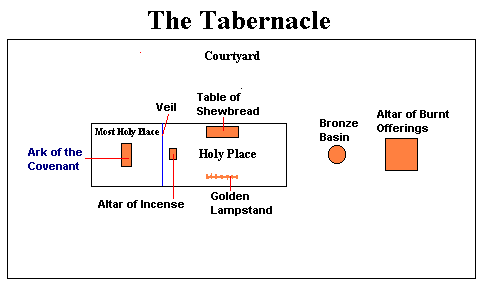 Application Time…1.  As we have talked about before, the Old Testament has been given to us for our learning (Romans 15:4).  What lessons can we learn from the detailed instructions that God gave the children of Israel concerning the building of the Tabernacle and all the items that were to be placed in the Tabernacle? (Hint:  What were God’s expectations from the people?) 2.  What about us?  Do you think God expects us to closely follow the instructions He has left for Christians today? (Hint: Read Jesus’ words in Matthew 7:21-23)3.  According to the verses just read (Matt. 7:21), who will be able to enter the kingdom of heaven one day? 4.  What are some of the specific instructions that Jesus has given us about how we are to do the Will of His Father?                  Hints:				       A.  Hebrews 11:6 (Instruction?) -      Romans 10:17 (How?) - B.  1 John 1:9  (Instruction?) -      Romans 10:9-10 (How?) - C.  Acts 17:30 (Instruction?) -      2 Peter 3:9 (Instruction?) –    2 Cor. 7:9 (How?) –    Mark 9:43-48 (How?) -  D.  Acts 22:16 (Instruction?) -       Acts 8:36-38 (How?) – E.  Matthew 24:13 (Instruction?) –      Revelation 2:10 (Instruction?) –    1 Peter 1:14-16  (How?) –     Romans 12:9 (How?) – Lesson for SundayMay 11, 2014Priesthood Specified and ConsecratedLesson 11The Reading:  Exodus 28-29; 39:1-31; 40:1-16; Lev. 1-8Memory Verse:“And they shall know that I am the Lord their God, who brought them up out of the land of Egypt, that I may dwell among them.  I am the Lord their God.”										Exodus 29:46While You are Reading…1.  “Now take ____________ your brother, and his sons with him, from among the children of Israel, that he may _________________ to Me as ______________,  Aaron and Aaron’s ___________, Nadab, Abiahu, Elazar, and Ithamar. (Ex. 28:1)2.  “And you shall make holy _____________ for Aaron your brother, for ___________ and for beauty.  So you shall speak to all who are gifted artisans, whom I have filled with the spirit of wisdom, that they may make Aaron’s garments, to consecrate him, that he may ___________ to Me as ____________.  And these are the garments which they shall make:  a __________________, an ephod, a robe, a skillfully woven tunic, a turban, and a sash.  So they shall make _____________ garments for Aaron your brother and his sons, that the may minister to ____________ as priest. (Ex. 28:2-4)3.  “With the work of an engraver in _______________, like the engravings of a signet, you shall engrave the two stones with the names of the sons of _______________.  You shall set them in settings of gold.  And you shall put the two stones on the shoulders of the ephod as ___________________ stones for the sons of Israel.  So Aaron shall bear their names before the Lord on his two shoulders as a memorial.  (Exodus 28:11-12)4.  “You shall make the breastplate of _______________.  Artistically woven according to the workmanship of the ephod you shall make it. (Ex. 28:15)5.  “So Aaron shall bear the names of the sons of Israel on the breastplate of judgment over his heart, when he goes into the ___________   __________, as a memorial before the Lord continually.  (Ex. 28:29)6.  “And you shall put in the breastplate of judgment the ________ and the _______________, and they shall be over Aaron’s _____________ when he goes in before the Lord.  So Aaron shall bear the judgment of the children of Israel over his heart before the Lord ____________________. (Ex. 28:30)7.  “You shall make the robe of the ephod all of blue…and bells of gold upon the hem of the robe all around.  And it shall be upon Aaron when he ministers, and its sound will be heard when he goes into the holy place before the Lord and when he comes out that he may not _________.  You shall also make a plate of pure gold and engrave on it, like the engraving of a signet:  HOLINESS TO THE LORD…They shall be on Aaron and on his sons when they come into the tabernacle of meeting, or when they come near the altar to minister in the holy place, that they do not incur iniquity and die.  It shall be a statute forever to him and his __________________ after him.  (Ex. 28:31-43)8.  “And Aaron and his sons you shall bring to the door of the tabernacle of meeting, and you shall ____________ them with water.  (Ex. 29:4)9.  “And you shall gird them with sashes, Aaron and his sons, and put the hats on them.  The priesthood shall be theirs for a perpetual statute.  So you shall ___________________ Aaron and his sons. (Ex. 29:9)10.  “And you shall burn the whole __________ on the altar.  It is a ___________ offering to the Lord; it is a _____________ aroma, an offering made by _________ to the Lord. (Ex. 29:18)11.  “And you shall offer a bull ____________  _______ as a sin offering for ______________.  You shall cleanse the altar when you make atonement for it, and you shall anoint it to _________________ it.  Seven days you shall make atonement for the altar and sanctify it.  And the altar shall be _____________.  Whatever ________________ the altar must be ____________”. (Ex. 29:36-37)12. “Now this is what you shall _________ on the altar; ________ lambs of the first year, day by day ___________________.  (Ex. 29:38)13.  “This shall be a continual burnt offering throughout your _______________ at the door of the tabernacle of meeting before the Lord, where I will meet you to _________________ with you. (Ex. 29:42)14.  “And they shall ___________ that I am the Lord their God, who brought them up out of the land of Egypt, and that I may dwell among them.  I am the Lord their God”.  (Ex. 29:46)15.  Thus Moses did; according to all that the ___________ commanded him, so he _______.  (Ex. 40:16) 16.  So Aaron and his sons did _______ the things that the Lord had commanded them to do by the hand of Moses. (Ex. 8:36)Thinking Time…1.  We just read all of the intricate details and specific instructions that God gave Aaron and his sons concerning the burnt offerings.  What does God tell them that the purpose of all of this was?  (See Exodus 29:36-37; Exodus 30:10)  2.  How did God view these offerings and sacrifices? (See Exodus 29:18)3.  What does the word atonement mean?  (Look up definition).4.  How do we receive atonement for our sins today? (See 1 John 2:1-2)4.  Does God want any sacrifices from us today?     (Hint:  Romans 12:1; Ephesians 5:2)3.  What does the word holy mean? 4.  Does God really expect us to be holy? (See 1 Peter 1:14-16)  Application Time…1.  In this Lesson we see some very detailed instructions given to the children of Israel about how God wanted the clothing that Aaron and his sons wore to be made and very specific instructions about how the burnt offerings and sacrifices were to be handled.  As we have talked about before, the Old Testament has been given to us for our learning (Romans 15:4).  We understand that we are not bound by the Old Testament Law.  However, what are some of the examples that we are given in the New Testament that help us to know how God wants us to worship Him today?                     Hints:				       A.  Acts 20:7 (Example?) -      Hebrews 10:24-25 (Instruction?) - B.  1 Corinthians 11:23-29  (Instruction?)  - C.  1 Corinthians 16:1-2 (Instruction?) - D.  Colossians 3:16-17 (Instruction?) - E.  2 Timothy 4:2 - (Instruction?) –      1 Timothy 2:8 -  (Instruction?) –    1 Timothy 2:11-12 (Instruction?) – F.  Matthew 28:19- 20 (Instruction?) – Lesson for WednesdayMay 14, 2014Worship BeginsLesson 12The Reading:  Leviticus 9-10; 24:10-23; 26; Numbers 7; 9:1-14Memory Verse:“…By those who come near Me I must be regarded as holy; and before all the people I must be glorified.”										Leviticus 10:3While You Are Reading…1. It came to pass on the _______ day that Moses called Aaron and his sons and the ___________ of Israel.  And he said to Aaron, “Take for yourself a young _______ as a _______ offering and a ram as a _____________ offering, without ______________, and offer them before the Lord.  (Leviticus 9:1-2)2.  And to the children of Israel you shall speak, saying, “Take a kid of the ______ as a _______ offering, and a calf and a lamb, both of the _______ year, without _______________, and also a bull and a ram as ____________ offerings, to sacrifice before the Lord, and a ____________ offering mixed with oil; for today the Lord will _______________ to you.” (Leviticus 9:3-4)3.  So they brought what Moses commanded before the ______________ of __________.  And all the ____________________ drew near and stood before the Lord.  Then Moses said, “This is the thing which the Lord __________________ you to do, and the glory of the Lord will _______________ to you.” (Lev. 9:5-6)4.  And Moses said to Aaron, “Go to the _________ , offer your ______ offering and your burnt offering and make ________________ for yourself and for the _______________.  Offer the offering of the ______________, and make _____________ for them, as the Lord commanded.  Aaron therefore went to the altar and killed the calf of the ______ offering, which was for himself.  (Lev. 9:8)5.  Then he brought the ________________ offering, and took the goat, which was the _______ offering for the people, and killed it and offered it for their ________, like the first one.  (Lev. 9:15)6.  Then Aaron lifted his hand toward the people, ____________ them and came down from offering the sin offering, the burnt offering and peace offerings…and then the glory of the Lord _______________ to all the people     (Lev. 9:22-23)7.  And fire came out from before the Lord and _________________ the burnt offering and the fat on the altar.  When all the people ________ it , they shouted and __________ on their ___________. (Lev. 9:24)8.  Then ______________ and ________________, the sons of Aaron, each took his censer and put _________ in it, put incense on it, and offered ____________ fire before the Lord, which He had _______  ___________________. (Lev. 10:1)9.  So _________ went out from the Lord and _______________ them, and they _____________ before the Lord.  And Moses said to Aaron, “This is what the Lord spoke, saying:  ‘By those who come _________ Me, I must be regarded as ______; and before all the ______________, I must be glorified.’” So Aaron held his ____________.  (Lev. 10:2-3)10.  Then Moses called Mishael and Elzaphan, the sons of Uzziel, the uncle of Aaron, and said to them, “Come near and _________ your brethren from before the sanctuary ____________ of the ___________.” (Lev. 10:4)11.  So they went near and carried them by their tunics out of the camp, as Moses had said.  And Moses said to Aaron, and to Eleazar and Ithamar, his ________, “Do not uncover your heads, nor _________ your clothes, lest you ________, and wrath come upon all the people.  But let your ____________, the whole house of Israel, ____________ the burning which the Lord has kindled.  You shall not ____ _______ from the door of the tabernacle of meeting, lest you die, for the anointing oil of the Lord is upon you.”  And they ______ according to the word of Moses.”(Lev. 10:6-7)12.  Then the Lord spoke to Aaron, saying: “Do not drink _______ or intoxicating ________, you, nor your ________ with you, when you go into the tabernacle of meeting, lest you die.  It shall be a statue ___________ throughout your generations, that you may distinguish between __________ and ____________, and between unclean and clean, and that you may ___________ the children of Israel all the statues which the Lord has _____________ to them by the hand of Moses.” (Lev. 10:8-11)Thinking Time…1.  In Leviticus 10:1, we read where Aaron’s son, were supposed to take their censer and put incense on it and offer fire before the Lord.  What went wrong?2.  What is meant by “strange” fire and why did God not accept it? (Exodus 30:9)3.  In Numbers 7 we read where carts and oxen were given for use in the work of the tabernacle.  Carts were given to every group of leaders except who?  (Numbers 7:3-9)  Why did they not receive any carts? (Numbers 7:9; Numbers 4:15)4.  Read 2 Samuel 6:1-6.  What happened when David disobeyed and used a cart to move the ark of the covenant? 5.  In reading Leviticus 24:10-23, what was the sin committed by the Israelite woman’s son in verse 11?6.  What does the word blaspheme mean?7.  What was the punishment for cursing and blasphemy? (Lev. 24:14-16)8.  In reading Leviticus 26, name a few of the things that were promised to the Israelites if they kept the statutes and commandments of the Lord? (Lev. 26:3-13)Also list a few of the things that would happen to the Israelites if they did not obey? (Lev. 26:14-39)Application Time…We can learn from the mistakes that Nadab and Abihu made as well as the mistake that David made in using the cart.  Try and think of some examples of how some churches today “change” the way that the New Testament has instructed us to worship God.   (Hint:  Review the New Testament scriptures below that instructs us on how we are to worship in song, in prayer, taking the Lord’s Supper, preaching, giving of our money, becoming a Christian and compare that to what we see in the religious world today.)Be prepared to talk about whether or not God would view the changes that some make as acceptable or unacceptable?    A.  Acts 20:7 (Example?) -      Hebrews 10:24-25 (Instruction?) –      What we see in the religious world today - B.  1 Corinthians 11:23-29  (Instruction?)  -      What we see in the religious world today - C.  1 Corinthians 16:1-2 (Instruction?) -       What we see in the religious world today - D.  Colossians 3:16-17 (Instruction?) –      What we see in the religious world today - E.  2 Timothy 4:2 - (Instruction?) –      1 Timothy 2:8 -  (Instruction?) –    1 Timothy 2:11-12 (Instruction?) –   What we see in the religious world today? -  F.  Matthew 28:19-20 (Instruction?) –      What we see in the religious world today – Lesson for SundayMay 18, 2014Soldiers and Levites OrganizedSignals for the CongregationLesson 13The Reading:  Numbers 1-4; 6:22-27; 8:5-26; 9:15-10:10Memory Verse: “The Lord bless you and keep you; The Lord make His face shine upon you, and be gracious to you; The Lord lift up His countenance upon you, and give you peace.”               Numbers 6:24-26Things to Know:The Book of Numbers – It takes its name from the two numberings of the Israelites; the first one occurring at Mount Sinai (the generation of the exodus from Egypt – Numbers 1) and the second one on the plains of Moab (the generation that grew up in the wilderness and conquered Canaan – Numbers 26)While You Are Reading…1.  Now the Lord spoke to Moses in the Wilderness of Sinai, in the tabernacle of meeting, on the first day of the second month, in the _________ year after they had come out of the land of _______________, saying: “Take a ________________ of all the congregation of the children of Israel, by their families, by their fathers’ houses, according to the number of names, every ____________ individually, from ________________ years old and ___________----all who are able to go to ___________ in Israel.  You and Aaron shall number them by their armies. (Numbers 1:1-3)2.  And with you there shall be a man from every _______________, each one of the head of his father’s house. (Numbers 1:4)3.  As the Lord commanded Moses, so he ____________________ them in the Wilderness of ______________. (Numbers 1:19)4.  So all who were numbered of the children of Israel, by their fathers’ houses, from twenty years old and above, all who were able to go to war in Israel—all who were numbered were________   ____________________ and _____________ ______________  _______________ _________________ and ____________.     (Numbers 1:45-46) 5.  But the _____________________ were not numbered among them by their fathers’ tribe; for the Lord had spoken to Moses, saying:  “Only the tribe of Levi you shall _______ number, nor take a census of them among the children of Israel; but you shall appoint the Levites over the tabernacle of the __________________, over all its _____________________, and over all things that ________________ to it; and they shall ___________________ the tabernacle and all its furnishings; they shall attend to it and camp around the tabernacle.”  (Numbers 1:47-50)6.  “And when the tabernacle is to go forward, the _____________ shall take it down: and when the tabernacle is to be set up, the Levites shall ________  ____ ____.  The _____________ who comes near shall be put to death. (Num. 1:51)7. “The children of Israel shall _________ their tents, everyone by his own camp, everyone by his own standard, according to their armies; but the Levites shall camp _________________ the _________________ of the Testimony , that there may be no wrath on the congregation of the children of Israel; and the Levites shall keep ___________ of the tabernacle of the Testimony.” (Num. 1:52-53) 8.  Thus the children of Israel _____ according to _________ that the Lord _________________________ Moses, so they ________. (Numbers 1:54)9.  These are the names of the sons of Aaron, the anointed priests, whom he consecrated to minister as priests.  Nadab and Abihu had _____________ before the Lord when they offered ____________ fire before the Lord in the Wilderness of Sinai; and they had no children.  So __________________ and ______________ ministered as priests in the presence of Aaron their father.  (Numbers 3:3-4)10.  Then the Lord spoke to Moses, saying:  “Take the ____________ from among the children of Israel and _________________ them ceremonially.  (Numbers 8:6)11.  “…and Aaron shall offer the Levites before the Lord, like a ____________ offering from the children of Israel, that they may perform the ____________ of the Lord.  (Numbers 8:11)12.  “For they are wholly given to Me from among the children of Israel; I have taken them for Myself ________ of all who open the womb, the _______________ of all the children of Israel.  For all the firstborn among the children of Israel are Mine, both man and _____________; on the day that I struck all the firstborn in the land of Egypt I ______________________ them to Myself.  I have taken the ___________________ instead of all the firstborn of the children of Israel. (Numbers 8:16-18)13. “And I have given the Levites as a__________  to Aaron and his sons from among the children of Israel, to do the work for the children of Israel in the tabernacle of meeting, and to make _____________________ for the children of Israel, that there be no _______________ among the children of Israel when the children of Israel come near the ____________________.” (Numbers 8:19)14. “And the Levites ____________ themselves and washed their clothes; then Aaron presented them, like a wave _____________ before the Lord, and Aaron made atonement for them to cleanse them.  After that the Levites went to do their ______________ in the ___________________ of ________________ before Aaron and his sons; as the Lord _____________ Moses concerning the Levites, so they _______ to them.  (Numbers 8:21-22)15.  “This is what pertains to the Levites:  From ____________-____________ years old and _______________ one may enter to perform service in the work of the tabernacle of meeting; and at the age of _________________ years they must _______________ performing this work and shall work no more. (Num. 8:24-25)16.  Now on the day that the tabernacle was ______________ up, the cloud covered the tabernacle, the tent of the Testimony; from evening until morning it was above the tabernacle like the appearance of ___________.   So it was _____________; the cloud covered it by ___________ , and the appearance of ______________ by night.  (Numbers 9:15-16)17.  At the ________________________ of the Lord the children of Israel would __________________, and at the command of the Lord they would __________; as long as the cloud stayed above the tabernacle they ______________ encamped.  (Numbers 9:18)18.  And the Lord spoke to Moses, saying: “Make _________ silver trumpets for yourself; you shall make them of hammered work; you shall use them for _________________ the congregation and for _________________ the movement of the camps.  (Numbers 10:1-2)19.  “The ________ of Aaron, the priests, shall _____________ the trumpets; and these shall be to you as an ordinance ______________________ throughout your _________________________.  When you go to _________ in your land against the enemy who oppresses you, then you shall sound an ______________ with the __________________, and you will be _____________________ before the Lord your God, and you will be ______________ from your enemies. (Numbers 10:9)20. “Also in the day of your _____________, in your appointed feasts, and at the beginning of your _______________, you shall blow the _______________ over your burnt ______________ and over the ____________________ of your peace offerings; and they shall be a __________________ for you before your God: I am the ____________ your ___________.” (Numbers 10:10)Thinking Time…1. When did God tell Moses to take a census of all the children of Israel? (Numbers 1:1-2)2. Which ones were to be counted? (Numbers 1:2-3)3.  What special job was the tribe of Levi given to do? (Numbers 3:7-10)4.  The sons of Kohath from the tribe of Levi were given a specific job.  What was it?  (Numbers 4:4, 15)5. What exact words did the Lord tell Moses to give to Aaron and his sons to bless the children of Israel? (Numbers 6:22-26)6.  What instructions were given to the children of Israel concerning the cloud above the tabernacle? (Numbers 9:16-18)7.  What were the instructions given to the children of Israel concerning the trumpets? (Numbers 10:1-10)Application Time…1.  What very important lesson do you think God was teaching the children of Israel by giving them such precise instructions to follow throughout their journey in the wilderness? (Hint: Isaiah 55:8-9) 2.  It has been said that a smart person learns from his/her own mistakes, but a wise person learns from the mistakes of others.   We can certainly learn from the Israelites and their struggles in following God’s instructions.  What do you think God’s goal was for the Israelites as well as for us today as His children? (Hint: Proverbs 3:5-6)  Lesson for WednesdayMay 21, 2014Laws Regarding The Tabernacle and The SacrificesLesson 14The Reading:  Leviticus 16, 19Memory Verse: “Therefore you shall keep My commandments and perform them:  I am the Lord.  You shall not profane My holy name, but I will be hallowed among the children of Israel for I am the Lord who sanctifies you and who brought you out of the land of Egypt to be your God:  I am the Lord.”									Leviticus 22:31-33Things to Know:The original meaning of the word scapegoat comes from the book of Leviticus where we read that God commanded Aaron, the chief priest, to free a sacrificial goat into the wilderness after he had symbolically laid the sins of the people upon it. (Leviticus 16:8-10)While You Are Reading…1.  Now the Lord spoke to Moses after the __________ of the two sons of Aaron, when they offered __________________ fire before the Lord, and died; and the Lord said to Moses; “Tell Aaron your brother not to come at just any time into the ________  ____________ inside the ____________, before the mercy seat which is on the ark, lest he _________; for I will appear in the cloud above the mercy seat.   (Leviticus 16:1-2)2. “Thus Aaron shall come into the Holy Place; with the blood of a young bull as a ________ offering, and of a ram as a ________________ offering.  (Lev. 16:3-4)3. “He shall put the holy linen tunic and the linen trousers on his body; he shall be girded with a linen sash, and with the linen turban he shall be attired.  These are _________   _____________.  Therefore he shall ____________ his body in _____________ and put them on.  (Lev. 16:4)4. “And he shall take from the _________________ of the children of Israel _____ kids of the ________ as a sin offering, and one _______ as a burnt offering. Aaron shall offer one bull as a sin offering, which is for himself, and make ____________ for himself and for his house.  He shall take the two goats and present them before the __________  at the door of the tabernacle of meeting. (Lev. 16:5-7)5. “Then Aaron shall cast _______ for the two goats; one lot for the ________ and the other lot for the _____________________.  And Aaron shall bring the goat on which the Lord’s lot fell, and offer it as a sin offering.  But the goat on which the lot fell to be the scapegoat shall be presented ____________ before the Lord, to make atonement upon it, and to _____  ____ _____ as the scapegoat into the wilderness.” (Lev. 16:8-10)6. “And Aaron shall bring the bull of the sin offering, which is for _________, and make atonement for himself and for his house, and shall ______ the bull as the _______ offering which is for himself.  (Lev. 16:11)7. “Then he shall kill the goat of the sin offering, which is for the _________, bring its blood inside the __________, do with that blood as he did with the blood of the bull and sprinkle it on the ___________  ________ and before the mercy seat.  (Lev. 16:15)8. “So he shall make _____________ for the ________  _______, because of the uncleanness of the children of Israel, and because of their _________________, for all their sins; and so he shall do for the tabernacle of meeting which remains among them in the midst of their uncleanness.  (Lev. 16:17)9. “And when he has made an end of atoning for the Holy Place, the tabernacle of meeting, and the alter, he shall bring the __________ goat.  Aaron shall lay both his hands of the _______ of the live goat, ______ over it all the _________ of the children of Israel, and all their transgressions, concerning all their sins, putting them ____ on the head of the goat, and shall _____ it away into the wilderness by the hand of a suitable man.  The goat shall _____ on itself all their iniquities to an ________________ land; and he shall ___________ the goat in the wilderness. (Lev. 16:20-22)10. “This shall be an __________________ statute for you, to make atonement for the children of Israel, for all their sins, __________ a year.  And he did as the Lord commanded Moses. (Lev. 16:34)11. “And the Lord spoke to Moses, saying, ‘Speak to all the congregation of the children of Israel, and say to them: “You shall be _______, for I the Lord your God am ________’.  (Lev. 19:1)12. Every one of you shall revere his ______________ and _____________ and keep My Sabbaths:  I am the Lord your God.  Do not turn to _____________, nor make for yourself molded gods:  I am the Lord your God.  (Lev. 19:3-4)13. ‘And if you offer a sacrifice of a peace offering to the Lord, you shall offer it of your own __________  _______.  It shall be eaten the same day you offer it, and on the next day.  And if any _______________ until the third day, it shall be ___________ in the fire.  And if it is eaten at all on the third day, it is an abomination.  It shall not be ______________.’  (Lev. 19:5-7)14. “When you reap the harvest of your land, you shall not wholly reap the ____________ of your field, nor shall you gather the gleanings of your harvest.  And you shall not glean your ____________ nor shall you gather ________ grape of your vineyard; you shall leave them for the _________________ and the ________________:  I am the Lord your God.” (Lev. 19:9-12)15.”You shall not _________ nor deal falsely, nor _______ to one another.  And you shall not ___________ by My name falsely, nor shall you profane the name of your God:  I am the Lord.” (Lev. 19:11-12)16. “You shall not _________ your neighbor, nor rob him.  You shall not curse the ________, nor put a stumbling block before the _______________, but shall fear your God:  I am the Lord.  You shall do no ________________ in judgment.  You shall not be partial to the ____________, nor honor the person of the mighty.  In ______________________ you shall judge your neighbor.” (Lev. 19:13-15)17. “You shall not hate your _____________ in your heart.  You shall not take vengeance, nor bear any grudge against the children of your people, but you shall love your neighbor as __________________:  I am the Lord.  (Lev. 19:17-18)18. “You shall keep My statutes.  You shall not let your livestock breed with another ___________.  You shall not sow your field with _________ seed.  Nor shall a garment of mixed linen and wool come ____________ you.  (Lev. 19:19)19. “When you come into the land, and have planted all kinds of trees for food, then you shall count their fruit as uncircumcised.  __________ years it shall be as uncircumcised to you.  It shall not be __________.  But in the ____________ year, all its fruit shall be ___________, a praise to the Lord.  And in the ________ year, you may eat its fruit, that it may yield to you its increase:  I am the Lord your God.” (Lev. 19:23-25)Thinking Time…1.  What was the purpose of the scapegoat? (Lev. 16:17-22)2.  How often was it to be offered and for how long? (Lev. 16:17-22)3.  What was the important instruction concerning the giving of a peace offering?  (Lev. 19:5)4.  Describe when you could eat the peace offering and when you could not? (Lev. 19:6-8)5.  What provision did God make for the poor? (Lev. 19:9-10)6.  God outlined many things you should and should not do concerning a person’s neighbor.  What is the overlying principle to remember concerning our neighbor? (Lev. 19:18b)7.  What statement was repeated over and over as the reason for the children of Israel remembering why they should obey the statutes that God set forth? (Lev. 19:37)Application Time…1.  The laws that were given to the children of Israel are not applicable to us as Christians today.  However, there are many parallels and similarities that can be seen between the statutes that God gave to the children of Israel and the commands that God gives us today.  .   Who took on all of our sins (like the scapegoat) so that we can receive    atonement?   (Hint:  Who was offered in our place as a sacrifice so we may have   forgiveness of our sins?)	.  How long is it good for? 	.  What must we do so that this sacrifice covers our sins?2.  We are supposed to give back to the Lord of our own free will just as the children of Israel did when they gave the peace offerings.  Describe how we are commanded in the New Testament to give back to God? (2 Cor. 9:7)3.  God provides for the poor today just as He did when He told the children of Israel to leave a portion of their crops for the poor.  What provisions does God make for the poor today? (Hint: Matthew 25:31-46)4. We read many specific instructions about how the children of Israel were to treat or not treat their brother and/or neighbors.  What New Testament scripture talks about how we should treat our brother and/or neighbors? (Luke 10:27b)5. God constantly reminded the children of Israel that He was their Lord and that he did not want them to have any idols or graven images before them.  What words did Jesus leave with us that remind us of this? (Luke 4:8; Luke 10:27a)  Lesson for SundayMay 25, 2014Laws Regarding Holy Days, Feasts and CleanlinessLesson 15The Reading: Leviticus 11, 22:17-33; 23; Hebrews 9: 1-15; Hebrews 10:1-14Memory Verse: “Speak to the children of Israel, and say to them: ‘The feasts of the Lord, which you shall proclaim to be holy convocations, these are My feasts.										Leviticus 23:1While You Are Reading…1.  Now the Lord spoke to Moses and Aaron, saying to them, “Speak to the children f Israel, saying, ‘These are the ________________ which you may eat among all the animals that are on the earth:  ‘Among the animals, whatever divides the hoof, having cloven hooves and _______________ the _______ that you may eat.’  (Leviticus 11:1-3)2. ‘Nevertheless these you shall _____ ______ among those that chew the cud or those that have cloven hooves:  the camel, because it chews the cud but does not have cloven hooves, is _____________ to you; the rock hyrax, because it chews the cud but does not have coven hooves, is ______________ to you; the hare, because it chews the cud but does not have cloven hooves, is __________ to you; and the swine, though it divides the hoof, having cloven hooves, yet does not chew the cud, is _______________ to you.’ (Leviticus 11:4-7)3. ‘Their flesh you shall not eat, and their carcasses you shall not __________. They are unclean to you.  These you may eat of all that are in the water:  whatever in the water has fins and scales, whether in the seas or in the rivers—that you may eat.  But all in the seas or in the rivers that do not have fins and scales, all that move in the water or any living thing which is in the water, they are an ___________________ to you.’  (Leviticus 11:9-10)4. ‘And these you shall regard as an abomination among the ________; they shall not be eaten, they are an abomination:  the eagle, the vulture, the buzzard, the kite, and the falcon after its kind; every raven after its kind, the ostrich, the short-eared owl, the sea gull, and the hawk after its kind; the little owl, the fisher owl, and the screech owl; the white owl, the jackdaw, and the carrion vulture; the stork, the heron after its kind, the hoopoe, and the bat.  All flying _____________ that creep on all fours shall be an abomination to you.  (Leviticus 11:13-20)5. ‘Yet these you may eat of every flying insect that creeps on all fours; those which have jointed legs above their feet with which to leap on the earth.  These you _____ eat:  the locust after its kind, the destroying locust after its kind, the cricket after its kind, and the grasshopper after its kind.  But all other flying insects which have four feet shall be an ________________ to you. (Leviticus 11:21-23)6. ‘And whatever goes on it’s paws, among all kinds of animals that go on all fours, those are unclean to you.  Whoever _________ any such carcass shall be unclean until evening.  Whoever carries any such ________ shall wash his clothes and be unclean until evening.’  (Lev. 11:27-28)7. ‘These also shall be unclean to you among the creeping things that _________ on the earth:  the mole, the mouse, and the large lizard after its kind; the gecko, the monitor lizard, the sand reptile, the sand lizard, and the chameleon.  These are unclean to you among all that creep.  Whoever touches them when they are ________ shall be unclean until ________________.’ (Lev. 11:29-31)8. ‘Whatever crawls on its belly, whatever goes on all fours, or whatever has many feet among all creeping things that creep on the earth—these you shall not eat, for they are an abomination.  For I am the Lord your God.  You shall therefore ______________ yourselves, and you shall be holy; for I am holy.  Neither shall you ____________ yourselves with any creeping thing that creeps on the earth.’ (Lev. 11:42-44) 10. “Speak to Aaron and his sons, and to all the children of Israel, and say to them: ‘Whatever man of the house of Israel, or of the strangers in Israel, who offers his sacrifice for any of his vows or for any of his freewill offerings, which they offer to the Lord as a burnt offering—‘you shall offer of your own ________ _________ a male without __________________ from the cattle, from the sheep, or from the goats.  (Lev. 22:17-19)11. ‘Whatever has a ________________, you shall not offer, for it shall not be acceptable on your behalf.  And whoever offers a sacrifice of a peace offering to the Lord, to fulfill his vow, or a freewill offering from the cattle or the sheep, it must be _________________ to be accepted; there shall be ____ defect in it.”      (Lev. 22:20-21)12. And the Lord spoke to Moses, saying, “Speak to the children of Israel, and say to them: ‘The feasts of the Lord, which you shall proclaim to be holy convocations, these are My feasts.  Six days shall ______________ be done, but the __________ day is a Sabbath of solemn rest, a holy convocation.  You shall do ____ work on it; it is the Sabbath of the Lord in all your dwellings. (Lev. 23:3)13. “These are the ___________ of the Lord, holy convocations which you shall proclaim at their appointed times.  On the fourteenth day of the first month at twilight is the Lord’s ____________________.” (Lev. 23:4-5)14. “And on the fifteenth day of the same month is the Feast of _______________ ________________ to the Lord; seven days you must eat unleavened bread.  On the first day you shall have a holy convocation; you shall do no customary ______ on it.”  (Lev. 23:6-8)15.  And the Lord spoke to Moses, saying, “Speak to the children of Israel, and say to them: ‘When you come into the land which I give to you, and reap its harvest, then you shall bring a sheaf of the ____________________ of your harvest to the priest.’ (Lev. 23:9-10)16. “He shall wave the sheaf before the Lord, to be accepted on your behalf; on the day after the Sabbath, the priest shall wave it.  And you shall offer on that day, when you wave the sheaf, a ____________ lamb of the first year, without blemish, as a ______________ _______________ to the Lord.” (Lev. 23:11-12)17. “And you shall count for yourselves from the day after the Sabbath, from the day that you brought the sheaf for the wave offering; __________ Sabbaths shall be ___________________.” (Lev. 23:15)18. “Count ____________ days to the day after the seventh Sabbath; then you shall offer a new _________________ offering to the Lord.”  (Lev. 23:16)19. Then the Lord spoke to Moses, saying, “Speak to the children of Israel, saying in the seventh month, on the first day of the month, you shall have a ___________ rest a memorial of blowing of ________________, a holy convocation.  You shall do no customary work on it; and you shall offer an ______________ made by fire to the Lord.”  (Lev. 23:23-24)20. And the Lord spoke to Moses, saying, ‘Also the tenth day of this ____________ month shall be the __________ of ____________________.  It shall be a holy convocation for you, you shall afflict your souls, and offer an offering made by fire to the Lord.’ (Lev. 23:26-27)21.  Then the Lord spoke to Moses, saying, “Speak to the children of Israel saying, The ____________________ day of this seventh month shall be the __________ of ____________ for seven days to the Lord.”  (Lev. 23:33-34)22. “On the first day there shall be a holy convocation.  You shall do no customary work on it.  For ___________ days you shall offer an offering made by _______ to the Lord.  On the eighth day you shall have a holy convocation, and you shall offer an ______________ made by fire to the Lord.  It is a __________ assembly, and you shall do ____ customary work on it.”  (Lev. 23:35-36)23. “These are the ___________ of the Lord which you shall proclaim to be holy convocations, to offer an offering made by fire to the Lord, a __________ offering and a ___________ offering, a ________________ and _____________offerings, everything on its day…” (Lev. 23:37)24.  “Also on the fifteenth day of the seventh month, when you have gathered in the _____________ of the _________, you shall keep the feast of the Lord for seven days; on the first day there shall be a _____________-________, and on the eighth day a Sabbath-rest.  And you shall take for yourselves on the first day the _________ of beautiful trees, __________ of palm trees, the ___________ of leafy trees, and _______________ of the brook; and you shall rejoice before the Lord your God for seven days. (Lev. 23:39-40)25. “You shall keep it as a feast to the Lord for seven days in the year.  It shall be a statute forever in your generations.  You shall celebrate it in the seventh month and you shall dwell in _______________ for seven days.  All who are native Israelites shall dwell in ______________, that your generations may know that I made the children of Israel dwell in _______________ when I brought them out of the land of Egypt: I am the Lord your God.” (Lev. 23:41-43)Thinking Time. . .l.  Describe which animals were the people of Israel allowed to eat?  Which ones were forbidden and an abomination? (Lev. 11)2. What were the instructions to the children of Israel concerning the animal sacrifices which they were to offer to God? (Lev. 22:19-25)(Lev. 22:29-30)3. What was God’s instructions to the Israelites concerning the days which they were to work and rest? Why?  (Lev. 23:3)4.  When was the Passover to be observed and why? (Lev. 23:4-8)5.  What was the Feast of First Fruits and what significance did it have?     (Lev. 23:9-14)6.  When was the Feast of Weeks to be observed and who else were they to be concerned with that week? (Lev. 23:15-22)7. When was the Day of Atonement to be observed and what purpose did it serve? (Lev. 23:26—28)8. When was the Feast of Tabernacles/Feast of Booths and what was the significance of it?  (Lev. 23:40-43)Application Time…1.  We read in our lesson today how the High Priest was the only one that could offer the sacrifice for sins for himself and for the people of Israel.  Why was it necessary for the High Priest to make these sacrifices?  (Hint: Hebrews 9:22)  2.  We understand by reading the New Testament that these sacrifices were symbolic for what was to come later.  That later time is now here.  Who is our High Priest today?  (Hint: Hebrews 9:11-12)3.  How does the New Testament say that the Old Testament sin offerings compare to the final sacrifice made by Christ (the Lamb of God)?  (Hebrews 9:13-14)4.  The New Testament tells us that Jesus fulfilled the Old Testament sin offerings through His death.  Therefore, we know that we do not offer animal sacrifices to God today because Jesus was the ultimate sacrifice for all of our sins.  However, there are sacrifices that God still wants from us today.  What are they? (Hint: 1 Peter 2:5; Romans 12:1)5. List below what some of these sacrifices would look like in a Christian’s life today?  (Hint:  Romans 12:9-21)4. The New Testament lists other types of sacrifices that God is pleased with?  Be prepared to talk about what some of these sacrifices are and how you as young people can make these sacrifices. (Hint:  Hebrews 13:15-17)Lesson for WednesdayMay 28, 2014Laws Regarding Vows, Justice and Human RelationshipsLesson 16The Reading:   Leviticus 19:1-4; 32-37; Leviticus 25:35-38; Numbers 30:2       Ephesians 6:1-3; 1 Peter 1:15-16; Hebrews 13:1-2;      1 Peter 4:9-10; Luke 6:30-36; James 5:12 Memory Verse: “Children obey your parents in the Lord, for this is right.  Honor your father and mother, which is the first commandment with promise: that it may be well with you and you may live long on the earth.”										Ephesians 6:1-3While You Are Reading…1.  And the Lord spoke to Moses, saying, “Speak to all the congregation of the children of Israel, and say to them: ‘You shall be ____________ , for I the Lord your God am holy. Every one of you shall ______________ his mother and father, and keep My______________:  I am the Lord your God. (Lev. 19:1-2)2. “Do not turn to ____________, nor make for yourselves molded gods:  I am the Lord your God.” (Lev. 19:4)3.  “You shall rise before the ________  ______________ and honor the presence of an ________  _____________, and fear your God:  I am the Lord.  And if a stranger dwells with you in your land, you shall not ______________ him.   The stranger who dwells among you shall be to you as one _______ among you, and you shall ________ him as yourself; for you were strangers in the land of Egypt:  I am the Lord your God.”  (Lev. 19:32-34)4. “You shall do no ___________________ in judgment, in measurement of length, weight or volume.  You shall have ______________ scales, honest ______________, an honest ephah, and an honest hin:  I am the Lord your God, who brought you out of the land of Egypt.  (Lev. 19:35-36)5.  “If one of your brethren becomes ___________, and falls into poverty among you, then you shall ________ him, like a stranger or a sojourner, that he may ____________ with you.  Take no _____________ or interest from him; but fear your God, that your brother may live with you.  You shall not lend him your money for ___________, nor lend him food at a _____________.”  (Lev. 25:35-37)6. “Children obey your ____________ in the Lord, for this is __________.  Honor your _____________ and mother, which is the first commandment with promise: that it may be _________ with you and you may ________  _________ on the earth.” (Ephesians 6:1-3)7. “…but as He who called you is _________, you also be holy in all your __________, because it is written, “Be ____________, for I am holy.” (1 Peter 1:15-16)8. “Be _______________ to one another without grumbling.  As each one has received a gift, minister it to one another, as good _______________ of the manifold grace of God.” (1 Peter 4:9-10)9. “Give to everyone who asks of you.  And from him who takes away your goods do not ask them __________.  And just as you want men to do to you, you also do to them ________________.  But if you love those who love you, what credit is that to you?  For even _______________ love those who love them.  And if you do good to those who do good to you, what credit is that to you?  For even sinners do the ______________.  And if you ________ to those from whom you hope to receive back, what credit is that to you?  For even sinners lend to sinners to receive as much back.  But love your enemies, do good, and lend, hoping for ________________ in return; and your reward will be great, and you will be sons of the Most High.  For He is kind to the unthankful and evil.  Therefore, be ________________, just as your Father also is merciful.  (Luke 6:30-36)10. “If a man makes a vow to the Lord, or swears an oath to bind himself by some agreement, he shall not _____________ his word; he shall do according to ______ that proceeds out of his mouth.  (Numbers 30:2)11. “But above all, my brethren, do not swear, either by heaven or by earth or with any other oath.  But let your “Yes” be “______,” and your “No,” ______.”, lest  you fall into _________________. (James 5:12)Thinking Time. . .1.  We see in Leviticus 19:1-3 where the Lord tells Moses to tell the whole congregation of the children of Israel to be holy.  Define holy.2.  Why does God tell them that they should be holy? (Lev. 19:2)3.  This same commandment is repeated in the New Testament.  Can you find where it is?  4.  In Leviticus 19:3, God tells all of the Israelites to revere their mother and father.  This commandment is also repeated in the New Testament.  Be prepared to recite the verse as it is commanded in the New Testament and tell where it is found.5. Who else is mentioned as someone that is to be honored?  (Lev. 19:32)  Why do you think God says this is important?6.  Another one of the laws that God had Moses tell the people was concerning the poor.  What was to be done if one of their brethren fell into poverty? (Lev. 25:35)7.  What did the law say was forbidden concerning money and food? (Lev. 25:36-37)8. What does the New Testament have to say about being hospitable?   (Hint:  1 Pet. 4:9-10)9.  Read Luke 6:30-36.  Be prepared to explain what you think Jesus is teaching us in these verses.10.  What was God’s law concerning making a vow in Numbers 30:2?  Compare that to what is said in the New Testament concerning our words. (James 5:12)Application Time…1.  In Luke 6:36, Jesus tells us to be merciful, just as our Father in heaven is also merciful.  First list a few ways in which our heavenly Father has been and is merciful to us and then be prepared to talk about ways which we can be merciful to others.2. We read in 1 Peter 4:9-10 that we should be hospitable to others.  How can you as young people be hospitable to others? (Be specific)(Hint:  Think of situations where you can show compassion, show empathy, show kindness, provide someone help without any expectation of them paying you back.  All of these fall under the category of being hospitable).Lesson for SundayJune 01, 2014From Mount Sinai to Kadesh Lesson 17The Reading:   Numbers 9:15-17; Numbers 10:11-12:16Memory Verse: And the Lord said to Moses, “Has the Lord’s arm been shortened?  Now you shall see whether what I say will happen to you or not.”  (Numbers 11:23)But Jesus looked at them and said to them, “With men this is impossible, but with God all things are possible.” (Matthew 19:26)While You Are Reading…1. Now on the day that the tabernacle was raised up, the _________ covered the tabernacle, the tent of the Testimony; from evening until morning it was above the tabernacle like the appearance of fire.  So it was always:  the cloud covered it by day, and the appearance of fire by night.  Whenever the cloud was taken up from above the tabernacle, after that the children of Israel would ____________; and in the place where the cloud settled, there the children of Israel would pitch their _______________. (Numbers 9:15-17) 2.  Now it came to pass on the twentieth day of the second month, in the second year, that the cloud was taken up from above the tabernacle of the Testimony.  And the children of Israel set out from the Wilderness of _____________ on their journeys; then the cloud settled down in the Wilderness of _____________.  (Numbers 10:11-12)3.  So they started out for the first time according to the _______________ of the Lord by the hand of Moses.  (Numbers 10:13)4.  Now Moses said to Hobab the son of Reuel, the Midianite, Moses’ father-in-law, “We are setting out for the place of which the Lord said, ‘I will give it to you.’ Come with us and we will treat you ________; for the Lord has promised good things to Israel.” (Numbers 10:29)5.  And he said to him, “I will not go, but I will ______________ to my own land and to my ________________.” (Numbers 10:30)6. So Moses said, “Please do not __________, inasmuch as you know how we are to camp in the wilderness, and you can be our _____________.   And it shall be, if you go with us—indeed it shall be—that whatever good the Lord will do to us, the same we will do to you.”  (Numbers 10:31-32)7.  So they departed from the mountain of the Lord on a journey of _________ days; and the __________ of the _____________ of the Lord went before them for the three days’ journey, to search out a resting place for them.  (Numbers 10:33)8.  And the cloud of the Lord was _____________ them by day when they went out from the camp.  So it was, whenever the ark set out, that Moses said:  “Rise up, O Lord!  Let Your enemies be scattered, and Let those who hate You flee before You.” And when it rested, he said:  “Return, O Lord, to the many thousands of Israel.” (Numbers 10:34-36)9.  Now when the people complained, it _________________ the Lord; for the Lord heard it and His ____________ was aroused.  So the fire of the Lord burned among them, and ____________ some in the outskirts of the camp. (Num. 11:1)10.  Now the mixed multitude who were among them yielded to intense craving; so the children of Israel also wept again and said:  “Who will give us __________ to eat?  We remember the __________ which we ate freely in ______________, the cucumbers, the melons, the leeks, the onions, and the __________; but now our whole being is dried up; there is nothing at all except this _____________ before our eyes!” (Numbers 11:4-6)11. Then God told Moses, “You shall say to the people, consecrate yourselves, for tomorrow you shall eat meat; for you have wept in the hearing of the Lord, saying, “Who will give us meat to eat?  For it was well with us in Egypt.”  Therefore, the Lord will give you meat, and you shall eat…for a whole month, until it comes out of your nostrils and becomes loathsome to you, because you have ___________ the Lord who is among you, and have wept before Him saying, “Why did we ever come up out of Egypt?”  And Moses said, “The people whom I am among are six hundred thousand men on foot; yet You have said, ‘I will give them _______, that they may eat for a whole ___________.’  Shall flocks and herds be slaughtered for them to provide enough for them?  Or shall all the fish of the sea be gathered together for them to provide enough for them?”  And the Lord said to Moses, “Has the Lord’s arm been ________________?  Now you shall see whether what I say will ______________ or not.”   (Numbers 11:18-23)12.  Now a wind went out from the Lord and it brought _____________ from the sea and left them fluttering near the camp, about a day’s journey on this side and about a day’s journey on the other side, all around the camp, and about two cubits above the surface of the ground.  And the people stayed up all that day, all night, and all the next day, and gathered the _______________... (Numbers 11:31-32)13.  But while the meat was still between their ______________, before it was chewed, the wrath of the Lord was aroused against the people, and the Lord struck the people with a very great plague.  So he called the name of that place Kibroth Hattaavah, because there they buried the people who had yielded to craving.  (Numbers 11:33-34)13.  Then Miriam and Aaron spoke against ____________ because of the Ethiopian woman whom he had _______________; for he had married an Ethiopian woman.  So they said, “Has the Lord indeed spoken only through Moses?  Has He not spoken through us also? And the Lord ________ it.(Numbers 12:1-2)14. Now the man Moses was very humble, more than all men who were on the face of the earth.  Suddenly the Lord said to Moses, Aaron, and Miriam, “Come out, you three, to the tabernacle of meeting!”  So the three came out.  Then the Lord came down in the pillar of cloud and stood in the door of the ______________, and called ______________ and ________________.  And they both went forward.  (Numbers 12:3-5)15.  Then He said, “Hear now My words:  If there is a prophet among you, I the Lord, make Myself known to him in a vision; I speak to him in a dream.  No so with My servant Moses; He is ________________ in all My house.  I speak with him face to face, even plainly, and not in dark sayings; and he sees the form of the Lord.  Why then were you not afraid to speak against My servant Moses?  So the anger of the Lord was aroused against them, and He departed. (Numbers 12:6-9)16.  And when the cloud departed from above the tabernacle, suddenly Miriam became ______________, as white as snow.  Then Aaron turned toward Miriam, and there she was a _______________.  So Aaron said to Moses, “Oh my lord!  Please do not lay this __________ on us, in which we have done ____________ and in which we have sinned.  (Numbers 12:10-11)17.  “Please do not let her be as one dead, whose flesh is half consumed when he comes out of the mother’s womb!”  So Moses cried out to the Lord, saying, “Please heal her, O God, I __________!”  Then the Lord said to Moses, “If her father had but spit in her face, would she not be shamed seven days?  Let her be shut out of the ______________ seven days, and afterward she may be received again.” (Numbers 12:12-14)18.  So ____________ was shut out of the camp seven days, and the people did not journey till Miriam was brought in again.  And afterward the people moved from Hazeroth and camped in the Wilderness of ____________.  (Numbers 12:15-16)Thinking Time…1.  We read in this lesson that the people of Israel are complaining again.  How did God feel about this?  (Numbers 11:1)2.  This did not stop the Israelites from continuing to complain.  What were they upset about enough to start complaining again in Numbers 11:4-6?3.  How did Moses feel about the people continuing to groan and complain?      (Numbers 11:11-15)4.  What did God tell Moses to do to help relieve Moses from some of the heavy burden of the people complaining?  (Numbers 11:16-17)5.  What did God tell Moses he planned to do about the children of Israel’s prayers concerning the meat?   (Numbers 11:18-21)6.  What was Moses’ response to God’s answer? (Numbers 11:21)7.  What was God’s reply? (Numbers 11:23)8.  How did God choose to supply the Israelites with meat and what happened to those people after they ate the meat? (Numbers 11:31-33)9.  What was Miriam and Aaron’s problem in Numbers 12:1-3?10. How did God address this problem? (Numbers 12: 4-10)11. What ultimately happen to Miriam and why? (Numbers 12:10-15) Application Time…1.  In this lesson we see where the children of Israel complained against God and were punished.  We also see where Miriam questioned God and was punished.  When we read Hebrews 12:5-7, we are told that we should not be discouraged when we are rebuked and/or punished.  Why? 2.  According to Hebrews 12:9-11, what should our attitude be when we are corrected or punished by our Heavenly Father? 3.  Does God still punish today? (Malachi 3:6)Lesson for WednesdayJune 04, 2014Spies View the Land Lesson 18The Reading:  Numbers 13-14Memory Verse: The 12 Tribes of Israel/ The 12 sons of JacobReuben, Simeon, Levi, Judah, Zebulon, Issachar, Asher, Naphtali, Dan, Joseph, Gad and BenjaminWhile You Are Reading:1.  And the Lord spoke to Moses, saying, “Send men to _________ out the land of ________________, which I am ________________ to the children of Israel; from each tribe of their fathers you shall send a ____________, every one a leader among them.  (Numbers 13:1)2.  So Moses sent them from the Wilderness of Paran according to the __________ of the Lord, all of them men who were __________ of the children of Israel.  (Numbers 13:1)3.  Now these were their names:  from the tribe of Reuben, Shammua the son of Zaccur; from the tribe of Simeon, Shaphat the son of Hori; from the tribe of Judah, _________________, the son of Jephunneh; from the tribe of Issachar, Igal the son of Joseph; from the tribe of Ephraim, _____________ (or Joshua) the son of Nun; from the tribe of Benjamin, Palti, the son of Raphu; from the tribe of Zebulun, Gaddiel, the son of Sodi; from the tribe of Joseph, that is , from the tribe of Manasseh, Gaddi the son of Susi; from the tribew of Dan, Ammiel, the son of Gemalli; from the tribe of Asher, Sethur the son of Michael; from the tribe of Naphtali, Nahbi, the son of Vophsi; from the tribe of Gad, Geuel, the son of Machi.  (Numbers 13:4-15)4.  These are the names of the men whom Moses sent to spy out the land.  And Moses called Hoshea, the son of Nun, _______________. (Numbers 13:16)5.  Then Moses sent them to spy out the land of _______________ and said to them, “Go up this way into the South, and go up to the _______________, and see what the land is like: whether the people who dwell in it are _______________ or weak, few or ______________; whether the land they dwell in is ____________ or bad: whether the cities they inhabit are like camps or ____________________; whether the land is _____________ or poor; and whether there are forests there or not.  Be of good ________________.  And bring some of the fruit of the land”  Now the time was the season of the first ripe grapes.  (Numbers 13:17-20)6.  So they went up and spied out the land from the Wilderness of ____ as far as Rehob, near the entrance of Hamath.  And they went up through the South and came to Hebron; Ahiman, Sheshai, and Talmai, the descendants of ________ were there. (Now Hebron was built seven years before Zoan in Egypt.)  (Num. 13:21-22)7.  Then they came to the Valley of Eshcol, and there cut down a branch with one cluster of _____________; they carried it between two of them on a _________.  They also brought some of the pomegranates and figs.  The place was called the Valley of Eschol, because of the cluster which the men of Israel cut down there. And they returned from spying ot the land after _________ days. (Num. 13:23-25)8. Now they departed and came back to Moses and Aaron and all the congregation of the children of Israel in the Wilderness of Paran, at Kadesh; they brought back word to them and to all the congregation, and showed them the fruit of the land.  Then they told him, and said; “We went to the land where you __________ us.  It truly flows with ____________ and ________________, and this is its _______.(Numbers 13:26-27)9. “Nevertheless the people who dwell in the land are _______; the cities are __________ and very _______; moreover we saw the descendants of _______ there.  The Amalekites dwell in the land of the South; the Hittites, the Jebusites, and the Amorites dwell in the mountains; and the Canaanites dwell by the sea and along the banks of the ______________.” (Numbers 13:28-29)10.  Then _____________ quieted the people before Moses, and said, “Let us go up at _____________ and take ________________, for we are well able to ____________________ it.” (Numbers 13:30)11.  But the men who had gone up with him said, “We are _______ able to go up against the people, for they are ________________ than we.  And they gave the children of Israel a ________ report of the land which they had spied out, saying, “The land through which we have gone as spies is a land that _____________ its inhabitants, and all the people whom we saw in it are men of great ____________. There we saw the _______________ (the descendants of Anak came from the giants); and we were like grasshoppers in our own sight and so we are in their sight.” (Numbers 13:31-33)12.  So all the congregation lifted up their voices and ________, and the people wept that night.  And all the children of Israel _________________ against Moses and Aaron, and the whole congregation said to them, “If only we had _________ in the land of ___________!  Or if only we had died in this _________________!” (Numbers 14:1-2)13.  Then Moses and Aaron fell on their _______ before all the assembly of the congregation of the children of Israel.  But Joshua the son of Nun and Caleb the son of Jephunneh, who were among those who had spied out the land, ________ their clothes; and they spoke to all the congregation of the children of Israel, saying; “The land we passed through to spy out is an ___________________ good land.  If the Lord ____________ in us, then He will bring us into this land and _________ it to us, a land which flows with milk and honey.  Only do not _______ against the Lord, nor fear the people of the land, for they are our bread; their protection has _______________ from them, and the Lord is ___________ us.  Do not __________ them.”  (Numbers 14:5-9)14.  And all the congregation said to ________________ them with stones.  Now the glory of the Lord appeared in the tabernacle of meeting before all the children of Israel.  Then the Lord said to Moses:  “How long will these people __________ Me?  And how long will they not believe Me, with all the ______________ which I have performed among them? (Numbers 14:10-11)15. “I will strike them with pestilence and ___________________ them, and I will make of you a nation greater and mightier than they.” And Moses said to the Lord: Then the Egyptians will ___________ it, for by Your might You brought these people up from among them, and they will tell it to the inhabitants of this land.  They have heard that You are among these people; that You, are seen face to face and your cloud stands above them, and You go before them in a pillar of cloud by day and a pillar of fire by night.  Now if you kill these people as one man, then the 16.  _______________ which have ________________ of Your fame will speak, saying, ‘Because the Lord was _____  ________ to bring this people to the land which He swore to give them, therefore He killed them in the wilderness.”  And now I __________, let the _____________ of my Lord be ______________, just as You have spoken…” (Numbers 14:12-17)17.  ‘Pardon the ___________ of this people, I pray, according to the greatness of Your mercy, just as You have forgiven this people, from Egypt even until now.’  (Numbers 14:19)18.  Then the Lord said:  “I have _____________, according to your word; but truly, as I live, all the earth shall be filled with the glory of the Lord—because all these men who have seen My glory and the signs which I did in Egypt and in the wilderness, and have put Me to the test now these _____ times, and have not __________ My voice...”  (Numbers 14:20-22)19.  “…they shall _____  ______ the land of which I swore to their fathers, nor shall any of those who rejected me see it.”  (Numbers 14:23)20.  But my servant, _________, because he has a different ________ in him and has followed Me _________, I will bring into the land where he went, and his descendants shall inherit it.  (Numbers 14:24)21.  And the Lord spoke to Moses and Aaron, saying, “How long shall I bear with this ________ congregation who complain against Me?  I hav heard the complaints which the children of Israel make against Me.  (14:26-27)22.  “Say to them, ‘As I live,” says the Lord, ‘just as you will have spoken in My hearing, So I will do to you:  ‘The carcasses of you who have ____________ against Me shall fall in this wilderness, all of you who were numbered, according to your entire number, from __________ years old and ________…(Numbers 14:28-29)23. ‘…Except for _________ the son of Jephunneh and ____________ the son of Nun, you shall by no means enter the land which I swore I would make you dwell in.  (Numbers 14:30)24. ‘But your little ones, whom you said would be victims, I will bring in, and they shall know the land…but as for you, your carcasses shall _______ in the wilderness.  According to the number of days in which you spied out the land, _________ days, for each day you shall bear your guilt one year, namely ______ years, and you shall know My rejection.’ (14:34)                    25.  Now the men whom Moses sent to spy out the land, who returned and made all the congregation complain against him by bringing a ______ report of the land, those very men who brought the ______ report about the land, _______ by the _________ before the Lord. (Num. 14:37)  But ________ the son of Nun and ________ the son of Jephunneh remained alive, of the men who went to spy out the land. (Num. 14:38)26.  Then Moses told these words to all the children of Israel, and the people ___________ greatly.  And they rose early in the morning and went up to the top of the mountain, saying, “Here we are, and we will go up to the place which the Lord has promised, for we have _________!   (14:39-40)27.  And Moses said, “Now why do you transgress the command of the Lord?  For this will not __________.  Do not go up, lest you be defeated by your enemies, for the Lord is _______ among you. “  (Numbers 14:41-42)28.  But they presumed to go up to the mountaintop.  Nevertheless, neither the ark of the covenant of the Lord nor Moses departed from the camp.  Then the Amalekites and the Canaanites who dwelt in that mountain came down and __________ them, and drove them back as far as Hormah.  (Numbers 14:44-45)Thinking Time…1.  God told Moses to send men to spy out the land of Canaan.  They were to be leaders from each of the tribes of Israel.  Name the twelve tribes. 2.  How long were the spies in the land and what were the two different reports that were brought back?  (Numbers 13:25,27-33)3.  How did the congregation of Israel react to the two reports?  (Numbers 14:10)4.  What did God say when He saw that the people rejected Joshua and Caleb’s report? (Numbers 14:11-12)5.  Why did Moses think this was a bad idea and what did he want God do instead?    (Numbers 14:13-19)6.  God did pardon the people, but what was the punishment because they did not trust and obey?  (Numbers 14:22-23, 26-29)7.  Who did God say would be able to enter into the land of Canaan and why and who would not be able to enter? (Numbers 14:29-34)8.  How long would the Israelites have to wander in the wilderness?    (Numbers 14:34-35)9.  What happened to the 10 spies that brought back the bad report?    (Numbers 14:37)10.  What did the Israelites do when they heard what the consequences of their disbelief was?  Did they succeed? Why or Why not? (Numbers 14:39-45)Lesson for SundayJune 08, 2014Wilderness Wanderings Lesson 19The Reading:  Numbers 15;32-36; 16-17; 20Memory Verse: “Therefore, let us be grateful since we are receiving a kingdom which cannot be shaken, and let us serve God acceptably with reverence and godly fear.  For our God is a consuming fire.”									Hebrews 12:28-29While You Are Reading:1.  Now while the children of Israel were in the wilderness, they found a man gathering sticks on the ___________________ day.  And those who found him gathering sticks brought him to Moses and Aaron, and to all of the congregation.  (Numbers 15:32-33)2. And they put him under guard, because it had not been explained what should be done to him.  Then the Lord said to Moses, “The man must surely be put to ______; all the congregation shall ______ him with stones outside the camp.”  (Numbers 15:34-35)3.  So, as the Lord commanded Moses, all the congregation brought him outside the camp and stoned him with stones, and he __________. (Numbers 15:36)4.  Now _____________, the son of Izhar, the son of Kohath, the son of Levi, with Dathan and Abiram the sons of Eliab, and On the son of Peleth, sons of Reuben, took men; and they rose up before Moses with some of the children of Israel,_____ _____________ ______ __________  leaders of the congregation, representatives of the congregation, men of renown. (Numbers 16:1-2)5.  They gathered together _____________ Moses and Aaron, and said to them, “You take too much upon yourselves, for all the congregation is holy, every one of them, and the Lord is among them.  Why then do you ______________ yourselves above the assembly of the Lord?”  (Numbers 16:3)6.  So when Moses heard it, he fell on his face; and he spoke to _________ and all his ____________, saying.  “Tomorrow morning the Lord will show who is ________ and who is ___________, and will cause him to come near to Him.  That one whom He chooses He will cause to come near to Him.  (Numbers 16:4-5)7.  “Do this:  Take censers, Korah and all your company; put fire in them and put incense to them before the Lord tomorrow, and it shall be that the man whom the Lord ________ is the holy one.  You take too much upon yourselves, you son of Levi!” (Numbers 16:7)8.  Then Moses said to Korah, “Hear now, you sons of Levi:  “Is it a small thing to you that the God of Israel has separated you from the congregation of Israel, to bring you near to Himself, to do the work of the _______________ of the Lord, and to stand before the congregation to serve them; and that He has brought you near to Himself, you and all your brethren, the sons of Levi, with you?  And are you seeking the priesthood also?  (Numbers 16:9-10)9.  “Therefore you and all your company are gathered together ___________ the Lord.  And what is Aaron that you complain against him?”  And Moses sent to call Dathan and Abiram the sons of Eliab, but they said, “We will not come up!” (Numbers 16:11-12)10. “Is it a small thing that you have brought us up out of a land flowing with milk and honey, to kill us in the wilderness, that you should keep acting like a _______ over us?  Moreover you have not brought us into a land flowing with __________ and __________, nor given us inheritance of fields and vineyards.  Will you put out the eyes of these men?  We will not come up!” (Numbers 16:13-14)11.  Then Moses was very _________, and said to the Lord, “Do not __________  their offering.  I have not taken one donkey from them, nor have I hurt one of them.”  And Moses said to Korah, “Tomorrow, you and all your company be __________ before the Lord—you and they, as well as Aaron.(Numbers 16:15-16)12.  “Let each take his _______ and put ___________ in it, and each of you bring his censer before the Lord, two hundred and fifty censers; both you and Aaron, each with his censer.  So every man took his censer, put fire in it, laid incense on it, and stood at the door of the tabernacle of meeting with Moses and Aaron.  And Korah gathered all the congregation against them at the door of the tabernacle of meeting.  Then the __________ of the Lord appeared to all of the congregation. (Numbers 16:17-19)13. And the Lord spoke to Moses and Aaron, saying, “____________________ yourselves from among this congregation, that I may ______________ them in a moment.  Then they _______ on their faces, and said, “O God, the God of the spirits of all flesh, shall one man sin, and You be angry with all the congrega-tion?” (Numbers 16:20-22)14.  So the Lord spoke to Moses, saying, “Speak to the congregation, saying, ‘Get away from the tents of ___________, ____________, and ______________.’”  Then Moses rose and went to Dathan and Abiram, and the elders of Israel followed him.  And he spoke to the congregation, saying, “Depart now from the tents of these ____________ men!  Touch nothing of theirs, lest you be consumed in all their sins.” (Numbers 16:23-26)15.  So they got away from around the __________ of Korah, Dathan, and Abiram; and Dathan and Abiram came out and stood at the door of their tents, with their _________, their __________ and their little ____________.  And Moses said: “By this you shall know that the Lord has sent me to do all these works, for I have not done them of my own will.  If these men die __________ like all men, or if they are visited by the common fate of all men, then the Lord has not sent me.  “But, if the Lord creates a new thing, and the earth opens its mouth and __________________ them up with all that belongs to them, and they go down alive into the pit, then you will understand that these men have _____________ the Lord.” (Numbers 16:27-30)16.  Now it came to pass, as he finished speaking all these words, that the ground  ____________ apart under them, and the earth opened its mouth and swallowed them up, with their ___________________ and all the men with Korah, with all their goods.  So they and all those with them went down ____________ into the pit; the earth ___________ over them, and they perished from among the assembly. (Numbers 16:31-33)17. Then all Israel who were around them _____________ at their cry, for they said, “Lest the earth swallow us up also!” And a fire came out from the Lord and consumed the ______  ______________ and _____________ men who were offering incense.  (Numbers 16:34-35)18.  Then the Lord spoke to Moses, saying: “Tell ____________ , the son of Aaron the priest, to pick up the censers out of the blaze, for they are ______ and scatter the fire some distance away.  The censers of these men who sinned against their own _______, let them be made into hammered plates as a covering for the altar.  Because they presented them before the Lord, therefore they are holy; and they shall be a ___________ to the children of Israel.”  (Numbers 16:36-38)19. So Eleazar the priest took the bronze censers, which those who were ________ up had presented, and they were hammered out as a covering on the altar, to be a ________________ to the children of Israel that no ________________, who is not a __________________ of Aaron, should come near to offer incense before the Lord, that he might not become like Korah and his companions, just as the Lord had said to him through Moses. (Numbers 16:39-40)20. On the next day all the congregation of the children of Israel ____________  against Moses and Aaron, saying, “You have killed the people of the Lord.”  Now it happened, when the congregation had gathered against Moses and Aaron that they turned toward the tabernacle of meeting; and suddenly the cloud covered it, and the glory of the Lord ______________.  (Numbers 16:41-42)21.  And the Lord spoke to Moses, saying, “Get away from among this congrega-tion that I may consume them in a _____________.”  And they fell on their faces.  So Moses said to Aaron, “Take a censer and put fire in it from the ___________, put incense on it, and take it quickly to the congregation and make ___________ for them; for wrath has gone out from the Lord.  The _____________ has begun.” (Numbers 16:44-46)22.  Then Aaron took it as Moses commanded, and rain into the ___________ of the assembly; and already the plague had begun among the people.  So he put in the incense and made _______________ for the people.  And he stood between the _________ and the ___________; so the plague ______________.                  (Num. 16:47-48)23.  Now those who ______________ in the plague were fourteen thousand seven hundred, besides those who died in the Korah incident.  So Aaron returned to Moses at the door of the tabernacle of meeting, for the __________ had stopped. (Numbers 16:49-50)24.  And the Lord spoke to Moses, saying:  “Speak to the children of Israel, and get from them a ______ from each father’s house, all their leaders according to their fathers’ houses, ______________ rods.  Write each man’s name on his rod.  And you shall write ___________ name on the rod of Levi.  For there shall be one rod for the head of each father’s house. (Numbers 17:1-3)25.  Then you shall place them in the tabernacle of meting before the Testimony, where I meet with you.  And it shall be that the rod of the man whom I choose will ______________; thus I will rid Myself of the complaints of the children of Israel, which they make against you.”  (Numbers 17:4-5)26.  So Moses spoke to the children of Israel, and each of their ____________ gave him a rod apiece, for each leader according to their fathers’ houses, ____ rods; and the rod of Aaron was among their rods.  And Moses placed the rods before the Lord in the tabernacle of witness.  (Numbers 17:6-7)27.  Now it came to pass on the next day that Moses went into the tabernacle of witness, and behold the rod of ____________, of the house of Levi, had sprouted and put forth ___________, had produced blossoms and yielded ripe _________.  Then Moses brought out all the rods from before the Lord to all the children of Israel; and they looked, and each man took his rod.  (Numbers 17:8-9)28.  And the Lord said to Moses, “Bring Aaron’s rod back before the Testimony, to be kept as a _______ against the ______________, that you may put their complaints away from Me, lest they _________.”  Thus did Moses; just as the Lord had commanded him, so he did.  (Numbers 17:10-11)29.  So the children of Israel spoke to Moses, saying, “Surely we die, we perish, we all perish!  Whoever even comes near the tabernacle of the Lord must die.  Shall we all utterly die?” (Numbers 17:12-13)Thinking Time…1.  As we know, the children of Israel had been commanded to rest on the Sabbath Day and not work.  In Numbers 15:32-36 we read where a man was found disobeying this commandment.  What happened to the man that violated the Sabbath? 2.  In Numbers 15:38-41, God told Moses to instruct the children of Israel to make for themselves a reminder so that they could look upon it and remember to follow all the commandments of the Lord and not follow their own ways.  However, not long after this, in Numbers 16:1-3, what did Korah and his friends decide to do? 3.  What ended up happening to Korah and all of those that supported him in his rebellion?  (Numbers 16:28-31)4.  Did this demonstration of God’s power and the huge amount of deaths of their own brethren that rebelled help the children of Israel stop complaining against Moses and God?  (Numbers 16:41)5.  What was the punishment of those that continued to question Moses and the Lord’s decision to kill Korah and his followers? (Numbers 16:42-50)6.  In Numbers 17 we see where God very clearly demonstrates to the people which tribe he wanted to have the leadership role and perform the duties in the tabernacle.  How was it that God showed them which tribe was the chosen tribe for the priestly duties? 7.  In Numbers 20:1-12, we read of the Israelites complaining again about not having the same food and amount of water that they had when they lived in Egypt.  What did God instruct Moses to do this time to supply them with water?  8.  What did Moses do to bring forth water for the people? (Numbers 20:9-11)9.  How did this differ from what God had told him to do?  (Numbers 20:8)10. What was the punishment that Moses and Aaron received because of this?     (Numbers 20:12) 11.  We see in Numbers 20:22-29 where Aaron dies.  Describe what took place just before Aaron’s death.Application Time:  1.  We have read many instances where God has struck dead and/or punished the Israelites for their complaining and/or rebellion.  Even though we do not see the immediate punishment for any disobedience and rebellion today, what can we learn about God from reading about his interaction with the disobedient and rebellious Israelites? (Hebrews 10:28-32)2.  Do you think God still feels as strongly about disobedience and rebellion today? (Malachi 3:6) (Hebrews 12:28-29)3.  God told the Israelites exactly what they were to do in order to be pleasing to Him.  How about today?  (Revelation 22:14) 4.  In Matthew 7:21, Jesus says that only those who do the will of His Father will get to enter into the kingdom of heaven.  In Matthew 6:33, Jesus’ advice is to seek first the kingdom of God and His righteousness and everything else that you need in this world will be provided for you.  Name some ways which you as a young person can seek first the kingdom of God?  (Hint: How much time do you spend reading God’s Word every day?  Do you remember to go to God in prayer every day?  Do you make time to complete your Bible Lesson each week? Compare how much time you spend doing these things that God says to put first with how much time you spend watching T.V., playing games or even doing your homework for school.) Are we really putting God first in our lives?Lesson for WednesdayJune 11, 2014Balak & Balaam Lesson 20The Reading:  Numbers 21:1-9; 32-35; Numbers 22-24Memory Verse: “And as Moses lifted up the serpent in the wilderness, even so must the Son of Man be lifted up, that whoever believes in Him should not perish but have eternal life.  For God so loved the world that He gave His only begotten Son, that whoever believes in Him should not perish but have everlasting life.”										John 3:14-16While You Are Reading:1.  The king of Arad, the Canaanite, who dwelt in the South, heard that Israel was coming on the road to Atharim.  Then he fought against ___________ and took some of them prisoners. (Numbers 21:1)2. So Israel made a ______ to the Lord, and said, “If You will indeed _______ this people into my hand, then I will utterly _____________ their cities.  And the Lord listened to the voice of Israel and delivered up the ________________, and they utterly destroyed them and their cities.  (Numbers 21:2-3)3.  Then they journeyed from Mount Hor by the Way of the Red Sea, to go around the land of Edom; and the soul of the people became very _______________ on the way.  And the people spoke ____________ God and against Moses: “Why have you brought us up out of Egypt to die in the wilderness?  For there is no food and no water, and our soul _____________ this worthless bread.”  (Numbers 21:4-5)4.  So the Lord sent _________ ___________ among the people, and they bit the people; and many of the people of Israel __________.  Therefore the people came to Moses, and said, “We have ___________, for we have spoken against the Lord and against you; pray to the Lord that He take away the serpents from us.”  So Moses prayed for the people.  (Numbers 21:6-7)5.  Then the Lord said to Moses, “Make a fiery serpent and set it on a _______; and it shall be that everyone who is bitten, when he __________ at it, shall live.”  So Moses made a bronze serpent, and put it on a pole; and it was, if a serpent had bitten anyone, when he looked at the bronze serpent, he _________. (Num. 21:8-9)6. And Moses sent to spy out Jazer; and they took its ______________ and drove out the Amorites who were there.  And they turned and went up by the way to Bashan.  So Og, king of Bashan, went out against them, he and all his peole to battle at Edrei.  (Numbers 21:32-33)7.  Then the Lord said to Moses, “Do not ________ him, for I have delivered him into your hand, with all his people and his land; and you shall do to him as you did to Shon king of the Amorites, who dwelt at Heshbon.  So they ______________ him, his sons, and all his people, until there was no __________________ left him; and they took possession of his land. (Numbers 21:34-35)8. Then the children of Israel moved and camped in the plains of _________ on the side of the Jordan across from Jericho.  Now __________, the son of Zippor, saw all that Israel had done to the Amorites.  (Numbers 22:1-2)9.  Then he sent messengers to _____________, the son of Beor at Pethor, which is near the River in the land of the sons of his people, to call him, saying: “Look, a people has come from Egypt.  See, they cover the face of the earth and are settling next to me!  Therefore, please come at once, __________ the people for me, for they are too mighty for me.  Perhaps I shall be able to defeat them and ________ them out of the land, for I know that he whom you bless is ____________, and he whom you curse is _____________.” (Numbers 22:5-6)10.  So the elders of Moab and the elders of Midian departed with the diviner’s fee in their _______, and they came to Balaam and spoke to him the words of Balak.  And Balaam said to them, “Lodge here tonight and I will bring back word to you, as the Lord ________ to me.”  So the princes of Moab stayed with Balaam.  (Numbers 22:7-8)11. So Balaam said to God, “Balak, the son of Zippor, king of Moab, has sent to me, “Look, a people has come out of Egypt and they cover the face of the earth.  Come now, curse them for me; perhaps I shall be able to _____________ them and drive them out.’”  And God said to Balaam, “You shall ________ go with them; you shall ________ curse the people for they are _________. “ (Num. 22:10-12)12.  So Balaam rose in the morning and said to the princes of Balak, “Go _____ to your land, for the Lord has ______________ to give me permission to go with you.”  And the princes of Moab rose and went to Balak and said, “Balaam refuses to come with us.” (Numbers 22:13-14)13.  Then Balak again sent princes _________ numerous and _________ honorable than they.  And they came to Balaam and said to him, “Thus says Balak the son of Zippor: ‘Please let nothing hinder you from coming to me; for I will certainly honor you greatly, and I will do ____________ you say to me.  Therefore, please ________, curse this people for me.’” (Numbers 22:15-17)14.  Then Balaam answered and said to the servants of Balak, “Though Balak were to give me his house ________ of silver and gold, I could not go _________ the word of the Lord my God, to do less or more.  Now therefore, please, you also stay here tonight, that I may know what _________the Lord will say to me.”     (Numbers 22:18-19)15.  And so God came to Balaam at night and said to him, “If the men come to call you, rise and go with them; but only the word which I speak to you—that you shall do.  So Balaam rose in the morning, saddled his donkey, and went _______ the princes of Moab.  Then God’s anger was aroused because he _________, and the Angel of the Lord took His stand in the _________ as an adversary against him.  And he was riding on his _________, and his two servants were with him.  (Numbers 22:20-22)16.  Now the donkey ______ the Angel of the Lord standing in the way with His drawn _______ in His hand, and the donkey ________ aside out of the way and went into the field.  So Balaam _______ the donkey to turn her back onto the road.  Then the Angel of the Lord stood in a narrow path between the vineyards, with a _________ on this side and a wall on that side.  (Numbers 22:23-24)17.  And when the donkey saw the Angel of the Lord, she __________ herself against the wall and _____________ Balaam’s foot against the wall; so he struck her again.  Then the Angel of the Lord went further and stood in a narrow place where there was _____ way to turn either to the right hand or to the left.  (Numbers 22:25-26)18.  And when the donkey saw the Angel of the Lord, she ________ down under Balaam; so Balaam’s ________ was aroused, and he __________ the donkey with his staff.  Then the Lord opened the __________ of the donkey, and she said to Balaam, “What have I done to you, that you have struck me these three times?”  (Numbers 22:27-28)19.  And Balaam said to the donkey, “Because you have abused me.  I wish there were a sword in my hand, for now I would ______ you!”  So the donkey said to Balaam, “Am I not your donkey on which you have ridden, ever since I became yours, to this day?  Was I ever _________________ to do this to you before?”  And he said, “No.”  (Numbers 22:29-30)20.  Then the Lord opened Balaam’s _______, and he _______ the Angel of the Lord standing in the way with His drawn sword in His hand; and he bowed his head and fell flat on his _______.  And the Angel of the Lord said to him, “Why have you struck your donkey these three times?  Behold, I have come out to stand _______ you, because your way is ____________  before Me. (Numbers 22:31-32)21.  And Balaam said to the Angel of the Lord, “I have _________, for I did not know You stood in the way against me.  Now therefore, if it _____________ You, I will turn back.”  But the Angel of the Lord said to Balaam, “Go with the men, but only the ________ that I speak to you, that you shall ________.”  So Balaam went with the princes of Balak.  (Numbers 22:33-35)22. Then God met Balaam, and he said to Him, “I have prepared the seven altars, and I have offered on each altar a bull and a ram.  Then the Lord put a word in Balaam’s mouth, and said, Go to Balak, and thus you shall ___________.”  (Numbers 23:4-5)23.  “How shall I _______ whom God has not cursed?  And how shall I denounce whom the Lord has not ____________?  (Numbers 23:8)24.  Then Balak said to Balaam, “What have you done to me?  I told you to curse my enemies, and look, you have ____________ them bountifully!”  So he answered and said, “Must I not take heed to _________ what the Lord has ______ in my mouth?  (Numbers 23:11-12)25.  Now when Balaam saw that it pleased the Lord to ______ Israel, he did not go as the other three times….but he set his face toward the wilderness.  Then Balak’s anger was aroused against Balaam, and he struck his hands together; and Balak said to Balaam, I called you to curse my enemies, and look, you have bountifully blessed them these __________ times!”  (Numbers 24:1,10)26.  So Balaam said to Balak, “Did I not also speak to your messengers whom you sent to me, saying, ‘If Balak were to give me his house _____ of silver and gold, I _________ ______ go beyond the word of the Lord, to do good or bad of my ____ will.  What the Lord says, that I must speak.  And now, indeed, I am going to my people.  Come, I will advise you what this people will do to your __________ in the __________ days.” (Numbers 24:12-14)27.  “I see Him, but now; I behold Him, but not near; A Star shall come out of Jacob; A Scepter shall rise out of ___________, And batter the brow of ________, and destroy all the sons of tumult. (Numbers 24:17)Thinking Time…1.  We see in Numbers 21 that the children of Israel are complaining again.  What were they upset about this time and what was the punishment that God them? (Numbers 21:4-6)2.  The people had a change of heart after this punishment.  What did they recognize and tell Moses in Numbers 21:7?3.  What did God tell Moses to do to help the people? (Numbers 21:8)4.  In Numbers 22 we see where Balak and the Moabites were afraid of the Israelites attacking them like they did the Amorites.  What did King Balak do to try and prevent this from happening? (Numbers 22:1-6)5.  When Balaam heard what Balak wanted him to do, what was his response? (Numbers 22:8)6.  What was God’s reply to Balaam’s question? (Numbers 22:9-12) 7.  What did Balaam tell the princes of Balak?  (Numbers 22:13)8.  How did Balak react to Balaam’s answer? (Numbers 22:14-17)9.  Who did he send this time to try and get him to come? (Numbers 22:15-17)10.  What was Balaam’s response to the princes the 2nd time? (Numbers 22:18-19)11.  We see that God told Balaam to go ahead and go but he definitely let him know that He was displeased with his decision to go.  Be prepared to tell what happened on the road with his donkey.12.  After Balaam continued on to go with Balak.  What words did he have when Balak asked him to curse Israel? (Numbers 23:7-10)13.  What did Balak have to say about this? (Numbers 23:11) 14.  This happened two more times.  Finally, Balaam foretold of what lied ahead for Moab.  What was going to happen to Moab? (Numbers 24:15-17)15.  Who else did Balaam foretell would be destroyed by Israel?                       (Numbers 24:18-25)Application Time…1.  In the New Testament, the bronze serpent is mentioned in John 3:14-16.  Explain what parallels are drawn in this passage between the bronze serpent and Jesus.  2.  Balaam gave an excellent answer to the elders of Moab and the elders of Midian when they originally came and asked Balaam to come and curse Israel for Balak. (See Numbers 22:8, 13, 18)  So what do you think made Balaam say in verse 19, “…please stay here tonight, that I may know what MORE the Lord will say to me.”?   3. What lessons can we learn from Balaam’s reaction to the difficulty he was having on his trip to see Balak?  (Hint: Are there times when you have continued to pursue something that you knew was not what God or your parents would want you to do and you tried to “force” it anyway?)Lesson for SundayJune 15, 2014Sin at Peor and Other Events on the Plains of Moab Lesson 21The Reading:  Numbers 25-27; Numbers 32-36Memory Verse: “Now the Lord said to Moses: ‘Go up into this Mount Abarim, and see the land which I have given to the children of Israel.  And when you have seen it, you also shall be gathered to your people, as Aaron your brother was gathered, for in the wilderness of Zin…you rebelled against My command to hallow Me at the waters before their eyes.”									     Numbers 27:12-14While You Are Reading:1.  Now Israel remained in Acacia Grove, and the people began to commit harlotry with the women of ____________.  They invited the people to the _____________ of their gods, and the people ate and ______________ down to their gods.  So Israel was ______________ to Baal of Peor, and the anger of the Lord was aroused against Israel.  (Numbers 25:1-3)2.  Then the Lord said to Moses, “Take all the leaders of the people and ________ the offenders before the Lord, out in the sun, that the fierce anger of the Lord may turn away from Israel.”  So Moses said to the judges of Israel, “Every one of you ______ those of his men who were joined to ________ of Peor.”  And indeed, one of the children of Israel came and presented to his brethren a __________ woman in the sight of Moses and in the sight of all the congregation of the children of Israel, who were weeping at the door of the tabernacle of meeting. (Num. 25:4-6)3.  Now when Phinehas, the son of Eleazar, the son of Aaron the priest, saw it, he rose from among the congregation and took a _____________ in his hand; and he went after the man of Israel into the tent and ____________ both of them through, the man of Israel, and the woman through her body.  So the _____________ was stopped among the children of Israel.  And those who died in the plague were twenty-four thousand.  (Numbers 25:7-9)4.  Then the Lord spoke to Moses, saying: Phinehas, the son of Eleazar, the son of Aaron the priest, has turned back My wrath from the children of Israel, because he was _______________ with My zeal among them, so that I did not consume the children of Israel in My zeal.  “Therefore say, ‘Behold, I give to him My covenant of peace; and it shall be to him and his _______________ after him a covenant of an everlasting priesthood, because he was zealous for his God, and made ______ ____________ for the children of Israel.’”  (Numbers 25:11-13)5.  Now the name of the Israelite who was killed, with the Midianite woman, was ______, the son of Salu, a leader of a father’s house among the Simeonites.  And the name of the Midianite woman who was killed was _______, the daughter of Zur; he was head of the people of a father’s house in Midian. (Num. 25:14)6.  And it came to pass, after the ___________, that the Lord spoke to Moses and Eleazar the son of Aaron the priest, saying: “Take a ____________ of all the congregation of the children of Israel from ____________ years old and above, by their fathers’ houses, all who are able to go to ______________ in Israel.” (Numbers 26:3-4)7.  These are those who were numbered of the children of _________: six hundred and one thousand seven hundred and thirty.  Then the Lord spoke to Moses, saying: “To a large tribe you shall give a __________ inheritance, and to a small tribe you shall give a smaller _______________.  Each shall be given its inheritance according to those who were _____________ of them.(Num. 26:51,54)8.  These are those who were numbered by Moses and Eleazar the priest, who numbered the children of Israel in the plains of Moab by the Jordan River, across from Jericho.  But among these there was ______a man of those who were numbered by Moses and Aaron the priest when they numbered the children of Irsael in the Wilderness of Sinai.  For the Lord had said of them, “They shall surely ________  in the wilderness.”  So there was not left a man of them, except ________  the son of Jephunneth and ______  the son of Nun. (Numbers 26:63-65) 9.  Then Moses spoke to the Lord, saying: “Let the Lord, the God of the spirits of all flesh, set a man over the congregation, who may go out before them and go in before them, who may lead them out and bring them in, that the congregation of the Lord may not be like sheep which have ____ shepherd.”  And the Lord said to Moses: “Take ________________ the son of Nun with you, a man in whom is the ________________, and lay your hand on him; set him before Eleazar the priest and before all the congregation, and _________________ him in their sight.  (Numbers 27:15-19)10. “And you shall give some of your ______________ to him, that all the congregation of the children of Israel may be _______________.  He shall stand before Eleazar the priest, who shall inquire before the Lord for him by the judgment of the Urim.  At his word they shall go out, and at his word they shall come in, he and all the children of Israel with him—all the ________________. (Numbers 27: 20-21)11, So Moses did as the Lord ______________ him.  He took _________ and set him before Eleazar the priest and before all the __________________.  And he laid his hands on him and _____________________ him, just as the Lord commanded by the ________________ of Moses.  (Numbers 27:22-23)Thinking Time…1.  What did the children of Israel do as we open the reading in Numbers 25 that God had specifically told them to refrain from doing? (Numbers 25:1-2)2.  Which of the Ten Commandments did they disobey in Numbers 25:3?3.  What did God tell Moses to do to all the leaders of the people that were guilty of these sins? (Numbers 25:4-5)4.  What did Phinehas do to the man that he knew was guilty of harlotry with a woman in Moab?  (Numbers 25:7-8)5.  What did God command Moses and Eleazar to do at the beginning of Numbers 26 and why? (Numbers 26:1-2)6.  What did God tell Moses was going to happen to him after he saw the land which God was going to give to the children of Israel, and why?(Numbers 27:12-14)7.  Who was going to take over for Moses once he was dead? (Numbers 27:18-19)8. Who was going to get to go and see the Promised Land? (Numbers 32:11-12)9.  How long was everybody else going to have to wander in the wilderness? (Numbers 32:13)10.  We saw last week that Aaron also was not going to get to go to the Promised Land.  How old was he when he died?  (Numbers 33:38-39)  11.  What was one of the last instructions that God gave Moses to give to the children of Israel?  (Numbers 33:51-53)12.  What did God tell Moses to tell them would happen if they did NOT drive out all the inhabitants of the land? (Numbers 33:55-56)13.  God tells Moses all the boundaries of the land of Canaan that they are getting ready to go and possess. Name a few of the things that God told Moses concerning the children of Israel’s new life in the land of Canaan. (Numbers 35:1-8); 14.  What did God say that the Cities of Refuge were going to be set up for?  (Numbers 35:14-15)Application Time…1.  How difficult it must have been for Moses after having led the children of Israel this whole way to not be able to go into the Promised Land.  But, what about Heaven?  Do you think Moses’ sin kept him from getting to go to heaven?   Why or why not?  (Hint:  Luke 9:28-36; Hebrews 11:1-40)2.  What about you?  Will your sins keep you from going to heaven? Why or why not?   (Hint:  Hebrews 10:26-31; 1 John 1:7-2:2; Romans 6:1-7)  Lesson for WednesdayJune 18, 2014 Moses’ Speeches at MoabLesson 22The Reading:  Deuteronomy 1-11Memory Verse:      “For what great nation is there that has God so near to it, as the Lord our God is to us, for whatever reason we may call upon Him?”     “Therefore know this day, and consider it in your heart, that the Lord Himself is God in heaven above and on the earth beneath; there is no other.”   							                      Deuteronomy 4:7, 39While You Are Reading: 1. “Now, O Israel, listen to the _______________ and the _____________ which I teach you to observe, that you may _________, and go in and possess the land which the Lord God of your fathers is _______________ you.  (Deut 4:1)2. “You shall not _____ to the word which I command you, nor ______  from it, that you may keep the commandments  of the Lord your God which I command you.  Your eyes have _______ what the Lord did at Baal Peor; for the Lord your God has __________ from among you all the men who ____________ Baal of Peor.  (Deut. 4:2-3)3. “But you who held fast to the _________ your God are ____________ today, every one of you.  Surely I have taught you statutes and judgments, just as the Lord my God commanded me, that you should act according to them in the land which you go to possess. (Deut. 4:4-5)4. “Therefore be careful to _____________ them; for this is your wisdom and your understanding in the sight of the ___________  who will hear all these statutes, and say, ‘Surely this great nation is a wise and understanding people.’ (Deut.4:6)5. “For what great nation is there that has God so _______ to it, as the Lord our God is to us, for whatever reason we may ________ upon Him? (Deut. 4:7)6. “And what great nation is there that has such ____________ and righteous ______________ as are in all this law which I set before you this day?  Only take _______ to yourself, and ________________ keep yourself, lest you __________ the things your eyes have seen, and lest they ___________ from your heart all the days of your life.  And teach them to your children and your ________________, especially concerning the day you stood before the Lord your God in Horeb, when the Lord said to me, “Gather the people to ________, and I will let them hear My words, that they may _____________ to ________ Me all the days they live on the earth, and that they may teach their children.” (Deut. 4:8-10)7. “And take heed, lest you lift your eyes to heaven, and when you see the _____, the moon, and the stars, all the host of ________, and you feel driven to _______________ them and serve them, which the Lord your God has given to all the peoples under the whole heaven as a ____________.  But the Lord has taken you and brought you out of the _______ _____________, out of Egypt, to be His people, an inheritance, as you are this day.  (Deut. 4:19-20)8. “Furthermore, the Lord was angry with _____ for your sakes, and swore that I would not _______ over the Jordan, and that I would not ________ the good land which the Lord your God is giving you as an inheritance.  But I must ________ in this land, I must not cross over the Jordan; but you shall cross over and ___________ that good land.  (Deut. 4:21-22)9. “Take heed to yourselves, lest you forget the ________ of the Lord your God which He made with you, and make for yourselves a carved _______ in the form of anything which the Lord your God has ______________ you.  For the Lord your God is a ______________ fire, and a ______________ God.”(Deut. 4:23-24)10. “But from there you will seek the Lord your God, and you will _______ Him if you seek Him with all your __________  and with all your soul.  When you are in distress, and all these things come upon you in the latter days, when you turn to the Lord your God and __________ His voice, for the Lord your God is a ______________ God, He will not ___________ you nor destroy you, nor forget the covenant of your fathers which He swore to them.” (Deut. 4:29-31)11. “Therefore know this day, and consider it in your heart, that the Lord Himself is God in heaven above and on the earth beneath; there is no other.  You shall therefore _________ His statutes and His commandments which I command you today, that it may go ______ with you and with your children after you, and that you may _________ your days in the land which the Lord your God is giving you for ___ time.”  (Deut. 4:39-40)12. “I am the Lord your God who brought you out of the land of Egypt, out of the house of ____________.“You shall have no other __________ before Me.”“You shall not make for yourself a carved _________...and you shall  not bow down to them nor serve them.”“You shall not take the name of the Lord your God in ______.”“Remember the Sabbath day and keep it _________.” “Honor your father and your mother.”“You shall not _________.”“You shall not commit ___________.”“You shall not bear ________ __________ against your neighbor.”“You shall not __________.”“You shall not __________.”   (Deut. 5:6-21)13.  “These words the Lord spoke to all your ______________, in the mountain from the midst of the _______, the ________ and the thick ___________ with a loud voice; and He added no more.  And He wrote them on two tablets of stone and gave them to me.” (Deut. 5:22)14. “Hear, O Israel:  The Lord our God, the Lord is ______!  You shall love the Lord your God with all your _______, with all your ________, and with all your ___________.  And these words which I command you today shall be in your heart.  You shall teach them diligently to your ___________,and shall talk of them when you ________in your house, when you _________ by the way, when you ________down, and when you ________ up.  You shall bind them as a ________ on your hand, and they shall be as frontlets between your __________.  You shall write them on the ___________ of your ________ and on your gates.”Deut. 6:4-915. Then it shall come to pass, because you listen to these judgments, and keep and do them, that the Lord your God will keep with you the __________ and the _____ which He swore to your ___________.  And He will love you and ________ you and ____________ you; He will also bless the fruit of your womb and the fruit of your land, your grain and your new wine and your oil, the increae of your cattle and the offspring of your flock, in the land of which He swore to your fathers to give you. You shall be blessed _________ all peoples; there shall not be a male or female _________ among you or among your ______________. (Deut. 7:12-14)16. “Then it shall be, if you by any means forget the Lord your God, and follow other gods, and serve them and worship the, I testify against you this day that you shall surely _______________.  As the nations which the Lord destroys before you, so you shall perish, because you would _____ be obedient to the voice of the Lord your God. (Deut. 8:19-20)Thinking Time…1.  In Deuteronomy 1 through 11, Moses reviews all that has happened from the time that God first had him come back to Egypt and speak with Pharaoh and tell him to let the people go, to leading the people out of Egypt and up until now where they are about ready to cross over the Jordan to the Promised Land.  In this reading, what has been the over-riding message and the message that Moses has been so diligent about reminding the people about? (See Deut. 4:1-2)2.  What happened when Moses asked God to change his mind and let him go to the promised land along with the rest of the Israelites? (Deut. 3:23-26)3.  Moses reviews the Ten Commandments with the Israelites.  Write them down from memory and be prepared to say them in class. (Deut. 5:7-21)4.  What did Moses tell the people the greatest commandment was? (Deut. 6:5)5.  Outline below what God promised He would do for the children of Israel if they obey Him? (Deut. 7:12-26; and 11:22-23)Application Time…1.  What great lessons we can learn from Moses and the children of Israel leaving Egypt and traveling through the wilderness for 40 years to the Promised Land.  List a few things below that you have learned in seeing how the Israelites behaved while Moses led them from Egypt to Canaan?2.  Can you find where the greatest commandment is repeated for us to follow in the New Testament? What is the second greatest commandment?  (See Matthew 22:36-39)2.  Why do you think Jesus said in the very next verse, Matt. 22:40, that, “…On these two commandments hang all the Law and the Prophets.”  What do you think that means?  (Hint:  What about all the other things that we can read about in the New Testament that we are supposed to do in order to be saved?  Why doesn’t Jesus list all of those things here together, all in one place?)  2.  What about us today?  What has God promised will be in store for us if we obey Him?  (1 John 2:24-25; 28) (Rev. 2:10b)Lesson for SundayJune 22, 2014 Moses Reviews the LawLesson 23The Reading:  Deuteronomy 12:1-11; 15:7-11; 18:9-14 Memory Verse:      “Whatever I command you, be careful to observe it; you shall not add to it nor take away from it.”  (Deuteronomy 12:32)   ”For I testify to everyone who hears the words of the prophecy of this book; if anyone adds to these things, God will add to him the plagues that are written in this book; and if anyone takes away from the words of this book of prophecy, God shall take away his part from the Book of Life, from the holy city, and from the things which are written in this book.”  (Revelation 22:18-19)While You Are Reading:1. “These are the statutes and judgments which you shall be careful to ______________  in the land which the Lord God of your fathers is giving you to possess, all the days that you ________ on the earth.  You shall ____________ destroy all the places where the nations which you shall dispossess served their ____________, on the high mountains and on the hills and under every green tree.” (Deuteronomy 12:1-2)2. “And you shall destroy their ____________, break their sacred pillars, and burn their wooden ___________ with fire; you shall cut down the carved images of their gods and _________ their names from that place.  You shall ____ _________ the Lord your God with such things.” (Deuteronomy 12:3-4)3. “But you shall seek the place where the Lord your God __________, out of all your tribes, to put His name for His ___________ place; and there you shall go.  There you shall take your ___________ __________, your s_______________, your tithes, the heave offerings of your hand, your vowed offerings, your freewill offerings, and the firstborn of your hers and flocks. (Deut. 12:5-6)4. “And there you shall eat before the Lord your God, and you shall __________ in all to which you have put your hand to do, you and your households, in which the Lord your God has _______________ you.  You shall not at all do as we are doing here today—every man doing whatever is right in his ______  ________, for as yet you have not come to the rest and the ___________________ which the Lord your God is giving you.”  (Deuteronomy 12:7-9)5.  “But when you cross over the ____________ and dwell in the land which the Lord your God is _____________ you to inherit, and He gives you ______ from all your enemies round about, so that you dwell in safety, then there will be the place where the Lord your God chooses to make His name ____________.  There you shall bring all that I ____________ you; your burnt offerings, your sacrifices, your ______________, the heave offerings of your hand, and all your choice offerings which you ________ to the Lord.” (Deut. 12: 10-11)6.  “And you shall rejoice before the Lord your God, you and your sons and your daughters, your male and female servants, and the Levite who is wihin your gates, since he has no portion nor inheritance with you.  Take heed to yourself that you do not offer your burnt offerings in _________ place that you see; but in the place which the Lord ________________, in one of your tribes, there you shall offer your burnt offerings, and there you shall do ________ that God commands you. (Deuteronomy 12:12-14)7. “When the Lord your God cuts off from before you the ____________ which you go to dispossess, and you displace them and ________ in their land, take heed to yourself that you are not _________________ to follow them, after they are destroyed from before you, and that you do not inquire after their _________, saying, ‘How did these nations serve their gods?  I also will do likewise.”  (Deuteronomy 12:29-30)8. “You shall not _____________ the Lord your God in that way; for every abomination to the Lord which He __________ they have done to their ______; for they _______ even their sons and _______________ in the fire to their gods.  What ever I command you, be careful to ____________ it; you shall not ______ to it nor take ________ from it.  (Deuteronomy 12:31-32)9. “If there is among you a poor man of your brethren, within any of the gates in your land which the Lord your God is giving you, you shall not _________ your heart nor shut your ________ from your _________ brother, but you shall _______ your hand wide to him and willingly ________ him sufficient for his need, whatever he needs.”  (Deuteronomy 15:7-8)10. “Beware lest there be a wicked thought in your _______, saying, ‘The seventh year, the year of release, is at hand,’ and your eye be _________ against your poor brother and you give him ______________, and he cry out to the Lord against you, and it become _______ among you. (Deuteronomy 15:9)11. “You shall surely ______ to him, and your heart should not be _________ when you give to him, because for this _______ the Lord your God will ________ you in all your works and in all to which you put your hand.  For the ________ will never _________ from the land; therefore I ___________ you, saying, ‘You shall open your hand ___________  to your brother, to your poor and your needy, in your land.’ (Deuteronomy 15:10-11)12. “When you come into the land which the Lord your God is giving you, you shall not learn to __________ the abominations of those ________.  There shall not be found among you anyone who makes his son or his daughter __________ through the fire, or one  who practices __________, or a soothsayer, or one who interprets omens, or a sorcerer, or one who conjures spells or a __________, or a spiritist, or one who calls up the ________.” (Deuteronomy 18:9-11)13. “For all who do these things are an _____________ to the Lord, and because of these abominations the Lord your God _______ them out from before you.  You shall be _______________ before the Lord your God.  For these nations which you will dispossess listened to soothsayers and __________; but as for you, the Lord your God has not ______________ such for you.” (Deut. 18:12-14)Thinking Time…1.  What did God tell the Israelites to make sure they did in Deuteronomy 12:1-3?2.  Why did God say He wanted them not to do and why? (Deut. 12:4-11)3.  What was God’s instruction to the Israelites about the poor brethren?    (Deuteronomy 15:7-11)4.  What does God warn the Israelites about in Deuteronomy 18:9-11?5.  Why?  What was the problem with them participating in these things?     (Deuteronomy 18:12-14)Application Time…1.  We see in this lesson where Moses repeats some of the warnings from God and explains to the Israelites again about the dangers of following after the ways of the people of the land of Canaan.  God also warns us today about following after those who are not following God.  Take a look at a few of the familiar scriptures in the New Testament that give this same warning to us and write it in the space provided below a couple of examples of current day applications for us as Christians today.   (See 1 Corinthians 15:33; Romans 12:9) 2. God instructed the Israelites about how to care for the poor.  What does the New Testament have to say about what the Christian’s responsibility is towards a poor brother today?  (1 John 2:17-18)3. God condemned sorcery and seeking mediums in Deuteronomy.  What about seeing fortunetellers and psychics today? (See Galatians 5:19-21; Rev. 21:8)Lesson for WednesdayJune 25, 2014 Israel Renews the CovenantLesson 24The Reading:  Deuteronomy 27:1-10; 28: 1,15; 29:1-6; 31:1-29; Memory Verse: “Be strong and of good courage, do not fear nor be afraid of them; for the Lord your God, He is the One who goes with you.  He will not leave you nor forsake you.” 									Deuteronomy 31:6While You Are Reading:1.  Now Moses, with the elders of Israel, commanded the people, saying: “Keep all the commandments which I command you today.  And it shall be, on the day when you cross over the ____________ to the land which the Lord your God is giving you, that you shall set up for yourselves large _______, and whitewash them with lime.” (Deuteronomy 27:1-2)2. “You shall write on them all the words of this law, when you have crossed over, that you may enter the land which the Lord your God is giving you, a land flowing with milk and hone, just as the Lord God of your fathers _______________ you.  Therefore, it shall be, when you have crossed over the Jordan, that on Mount __________ you shall set up these __________ which I command you today, and you shall whitewash them with lime.” (Deuteronomy 27:3-4)3. “And there you shall build an _________ to the Lord your God, an altar of stones; you shall not use an iron ________ on them.  You shall build with _______ stones the altar of the Lord your God, and offer burnt offerings on it to the Lord your God.”  (Deuteronomy 27:5-6)4. “You shall offer ___________ offerings, and you shall eat there, and _________ before the Lord your God.  And you shall __________ very plainly on the stones all the words of this law.” (Deuteronomy 27:7-8)5.  Then Moses and the priests, the Levites, spoke to all Israel, saying, “Take heed and listen, O Israel; This day you have become the people of the Lord your God.  Therefore you shall _______ the voice of the Lord your God, and __________ His commandments and His statutes which I command you today.” (Deut. 27:9-10)6.  “Now it shall come to pass, that if you diligently obey the voice of the Lord your God, to observe carefully ______ His commandments which I command you today, that the Lord your God will set you ________ above all nations of the earth.”  (Deut. 28:1)7. “But it shall come to pass, if you do _____ obey the voice of the Lord your God, to observe carefully all His commandments and His statutes which I command you today, that all these ___________ will come upon you and overtake you.”(Deut. 28:15)8. “These are the words of the covenant which the Lord commanded Moses to make with the children of Israel in the land of ________, besides the covenant which He made with them in Horeb.  Now Moses called all Israel and said to them:  “You have seen all that the Lord did before your eyes in the land of Egypt, to Pharaoh and to all his servants and to all his land…” (Deut. 29:1-2)9. “And I have led you forty years in the _____________.  Your clothes have not worn out on you, and your _________ have not worn out on your feet. You have not eaten bread, nor have you drunk wine or similar drink, that you may know that I am the Lord your God.” (Deut. 29:5-6)10.  And he said to them: “I am one hundred and twenty years old today.  I can ____ longer go out and come in.  Also the Lord has said to me, ‘You shall ______ cross over this Jordan.’ “The Lord your God Himself crosses over _________ you; He will destroy these nations from before you, and you shall dispossess them.  ______ himself crosses over before you, just as the Lord has said.” (Deut. 31:2-3)11.  “And the Lord will do to them as He did to Sihon and Og, the kings of the __________ and their land, when He destroyed them.  The Lord will give them over to _______, that you may do to them according to every commandment which I have commanded you.” (Deuteronomy 31:4-5)12. “Be strong and of good _________, do not fear nor be __________ of them; for the Lord your God, He is the One who goes ________ you.  He will not leave you nor_____________ you.” (Deuteronomy 31:6)13.  So Moses wrote this law, and delivered it to the priests, the sons of Levi, who bore the ark of the ________________ of the Lord, and to all the elders of Israel.  And Moses commanded them, saying: “At the end of every _________ years, at the appointed time in the year of release, at the Feast of ________________, when all Israel comes to appear before the Lord your God in the place which He chooses, you shall ___________ this law before all Israel in their ______________.” (Deut. 31:9-11)14. “Gather the people together, men and women and little ones, and the stranger who is within your gates, that they may hear and that they may learn to ______ the Lord your God and ________________ observe all the words of this law, and that their _______________, who have not _________ it, may hear and learn to fear the Lord your God as long as you _________ in the land which you cross the Jordan to possess.” (Deuteronomy 31:12-13)15.  Then the Lord said to Moses, ‘Behold the days approach when you must _____; call ________, and present yourselves in the tabernacle of meeting, that I may inaugurate him.”  So Moses and Joshua went and presented themselves in the tabernacle of meeting.  Now the Lord appeared at the tabernacle in a _______ of _______, and the pillar of cloud stood above the ________door of the tabernacle. (Deuteronomy 31:14-15)16.  And the Lord said to Moses: “Behold you will __________ with your fathers; and this people will rise and play the _________ with the _______ of the foreigners of the land, where they go to be among them, and they will _________ Me and _______ My covenant which I have made with them.” (Deuteronomy 31:16)17. “Then My anger shall be aroused against them in that day, and I will forsake them, and I will ________ My face from them, and they shall be devoured.  And many evils and _____________ shall befall them, so that they will say in that day, ‘Have not these evils come upon us because our God is not among us?’ “And I will surely hide My face in that day because of all the _______ which they have done, in that they have turned to _________ ________.” (Deuteronomy 31:17)18. Then He ____________________ Joshua, the son of Nun, and said, “Be strong and of good courage; for you shall bring the children of Israel into the land of which I swore to them, and I will be ________ you.” (Deuteronomy 31:23)19.  So it was, when Moses had completed writing the words of this law in a book, when they were ____________, that Moses commanded the Levites, who bore the _______ of the ______________ of the Lord, saying:  “Take this ______ of the Law, and put it beside the ark of the covenant of the Lord your God, that it may be there as a witness against you; for I know your rebellion and your _______ ________.  If today, while I am yet _______ with you, you have been __________ against the Lord, then how much more __________ my death?  (Deut. 31:24-27)20. Then the Lord spoke to Moses that very same day, saying: “Go up this mountain of the Abarim, Mount _______, which is in the land of ________, across from Jericho; view the land of Canaan, which I give to the children of Israel as a possession; and ______ on the mountain which you ascend, and be gathered to your people, just as Aaron your brother died on Mount _______ and was gathered to his people; because you _________________ against Me among the children of Israel at the waters of ______________ Kadesh, in the Wilderness of Zin, because you did not ___________ Me in the midst of the children of Israel.  Yet you shall _______ the land before you, though you shall not go thre, into the land which I am __________ to the children of Israel.” (Deuteronomy 32:48-52)21. Then Moses went up from the plains of Moab to Mount ________, to the top of Pisgah, which is across from _________.  And the Lord showed him all the land of Gilead as far as Dan, all Naphtali and the land of Ephraim and Manasseh, all the land of Judah as far as the Western Sea, the South, and the plain of the Valley of Jericho, the city of palm trees, as far as Zoar. (Deuteronomy 34:1-3)22.  So Moses the servant of the Lord __________ there in the land of Moab, according to the word of the Lord. And He __________ him in a valley in the land of Moab, opposite Beth Peor; but no one knows his grave to this day.  Moses was one hundred and twenty years old when he died.  His eyes were not ______ nor his natural vigor _____________.  And the children of Israel _______ for Moses in the plains of Moab _________ days. (Deuteronomy 34:5-8)Thinking Time…1.  What did Moses and the elders of Israel command the people of Israel to do on the day that they crossed over the Jordan River to the land which God gave them?(Deuteronomy 27:1-10)2.  How old was Moses’ leadership comes to an end?  (Deuteronomy 31:1-2)3.  Who did Moses tell them that their new leader was going to be? (Deut.31:7)4.  What were the children of Israel commanded to do every 7 years?     (Deut.31:9-13)5.  What did God tell Moses was going to happen after he died? (Deut. 31:16)6. Where did God tell Moses that he was going to die and why was he not allowed to cross over to the promised land? (Deut. 33:48-52)Application Time…1.  In Deuteronomy 31:16-18, God tells Moses that the children of Israel will quickly turn away from serving God after they get to the promised land.  God also  says that He will hide His face from them and many evils and troubles shall befall them.  This is exactly what God told them would happen if they served other gods.  He gives us similar warnings in the New Testament.  Read Galatians 1:6-9 and be prepared to discuss what is being warned against in these verses and how it is similar to what the Israelites were warned about.    Lesson for SundayJune 29, 2014 The Journey EndsLesson 25The Reading:  Joshua 1-6 Memory Verse: “This Book of the Law shall not depart from your mouth, but you shall meditate in it day and night, that you may observe to do according to all that is written in it.  For then you will make your way prosperous, and then you will have good success.”								Joshua 1:8While You Are Reading:1.  After the death of __________, the servant of the Lord, it came to pass that the Lord spoke to _______________, the son of Nun, Moses’ assistant, saying:  “Moses My servant is _______.  Now therefore, arise, go over this Jordan, you and all the people, to the land which I am giving to them—the children of Israel.  (Joshua 1:1-2)2. “Every place that the sole of your _____ will tread upon I have given you, as I said to Moses, from the ____________ and this Lebanon as far as the great river, the River _________________, all the land of the Hittites, and to the Great Sea toward the goind down of the sun, shall be your _____________> (Joshua 1:3-4)3.  “No man shall be able to stand before you all the days of your _____; as I was with Moses, so I will be with _____.  I will not leave you nor forsake you.  Be strong and of good courage, for to this people you shall divide as an inheritance the land which I swore to their _____________ to give them.  (Joshua 1:5-6)4. “Only be strong and very courageous, that you may _________ to do according to all the law which Moses My servant commanded you; do not turn from it to the ______ hand nor to the left, that you may _________ wherever you go.  This Book of the _______ shall not depart from your mouth, but you shall _______ in it day and might, that yu may observe to do according to all that is written in it.  For then you will make your way prosperous, and then you will have good ___________. (Joshua 1:7-8)5. Then Joshua commanded the officers of the people, saying, “Pass through the camp and command the people, saying ‘___________ provisions for yourselves, for within _______ days you will ______ over this ________ , to go in to posses the land which the Lord your God is giving you to possess.  (Joshua 1:10-11)6. Now Joshua the son of Nun sent out ____ men from Acacia Grove to _____ secretly, saying, “Go, view the land, especially ______.  So they went, and came to the house of a harlot named __________, and lodged there.  And it was told the king of Jericho saying, “Behold, men have come here tonight from the children of Israel to ______ out all the country.” (Joshua 1:1-2)7.  So the king of Jericho sent to ______, saying, “Bring out the men who have come to you, who have _______ your house, for they have come to search out all the country.”  Then the woman took the two men and _____ them.  So she said, “Yes, the men came to me, but I did not know where they were from.  And it happened as the gate was being shut, when it was ______, that the men went _____.  Where the men went I do not know; pursue them quickly, for you may ________ them.”  (Joshua 2:3- 5)8.  (But she had brought them up to the _____ and hidden them with the stalks of ______, which she had laid in order on the roof.)  Then, the men pursued them by the ______ to the Jordan, to the fords.  And, as soon as those who pursued them had gone out, they ______ the gate.  (Joshua 2.6-7)9.  Now before they lay down, she came up to them on the ______, and said to the men: “I know that the Lord has given you the land, that the _______ of you has fallen on us, and that all the inhabitants of the land are __________________ because of you.  For we have ________ how the Lord _______ up the water of the ______  _________  for you when you came out of Egypt, and what you did to the two kings of the _________ who were on the other side of the Jordan, Shihon and Og, whom you utterly _________.” (Joshua 2:8-10)10.  “And as soon as we heard these things, our hearts ___________; neither did there remain any more ________ in anyone because of you, for the Lord your God, He  ____ ________ in ________ above and on earth ___________.  Now therefore, I ________ you, swear to me by the Lord, since I have shown you ____________, that you also will show kindness to my father’s _________, and give me a true _________, and spare my father, my mother my brothers, my sisters, and all that they have and _________ our lives from death.”            (Joshua 2:11-13)11. So the men answered her, “Our lives for yours, if none of you ______ this business of ours.  And it shall be, when the Lord has given the land, that we will deal kindly and truly with you.”  Then she let them down by a _______ through the window, for her house was on the city ______; she _______ on the wall.      (Joshua 2:14-15)12.  And she said to them, “Get to the _________, lest the pursuers meet you.  _______ there three days, until the pursuers have returned.  Afterward you may go your way.”  So the men said to her: “We will be blameless of this _______ of yours which you have made us swear, unless, when we come into the land, you bind this line of ___________  __________, in the window through which you let us down, andunless you bring your father, your mother, your brothers, and all your father’s household to your own __________.”  (Joshua 2:16-18)13.  “So shall it be that whoever goes outside the doors of your _________ into the street, his _______ shall be on his own _______, and we will be ________.  And whoever is with you _____ the house, his blood shall be on _____ head if a hand is ______ on him.  And, if you tell this business of ours, then we will be _______ from your oath which you made us swear.”  Then she said, “According to your words, ___  ____  ____.  And she sent them away, and they departed.  And she bound the ______ _______ in the __________. (Joshua 2:19-21)14.  They departed and went to the mountain, and stayed there ____ days until the pursuers returned.  The pursuers sought them all along the way, but did _____ find them.  So the ____ men returned, descended from the mountain, and crossed over; and they came to ________ the son of Nun, and _____ him all that had befallen them.  And they said to Joshua, “Truly the Lord has ________ all the land into our ______, for indeed all the inhabitants of the country are ______________ because of us.” (Joshua 2:22-24)15.  Now Jericho was securely shut up because of the children of Israel; none went out, and none came in.  And the Lord said to Joshua: “See!  I have given _______ into your hand, its king, and the mighty men of valor.  You shall _______ around the city, all you men of war; you shall go all around the city ________.  This you shall do for _______ days.” (Joshua 6:132)16. “And seven priests shall bear ______ trumpets of rams’ horns before the ark.  But the seventh day you shall march around the city ________ times, and the priests shall _______ the trumpets.  It shall come to pass, when they make a long ________ with the ram’s _______, and when you hear the sound of the trumpet, that all the people shall _______ with a great shout; then the wall of the city will fall down ________.  And the people shall go up every man straight before him.”(Joshua 6:4-5)17.  Then Joshua, the son of Nun, called the _______ and said to them, “Take up the ark of the ___________, and let seven priests bear seven trumpets of rams’ horns before the ark of the Lord.  And he said to the people, “Proceed, and ______ around the city, and let him who is armed advance ______ the ark of the Lord.”  (Joshua 6:6-7)18. So it was, when Joshua had spoke to the people, that the seven priests bearing the seven trumpets of rams’ horns before the Lord __________ and blew the trumpets, and the ark of the covenant of the Lord _____________ them.  Now Joshua commanded the people, saying, “You shall _____ shout or make _____ noise with your voice, nor shall a word proceed out of your mouth, ______ the day I say to you, “Shout!”  Then you shall shout.” (Joshua 6:8-10)19.  So he had the ark of the Lord ______ the city, going around it once.  Then they came into the camp and lodged in the camp.  And Joshua rose early in the morning, and the priests took up the ______ of the Lord…And the _____ day they marched around the city once and returned to the camp.  So they did _____ days.  (Joshua 6:11,12,14)20.  But it came to pass on the ____ day that they rose _____, about the dawning of the day, and marched around the city _______ times in the same manner.  On that day only they marched around the city ___________ times.  And the ______ time it happened, when the priests ______ the trumpets, that Joshua said to the people: “_______, for the Lord has ________ you the ______!” (Joshua 6:15-16)21.  “Now the city shall be ________ by the Lord to ______________, it and all who are _____ it.  Only ________ the harlot shall _______, she and all who are with her in the _________, because she _______ the messengers that we sent.  (Joshua 6:17-18)22.  So the people __________ when the priests blew the trumpets.  And it happened when the people heard the sound of the trumpet, and the people shouted with a great _________, that the _______  _______ down _______.  Then the people went up into the city, every man straight before him and they _______ the city.  And they utterly ____________ all that was in the city, both man and woman, young and old, ox and sheep and donkey, with the edge of the _____________. (Joshua 6:20-21)23.  But Joshua had said to the two men who had ______ out the country, “Go into the harlot’s ________, and from there bring out the _______ and _____ that she has, as you swore to her…So they brought out her and all her ________ and left them outside the camp of Israel.  (Joshua 6:22-23)24.  But they ________ the city and all that was in it with ________.  Only the _______ and _______, and the vessels of bronze and iron, they put into the _______________ of the house of the Lord.  And Joshua _______ Rahab the harlot, her father’s household, and ______ that she had.  So she dwells in Israel to this day, because she _____ the messengers whom Joshua sent to ______ out _____________.  (Joshua 6:24-25)25.  Then Joshua charged them at that time saying, “Cursed be the man before the Lord who rises up and builds this city Jericho; he shall lay it’s foundation with his _____________, and with his _____________ he shall set up its gates.”  So the Lord was _______ Joshua, and his fame spread ________________ all the country. (Joshua 6:26-27)Thinking Time…1.  In Joshua 4:1-3, and 6-7 what did the Lord tell Joshua to do and why?2.  What important events happened in Joshua 4:14? 3.  What miraculous event happened in Joshua 4:15-18?4.  What were the children of Israel commanded to tell their children about in Joshua 4:21-24?Application Time…1.  What important message has been given to each of us that we should remember to pass along to future generations?  (See Matthew 28:18-20)